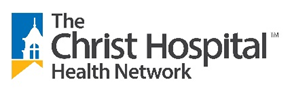 Institutional Review BoardNew Protocol Submission Application-Full Board-Section 1: Protocol Information Section 1: Protocol Information Section 1: Protocol Information Section 1: Protocol Information Section 1: Protocol Information Section 1: Protocol Information Section 1: Protocol Information Section 1: Protocol Information Section 1: Protocol Information Section 1: Protocol Information Section 1: Protocol Information Section 1: Protocol Information Section 1: Protocol Information Section 1: Protocol Information Section 1: Protocol Information Section 1: Protocol Information Section 1: Protocol Information Section 1: Protocol Information Section 1: Protocol Information Section 1: Protocol Information Section 1: Protocol Information Section 1: Protocol Information Section 1: Protocol Information Section 1: Protocol Information Section 1: Protocol Information Section 1: Protocol Information Section 1: Protocol Information Section 1: Protocol Information Section 1: Protocol Information Section 1: Protocol Information Section 1: Protocol Information Section 1: Protocol Information Section 1: Protocol Information Section 1: Protocol Information Section 1: Protocol Information Section 1: Protocol Information Section 1: Protocol Information Section 1: Protocol Information Section 1: Protocol Information Section 1: Protocol Information Section 1: Protocol Information Section 1: Protocol Information Section 1: Protocol Information Section 1: Protocol Information IRB #IRB #IRB #IRB #IRB #Protocol TitleProtocol TitleProtocol TitleProtocol TitleProtocol TitleProtocol TitleProtocol TitleProtocol TitleSponsorSponsorSponsorSponsorSponsorSponsorSponsorSponsorSponsor Protocol #Sponsor Protocol #Sponsor Protocol #Sponsor Protocol #Sponsor Protocol #Sponsor Protocol #Sponsor Protocol #Sponsor Protocol #Sponsor Protocol #Sponsor Protocol #Protocol Version/DateProtocol Version/DateProtocol Version/DateProtocol Version/DateProtocol Version/DateProtocol Version/DateProtocol Version/DateProtocol Version/DateProtocol Version/DateProtocol Version/DateProtocol Version/DateProtocol Version/DateProtocol Version/DateExpected Duration of ResearchExpected Duration of ResearchExpected Duration of ResearchExpected Duration of ResearchExpected Duration of ResearchExpected Duration of ResearchExpected Duration of ResearchExpected Duration of ResearchExpected Duration of ResearchExpected Duration of ResearchExpected Duration of ResearchExpected Duration of ResearchExpected Duration of ResearchSection 2: Contact Information Section 2: Contact Information Section 2: Contact Information Section 2: Contact Information Section 2: Contact Information Section 2: Contact Information Section 2: Contact Information Section 2: Contact Information Section 2: Contact Information Section 2: Contact Information Section 2: Contact Information Section 2: Contact Information Section 2: Contact Information Section 2: Contact Information Section 2: Contact Information Section 2: Contact Information Section 2: Contact Information Section 2: Contact Information Section 2: Contact Information Section 2: Contact Information Section 2: Contact Information Section 2: Contact Information Section 2: Contact Information Section 2: Contact Information Section 2: Contact Information Section 2: Contact Information Section 2: Contact Information Section 2: Contact Information Section 2: Contact Information Section 2: Contact Information Section 2: Contact Information Section 2: Contact Information Section 2: Contact Information Section 2: Contact Information Section 2: Contact Information Section 2: Contact Information Section 2: Contact Information Section 2: Contact Information Section 2: Contact Information Section 2: Contact Information Section 2: Contact Information Section 2: Contact Information Section 2: Contact Information Section 2: Contact Information Principal Investigator (PI)Principal Investigator (PI)Principal Investigator (PI)Principal Investigator (PI)Principal Investigator (PI)Principal Investigator (PI)Principal Investigator (PI)Principal Investigator (PI)Principal Investigator (PI)Principal Investigator (PI)Principal Investigator (PI)Principal Investigator (PI)Principal Investigator (PI)PI Phone NumberPI Phone NumberPI Phone NumberPI Phone NumberPI Phone NumberPI Phone NumberPI Phone NumberPI Phone NumberPI EmailPI EmailPI EmailPI EmailPI EmailPI EmailPI EmailPI EmailSub-InvestigatorsSub-InvestigatorsSub-InvestigatorsSub-InvestigatorsSub-InvestigatorsSub-InvestigatorsSub-InvestigatorsSub-InvestigatorsOther Key Research Personnel (include role in study)Other Key Research Personnel (include role in study)Other Key Research Personnel (include role in study)Other Key Research Personnel (include role in study)Other Key Research Personnel (include role in study)Other Key Research Personnel (include role in study)Other Key Research Personnel (include role in study)Other Key Research Personnel (include role in study)Other Key Research Personnel (include role in study)Other Key Research Personnel (include role in study)Other Key Research Personnel (include role in study)Other Key Research Personnel (include role in study)Other Key Research Personnel (include role in study)Other Key Research Personnel (include role in study)Regulatory Contact (RC) NameRegulatory Contact (RC) NameRegulatory Contact (RC) NameRegulatory Contact (RC) NameRegulatory Contact (RC) NameRegulatory Contact (RC) NameRegulatory Contact (RC) NameRegulatory Contact (RC) NameRegulatory Contact (RC) NameRegulatory Contact (RC) NameRegulatory Contact (RC) NameRegulatory Contact (RC) NameRegulatory Contact (RC) NameRegulatory Contact (RC) NameRC Phone numberRC Phone numberRC Phone numberRC Phone numberRC Phone numberRC Phone numberRC Phone numberRC Phone numberRC Phone numberRC Phone numberRC Phone numberRC EmailRC EmailRC EmailRC EmailRC EmailRC EmailRC EmailRC EmailSection 3: Site Information Section 3: Site Information Section 3: Site Information Section 3: Site Information Section 3: Site Information Section 3: Site Information Section 3: Site Information Section 3: Site Information Section 3: Site Information Section 3: Site Information Section 3: Site Information Section 3: Site Information Section 3: Site Information Section 3: Site Information Section 3: Site Information Section 3: Site Information Section 3: Site Information Section 3: Site Information Section 3: Site Information Section 3: Site Information Section 3: Site Information Section 3: Site Information Section 3: Site Information Section 3: Site Information Section 3: Site Information Section 3: Site Information Section 3: Site Information Section 3: Site Information Section 3: Site Information Section 3: Site Information Section 3: Site Information Section 3: Site Information Section 3: Site Information Section 3: Site Information Section 3: Site Information Section 3: Site Information Section 3: Site Information Section 3: Site Information Section 3: Site Information Section 3: Site Information Section 3: Site Information Section 3: Site Information Section 3: Site Information Section 3: Site Information The study will be performed at the following investigational/research location(s)- The study will be performed at the following investigational/research location(s)- The study will be performed at the following investigational/research location(s)- The study will be performed at the following investigational/research location(s)- The study will be performed at the following investigational/research location(s)- The study will be performed at the following investigational/research location(s)- The study will be performed at the following investigational/research location(s)- The study will be performed at the following investigational/research location(s)- The study will be performed at the following investigational/research location(s)- The study will be performed at the following investigational/research location(s)- The study will be performed at the following investigational/research location(s)- The study will be performed at the following investigational/research location(s)- The study will be performed at the following investigational/research location(s)- The study will be performed at the following investigational/research location(s)- The study will be performed at the following investigational/research location(s)- The study will be performed at the following investigational/research location(s)- The study will be performed at the following investigational/research location(s)- The study will be performed at the following investigational/research location(s)- The study will be performed at the following investigational/research location(s)- Justify why the research location(s) is adequate for the conduct of your research-Justify why the research location(s) is adequate for the conduct of your research-Justify why the research location(s) is adequate for the conduct of your research-Justify why the research location(s) is adequate for the conduct of your research-Justify why the research location(s) is adequate for the conduct of your research-Justify why the research location(s) is adequate for the conduct of your research-Justify why the research location(s) is adequate for the conduct of your research-Justify why the research location(s) is adequate for the conduct of your research-Justify why the research location(s) is adequate for the conduct of your research-Justify why the research location(s) is adequate for the conduct of your research-Justify why the research location(s) is adequate for the conduct of your research-Justify why the research location(s) is adequate for the conduct of your research-Justify why the research location(s) is adequate for the conduct of your research-Justify why the research location(s) is adequate for the conduct of your research-Justify why the research location(s) is adequate for the conduct of your research-Justify why the research location(s) is adequate for the conduct of your research-Justify why the research location(s) is adequate for the conduct of your research-Justify why the research location(s) is adequate for the conduct of your research-Justify why the research location(s) is adequate for the conduct of your research-Describe any facilities (the setting in which the research will take place) and justify that the facilities are adequate. Describe any facilities (the setting in which the research will take place) and justify that the facilities are adequate. Describe any facilities (the setting in which the research will take place) and justify that the facilities are adequate. Describe any facilities (the setting in which the research will take place) and justify that the facilities are adequate. Describe any facilities (the setting in which the research will take place) and justify that the facilities are adequate. Describe any facilities (the setting in which the research will take place) and justify that the facilities are adequate. Describe any facilities (the setting in which the research will take place) and justify that the facilities are adequate. Describe any facilities (the setting in which the research will take place) and justify that the facilities are adequate. Describe any facilities (the setting in which the research will take place) and justify that the facilities are adequate. Describe any facilities (the setting in which the research will take place) and justify that the facilities are adequate. Describe any facilities (the setting in which the research will take place) and justify that the facilities are adequate. Describe any facilities (the setting in which the research will take place) and justify that the facilities are adequate. Describe any facilities (the setting in which the research will take place) and justify that the facilities are adequate. Describe any facilities (the setting in which the research will take place) and justify that the facilities are adequate. Describe any facilities (the setting in which the research will take place) and justify that the facilities are adequate. Describe any facilities (the setting in which the research will take place) and justify that the facilities are adequate. Describe any facilities (the setting in which the research will take place) and justify that the facilities are adequate. Describe any facilities (the setting in which the research will take place) and justify that the facilities are adequate. Describe any facilities (the setting in which the research will take place) and justify that the facilities are adequate. Section 4: Departmental ClearanceSection 4: Departmental ClearanceSection 4: Departmental ClearanceSection 4: Departmental ClearanceSection 4: Departmental ClearanceSection 4: Departmental ClearanceSection 4: Departmental ClearanceSection 4: Departmental ClearanceSection 4: Departmental ClearanceSection 4: Departmental ClearanceSection 4: Departmental ClearanceSection 4: Departmental ClearanceSection 4: Departmental ClearanceSection 4: Departmental ClearanceSection 4: Departmental ClearanceSection 4: Departmental ClearanceSection 4: Departmental ClearanceSection 4: Departmental ClearanceSection 4: Departmental ClearanceSection 4: Departmental ClearanceSection 4: Departmental ClearanceSection 4: Departmental ClearanceSection 4: Departmental ClearanceSection 4: Departmental ClearanceSection 4: Departmental ClearanceSection 4: Departmental ClearanceSection 4: Departmental ClearanceSection 4: Departmental ClearanceSection 4: Departmental ClearanceSection 4: Departmental ClearanceSection 4: Departmental ClearanceSection 4: Departmental ClearanceSection 4: Departmental ClearanceSection 4: Departmental ClearanceSection 4: Departmental ClearanceSection 4: Departmental ClearanceSection 4: Departmental ClearanceSection 4: Departmental ClearanceSection 4: Departmental ClearanceSection 4: Departmental ClearanceSection 4: Departmental ClearanceSection 4: Departmental ClearanceSection 4: Departmental ClearanceSection 4: Departmental ClearanceWhich area of TCCHN will the research mainly take place? Which area of TCCHN will the research mainly take place? Which area of TCCHN will the research mainly take place? Which area of TCCHN will the research mainly take place? Which area of TCCHN will the research mainly take place? Which area of TCCHN will the research mainly take place? Which area of TCCHN will the research mainly take place? Which area of TCCHN will the research mainly take place? Which area of TCCHN will the research mainly take place? Which area of TCCHN will the research mainly take place? Which area of TCCHN will the research mainly take place? Which area of TCCHN will the research mainly take place? Which area of TCCHN will the research mainly take place? Which area of TCCHN will the research mainly take place? Which area of TCCHN will the research mainly take place? Which area of TCCHN will the research mainly take place? Which area of TCCHN will the research mainly take place? Which area of TCCHN will the research mainly take place? Which area of TCCHN will the research mainly take place? Is this a drug study?Is this a drug study?Is this a drug study?Is this a drug study?Is this a drug study?Is this a drug study?Is this a drug study?Is this a drug study?If yes, does sponsor provide study drug?If yes, does sponsor provide study drug?If yes, does sponsor provide study drug?If yes, does sponsor provide study drug?If yes, does sponsor provide study drug?If yes, does sponsor provide study drug?If yes, does sponsor provide study drug?If yes, does sponsor provide study drug?If yes, does sponsor provide study drug?If yes, does sponsor provide study drug?If yes, does sponsor provide study drug?If yes, does sponsor provide study drug?If yes, does sponsor provide study drug?If yes, does sponsor provide study drug?If yes, does sponsor provide study drug?If yes, does sponsor provide study drug?If yes, does sponsor provide study drug?If yes, does sponsor provide study drug?If yes, does sponsor provide study drug?Will you be utilizing the TCH pharmacy for storage and/or dispensing of the study drug(s)?Will you be utilizing the TCH pharmacy for storage and/or dispensing of the study drug(s)?Will you be utilizing the TCH pharmacy for storage and/or dispensing of the study drug(s)?Will you be utilizing the TCH pharmacy for storage and/or dispensing of the study drug(s)?Will you be utilizing the TCH pharmacy for storage and/or dispensing of the study drug(s)?Will you be utilizing the TCH pharmacy for storage and/or dispensing of the study drug(s)?Will you be utilizing the TCH pharmacy for storage and/or dispensing of the study drug(s)?Will you be utilizing the TCH pharmacy for storage and/or dispensing of the study drug(s)?Will you be utilizing the TCH pharmacy for storage and/or dispensing of the study drug(s)?Will you be utilizing the TCH pharmacy for storage and/or dispensing of the study drug(s)?Will you be utilizing the TCH pharmacy for storage and/or dispensing of the study drug(s)?Will you be utilizing the TCH pharmacy for storage and/or dispensing of the study drug(s)?Will you be utilizing the TCH pharmacy for storage and/or dispensing of the study drug(s)?Will you be utilizing the TCH pharmacy for storage and/or dispensing of the study drug(s)?Will you be utilizing the TCH pharmacy for storage and/or dispensing of the study drug(s)?Will you be utilizing the TCH pharmacy for storage and/or dispensing of the study drug(s)?Will you be utilizing the TCH pharmacy for storage and/or dispensing of the study drug(s)?Will you be utilizing the TCH pharmacy for storage and/or dispensing of the study drug(s)?Will you be utilizing the TCH pharmacy for storage and/or dispensing of the study drug(s)?Will you be utilizing the TCH pharmacy for storage and/or dispensing of the study drug(s)?Will you be utilizing the TCH pharmacy for storage and/or dispensing of the study drug(s)?Will you be utilizing the TCH pharmacy for storage and/or dispensing of the study drug(s)?Will you be utilizing the TCH pharmacy for storage and/or dispensing of the study drug(s)?Will you be utilizing the TCH pharmacy for storage and/or dispensing of the study drug(s)?Will you be utilizing the TCH pharmacy for storage and/or dispensing of the study drug(s)?Does the study have a clinical trial agreement?Does the study have a clinical trial agreement?Does the study have a clinical trial agreement?Does the study have a clinical trial agreement?Does the study have a clinical trial agreement?Does the study have a clinical trial agreement?Does the study have a clinical trial agreement?Does the study have a clinical trial agreement?Does the study have a clinical trial agreement?Does the study have a clinical trial agreement?Does the study have a clinical trial agreement?Does the study have a clinical trial agreement?Does the study have a clinical trial agreement?Does the study have a clinical trial agreement?Does the study have a clinical trial agreement?Does the study have a clinical trial agreement?Does the study have a clinical trial agreement?Does the study have a clinical trial agreement?Does the study have a clinical trial agreement?Does the study have a clinical trial agreement?Does the study have a clinical trial agreement?Does the study have a clinical trial agreement?Does the study have a clinical trial agreement?Does the study have a clinical trial agreement?Does the study have a clinical trial agreement?Does the research involve the ionizing radiation as a research procedure that is not part of routine care?Does the research involve the ionizing radiation as a research procedure that is not part of routine care?Does the research involve the ionizing radiation as a research procedure that is not part of routine care?Does the research involve the ionizing radiation as a research procedure that is not part of routine care?Does the research involve the ionizing radiation as a research procedure that is not part of routine care?Does the research involve the ionizing radiation as a research procedure that is not part of routine care?Does the research involve the ionizing radiation as a research procedure that is not part of routine care?Does the research involve the ionizing radiation as a research procedure that is not part of routine care?Does the research involve the ionizing radiation as a research procedure that is not part of routine care?Does the research involve the ionizing radiation as a research procedure that is not part of routine care?Does the research involve the ionizing radiation as a research procedure that is not part of routine care?Does the research involve the ionizing radiation as a research procedure that is not part of routine care?Does the research involve the ionizing radiation as a research procedure that is not part of routine care?Does the research involve the ionizing radiation as a research procedure that is not part of routine care?Does the research involve the ionizing radiation as a research procedure that is not part of routine care?Does the research involve the ionizing radiation as a research procedure that is not part of routine care?Does the research involve the ionizing radiation as a research procedure that is not part of routine care?Does the research involve the ionizing radiation as a research procedure that is not part of routine care?Does the research involve the ionizing radiation as a research procedure that is not part of routine care?Does the research involve the ionizing radiation as a research procedure that is not part of routine care?Does the research involve the ionizing radiation as a research procedure that is not part of routine care?Does the research involve the ionizing radiation as a research procedure that is not part of routine care?Does the research involve the ionizing radiation as a research procedure that is not part of routine care?Does the research involve the ionizing radiation as a research procedure that is not part of routine care?Does the research involve the ionizing radiation as a research procedure that is not part of routine care?Section 5: Education and CredentialsSection 5: Education and CredentialsSection 5: Education and CredentialsSection 5: Education and CredentialsSection 5: Education and CredentialsSection 5: Education and CredentialsSection 5: Education and CredentialsSection 5: Education and CredentialsSection 5: Education and CredentialsSection 5: Education and CredentialsSection 5: Education and CredentialsSection 5: Education and CredentialsSection 5: Education and CredentialsSection 5: Education and CredentialsSection 5: Education and CredentialsSection 5: Education and CredentialsSection 5: Education and CredentialsSection 5: Education and CredentialsSection 5: Education and CredentialsSection 5: Education and CredentialsSection 5: Education and CredentialsSection 5: Education and CredentialsSection 5: Education and CredentialsSection 5: Education and CredentialsSection 5: Education and CredentialsSection 5: Education and CredentialsSection 5: Education and CredentialsSection 5: Education and CredentialsSection 5: Education and CredentialsSection 5: Education and CredentialsSection 5: Education and CredentialsSection 5: Education and CredentialsSection 5: Education and CredentialsSection 5: Education and CredentialsSection 5: Education and CredentialsSection 5: Education and CredentialsSection 5: Education and CredentialsSection 5: Education and CredentialsSection 5: Education and CredentialsSection 5: Education and CredentialsSection 5: Education and CredentialsSection 5: Education and CredentialsSection 5: Education and CredentialsSection 5: Education and CredentialsHave all key research personnel completed their mandatory CITI modules within the last 3 years?Have all key research personnel completed their mandatory CITI modules within the last 3 years?Have all key research personnel completed their mandatory CITI modules within the last 3 years?Have all key research personnel completed their mandatory CITI modules within the last 3 years?Have all key research personnel completed their mandatory CITI modules within the last 3 years?Have all key research personnel completed their mandatory CITI modules within the last 3 years?Have all key research personnel completed their mandatory CITI modules within the last 3 years?Have all key research personnel completed their mandatory CITI modules within the last 3 years?Have all key research personnel completed their mandatory CITI modules within the last 3 years?Have all key research personnel completed their mandatory CITI modules within the last 3 years?Have all key research personnel completed their mandatory CITI modules within the last 3 years?Have all key research personnel completed their mandatory CITI modules within the last 3 years?Have all key research personnel completed their mandatory CITI modules within the last 3 years?Have all key research personnel completed their mandatory CITI modules within the last 3 years?Have all key research personnel completed their mandatory CITI modules within the last 3 years?Have all key research personnel completed their mandatory CITI modules within the last 3 years?Have all key research personnel completed their mandatory CITI modules within the last 3 years?Have all key research personnel completed their mandatory CITI modules within the last 3 years?Have all key research personnel completed their mandatory CITI modules within the last 3 years?Have all key research personnel completed their mandatory CITI modules within the last 3 years?Have all key research personnel completed their mandatory CITI modules within the last 3 years?Have all key research personnel completed their mandatory CITI modules within the last 3 years?Have all key research personnel completed their mandatory CITI modules within the last 3 years?Have all key research personnel completed their mandatory CITI modules within the last 3 years?Have all key research personnel completed their mandatory CITI modules within the last 3 years?Have all key research personnel completed their mandatory CITI modules within the last 3 years?Have all key research personnel completed their mandatory CITI modules within the last 3 years?Do all investigators maintain active TCH credentials and privileges?Do all investigators maintain active TCH credentials and privileges?Do all investigators maintain active TCH credentials and privileges?Do all investigators maintain active TCH credentials and privileges?Do all investigators maintain active TCH credentials and privileges?Do all investigators maintain active TCH credentials and privileges?Do all investigators maintain active TCH credentials and privileges?Do all investigators maintain active TCH credentials and privileges?Do all investigators maintain active TCH credentials and privileges?Do all investigators maintain active TCH credentials and privileges?Do all investigators maintain active TCH credentials and privileges?Do all investigators maintain active TCH credentials and privileges?Do all investigators maintain active TCH credentials and privileges?Do all investigators maintain active TCH credentials and privileges?Do all investigators maintain active TCH credentials and privileges?Do all investigators maintain active TCH credentials and privileges?Do all investigators maintain active TCH credentials and privileges?Do all investigators maintain active TCH credentials and privileges?Do all investigators maintain active TCH credentials and privileges?Do all investigators maintain active TCH credentials and privileges?Do all investigators maintain active TCH credentials and privileges?Do all investigators maintain active TCH credentials and privileges?Do all investigators maintain active TCH credentials and privileges?Do all investigators maintain active TCH credentials and privileges?Do all investigators maintain active TCH credentials and privileges?Do all investigators maintain active TCH credentials and privileges?Do all investigators maintain active TCH credentials and privileges?Section 6. Conflict of Interest	Section 6. Conflict of Interest	Section 6. Conflict of Interest	Section 6. Conflict of Interest	Section 6. Conflict of Interest	Section 6. Conflict of Interest	Section 6. Conflict of Interest	Section 6. Conflict of Interest	Section 6. Conflict of Interest	Section 6. Conflict of Interest	Section 6. Conflict of Interest	Section 6. Conflict of Interest	Section 6. Conflict of Interest	Section 6. Conflict of Interest	Section 6. Conflict of Interest	Section 6. Conflict of Interest	Section 6. Conflict of Interest	Section 6. Conflict of Interest	Section 6. Conflict of Interest	Section 6. Conflict of Interest	Section 6. Conflict of Interest	Section 6. Conflict of Interest	Section 6. Conflict of Interest	Section 6. Conflict of Interest	Section 6. Conflict of Interest	Section 6. Conflict of Interest	Section 6. Conflict of Interest	Section 6. Conflict of Interest	Section 6. Conflict of Interest	Section 6. Conflict of Interest	Section 6. Conflict of Interest	Section 6. Conflict of Interest	Section 6. Conflict of Interest	Section 6. Conflict of Interest	Section 6. Conflict of Interest	Section 6. Conflict of Interest	Section 6. Conflict of Interest	Section 6. Conflict of Interest	Section 6. Conflict of Interest	Section 6. Conflict of Interest	Section 6. Conflict of Interest	Section 6. Conflict of Interest	Section 6. Conflict of Interest	Section 6. Conflict of Interest	Have any key research personnel disclosed any potential COI by checking YES on their individual Disclosure of Financial Interest forms?Have any key research personnel disclosed any potential COI by checking YES on their individual Disclosure of Financial Interest forms?Have any key research personnel disclosed any potential COI by checking YES on their individual Disclosure of Financial Interest forms?Have any key research personnel disclosed any potential COI by checking YES on their individual Disclosure of Financial Interest forms?Have any key research personnel disclosed any potential COI by checking YES on their individual Disclosure of Financial Interest forms?Have any key research personnel disclosed any potential COI by checking YES on their individual Disclosure of Financial Interest forms?Have any key research personnel disclosed any potential COI by checking YES on their individual Disclosure of Financial Interest forms?Have any key research personnel disclosed any potential COI by checking YES on their individual Disclosure of Financial Interest forms?Have any key research personnel disclosed any potential COI by checking YES on their individual Disclosure of Financial Interest forms?Have any key research personnel disclosed any potential COI by checking YES on their individual Disclosure of Financial Interest forms?Have any key research personnel disclosed any potential COI by checking YES on their individual Disclosure of Financial Interest forms?Have any key research personnel disclosed any potential COI by checking YES on their individual Disclosure of Financial Interest forms?Have any key research personnel disclosed any potential COI by checking YES on their individual Disclosure of Financial Interest forms?Have any key research personnel disclosed any potential COI by checking YES on their individual Disclosure of Financial Interest forms?Have any key research personnel disclosed any potential COI by checking YES on their individual Disclosure of Financial Interest forms?Have any key research personnel disclosed any potential COI by checking YES on their individual Disclosure of Financial Interest forms?Have any key research personnel disclosed any potential COI by checking YES on their individual Disclosure of Financial Interest forms?Have any key research personnel disclosed any potential COI by checking YES on their individual Disclosure of Financial Interest forms?Have any key research personnel disclosed any potential COI by checking YES on their individual Disclosure of Financial Interest forms?Have any key research personnel disclosed any potential COI by checking YES on their individual Disclosure of Financial Interest forms?Have any key research personnel disclosed any potential COI by checking YES on their individual Disclosure of Financial Interest forms?Have any key research personnel disclosed any potential COI by checking YES on their individual Disclosure of Financial Interest forms?Have any key research personnel disclosed any potential COI by checking YES on their individual Disclosure of Financial Interest forms?Have any key research personnel disclosed any potential COI by checking YES on their individual Disclosure of Financial Interest forms?Have any key research personnel disclosed any potential COI by checking YES on their individual Disclosure of Financial Interest forms?Have any key research personnel disclosed any potential COI by checking YES on their individual Disclosure of Financial Interest forms?Have any key research personnel disclosed any potential COI by checking YES on their individual Disclosure of Financial Interest forms?Have any key research personnel disclosed any potential COI by checking YES on their individual Disclosure of Financial Interest forms?Have any key research personnel disclosed any potential COI by checking YES on their individual Disclosure of Financial Interest forms?Have any key research personnel disclosed any potential COI by checking YES on their individual Disclosure of Financial Interest forms?Have any key research personnel disclosed any potential COI by checking YES on their individual Disclosure of Financial Interest forms?Have any key research personnel disclosed any potential COI by checking YES on their individual Disclosure of Financial Interest forms?Have any key research personnel disclosed any potential COI by checking YES on their individual Disclosure of Financial Interest forms?Have any key research personnel disclosed any potential COI by checking YES on their individual Disclosure of Financial Interest forms?Have any key research personnel disclosed any potential COI by checking YES on their individual Disclosure of Financial Interest forms?If yes-If yes-If yes-If yes-List a detailed description of said conflict from their individual Disclosure of Financial Interest form-List a detailed description of said conflict from their individual Disclosure of Financial Interest form-List a detailed description of said conflict from their individual Disclosure of Financial Interest form-List a detailed description of said conflict from their individual Disclosure of Financial Interest form-List a detailed description of said conflict from their individual Disclosure of Financial Interest form-List a detailed description of said conflict from their individual Disclosure of Financial Interest form-List a detailed description of said conflict from their individual Disclosure of Financial Interest form-List a detailed description of said conflict from their individual Disclosure of Financial Interest form-List a detailed description of said conflict from their individual Disclosure of Financial Interest form-List a detailed description of said conflict from their individual Disclosure of Financial Interest form-List a detailed description of said conflict from their individual Disclosure of Financial Interest form-List a detailed description of said conflict from their individual Disclosure of Financial Interest form-List a detailed description of said conflict from their individual Disclosure of Financial Interest form-List a detailed description of said conflict from their individual Disclosure of Financial Interest form-List a detailed description of said conflict from their individual Disclosure of Financial Interest form-List a detailed description of said conflict from their individual Disclosure of Financial Interest form-List a detailed description of said conflict from their individual Disclosure of Financial Interest form-List a detailed description of said conflict from their individual Disclosure of Financial Interest form-List a detailed description of said conflict from their individual Disclosure of Financial Interest form-List a detailed description of said conflict from their individual Disclosure of Financial Interest form-List a detailed description of said conflict from their individual Disclosure of Financial Interest form-List a detailed description of said conflict from their individual Disclosure of Financial Interest form-List a detailed description of said conflict from their individual Disclosure of Financial Interest form-Section 7. Qualifications of Principal Investigator (PI)Section 7. Qualifications of Principal Investigator (PI)Section 7. Qualifications of Principal Investigator (PI)Section 7. Qualifications of Principal Investigator (PI)Section 7. Qualifications of Principal Investigator (PI)Section 7. Qualifications of Principal Investigator (PI)Section 7. Qualifications of Principal Investigator (PI)Section 7. Qualifications of Principal Investigator (PI)Section 7. Qualifications of Principal Investigator (PI)Section 7. Qualifications of Principal Investigator (PI)Section 7. Qualifications of Principal Investigator (PI)Section 7. Qualifications of Principal Investigator (PI)Section 7. Qualifications of Principal Investigator (PI)Section 7. Qualifications of Principal Investigator (PI)Section 7. Qualifications of Principal Investigator (PI)Section 7. Qualifications of Principal Investigator (PI)Section 7. Qualifications of Principal Investigator (PI)Section 7. Qualifications of Principal Investigator (PI)Section 7. Qualifications of Principal Investigator (PI)Section 7. Qualifications of Principal Investigator (PI)Section 7. Qualifications of Principal Investigator (PI)Section 7. Qualifications of Principal Investigator (PI)Section 7. Qualifications of Principal Investigator (PI)Section 7. Qualifications of Principal Investigator (PI)Section 7. Qualifications of Principal Investigator (PI)Section 7. Qualifications of Principal Investigator (PI)Section 7. Qualifications of Principal Investigator (PI)Section 7. Qualifications of Principal Investigator (PI)Section 7. Qualifications of Principal Investigator (PI)Section 7. Qualifications of Principal Investigator (PI)Section 7. Qualifications of Principal Investigator (PI)Section 7. Qualifications of Principal Investigator (PI)Section 7. Qualifications of Principal Investigator (PI)Section 7. Qualifications of Principal Investigator (PI)Section 7. Qualifications of Principal Investigator (PI)Section 7. Qualifications of Principal Investigator (PI)Section 7. Qualifications of Principal Investigator (PI)Section 7. Qualifications of Principal Investigator (PI)Section 7. Qualifications of Principal Investigator (PI)Section 7. Qualifications of Principal Investigator (PI)Section 7. Qualifications of Principal Investigator (PI)Section 7. Qualifications of Principal Investigator (PI)Section 7. Qualifications of Principal Investigator (PI)Section 7. Qualifications of Principal Investigator (PI)Has the PI or any of the Sub-Investigator(s) been audited by the FDA or the Office for Human Research Protections (OHRP) in the past 5 years?Has the PI or any of the Sub-Investigator(s) been audited by the FDA or the Office for Human Research Protections (OHRP) in the past 5 years?Has the PI or any of the Sub-Investigator(s) been audited by the FDA or the Office for Human Research Protections (OHRP) in the past 5 years?Has the PI or any of the Sub-Investigator(s) been audited by the FDA or the Office for Human Research Protections (OHRP) in the past 5 years?Has the PI or any of the Sub-Investigator(s) been audited by the FDA or the Office for Human Research Protections (OHRP) in the past 5 years?Has the PI or any of the Sub-Investigator(s) been audited by the FDA or the Office for Human Research Protections (OHRP) in the past 5 years?Has the PI or any of the Sub-Investigator(s) been audited by the FDA or the Office for Human Research Protections (OHRP) in the past 5 years?Has the PI or any of the Sub-Investigator(s) been audited by the FDA or the Office for Human Research Protections (OHRP) in the past 5 years?Has the PI or any of the Sub-Investigator(s) been audited by the FDA or the Office for Human Research Protections (OHRP) in the past 5 years?Has the PI or any of the Sub-Investigator(s) been audited by the FDA or the Office for Human Research Protections (OHRP) in the past 5 years?Has the PI or any of the Sub-Investigator(s) been audited by the FDA or the Office for Human Research Protections (OHRP) in the past 5 years?Has the PI or any of the Sub-Investigator(s) been audited by the FDA or the Office for Human Research Protections (OHRP) in the past 5 years?Has the PI or any of the Sub-Investigator(s) been audited by the FDA or the Office for Human Research Protections (OHRP) in the past 5 years?Has the PI or any of the Sub-Investigator(s) been audited by the FDA or the Office for Human Research Protections (OHRP) in the past 5 years?Has the PI or any of the Sub-Investigator(s) been audited by the FDA or the Office for Human Research Protections (OHRP) in the past 5 years?Has the PI or any of the Sub-Investigator(s) been audited by the FDA or the Office for Human Research Protections (OHRP) in the past 5 years?Has the PI or any of the Sub-Investigator(s) been audited by the FDA or the Office for Human Research Protections (OHRP) in the past 5 years?Has the PI or any of the Sub-Investigator(s) been audited by the FDA or the Office for Human Research Protections (OHRP) in the past 5 years?Has the PI or any of the Sub-Investigator(s) been audited by the FDA or the Office for Human Research Protections (OHRP) in the past 5 years?Has the PI or any of the Sub-Investigator(s) been audited by the FDA or the Office for Human Research Protections (OHRP) in the past 5 years?Has the PI or any of the Sub-Investigator(s) been audited by the FDA or the Office for Human Research Protections (OHRP) in the past 5 years?Has the PI or any of the Sub-Investigator(s) been audited by the FDA or the Office for Human Research Protections (OHRP) in the past 5 years?Has the PI or any of the Sub-Investigator(s) been audited by the FDA or the Office for Human Research Protections (OHRP) in the past 5 years?Has the PI or any of the Sub-Investigator(s) been audited by the FDA or the Office for Human Research Protections (OHRP) in the past 5 years?Has the PI or any of the Sub-Investigator(s) been audited by the FDA or the Office for Human Research Protections (OHRP) in the past 5 years?Has the PI or any of the Sub-Investigator(s) been audited by the FDA or the Office for Human Research Protections (OHRP) in the past 5 years?Has the PI or any of the Sub-Investigator(s) been audited by the FDA or the Office for Human Research Protections (OHRP) in the past 5 years?Has the PI or any of the Sub-Investigator(s) been audited by the FDA or the Office for Human Research Protections (OHRP) in the past 5 years?Has the PI or any of the Sub-Investigator(s) been audited by the FDA or the Office for Human Research Protections (OHRP) in the past 5 years?Has the PI or any of the Sub-Investigator(s) been audited by the FDA or the Office for Human Research Protections (OHRP) in the past 5 years?Has the PI or any of the Sub-Investigator(s) been audited by the FDA or the Office for Human Research Protections (OHRP) in the past 5 years?Has the PI or any of the Sub-Investigator(s) been audited by the FDA or the Office for Human Research Protections (OHRP) in the past 5 years?Has the PI or any of the Sub-Investigator(s) been audited by the FDA or the Office for Human Research Protections (OHRP) in the past 5 years?Has the PI or any of the Sub-Investigator(s) been audited by the FDA or the Office for Human Research Protections (OHRP) in the past 5 years?Has the PI or any of the Sub-Investigator(s) been audited by the FDA or the Office for Human Research Protections (OHRP) in the past 5 years?Has the PI or any of the Sub-Investigator(s) been audited by the FDA or the Office for Human Research Protections (OHRP) in the past 5 years?Has the PI or any of the Sub-Investigator(s) been audited by the FDA or the Office for Human Research Protections (OHRP) in the past 5 years?Has the PI or any of the Sub-Investigator(s) been audited by the FDA or the Office for Human Research Protections (OHRP) in the past 5 years?Has the PI or any of the Sub-Investigator(s) had a sponsor, CRO, or an IRB terminate, suspend, impose restrictions or sanctions on a protocol, or refuse to review a protocol?Has the PI or any of the Sub-Investigator(s) had a sponsor, CRO, or an IRB terminate, suspend, impose restrictions or sanctions on a protocol, or refuse to review a protocol?Has the PI or any of the Sub-Investigator(s) had a sponsor, CRO, or an IRB terminate, suspend, impose restrictions or sanctions on a protocol, or refuse to review a protocol?Has the PI or any of the Sub-Investigator(s) had a sponsor, CRO, or an IRB terminate, suspend, impose restrictions or sanctions on a protocol, or refuse to review a protocol?Has the PI or any of the Sub-Investigator(s) had a sponsor, CRO, or an IRB terminate, suspend, impose restrictions or sanctions on a protocol, or refuse to review a protocol?Has the PI or any of the Sub-Investigator(s) had a sponsor, CRO, or an IRB terminate, suspend, impose restrictions or sanctions on a protocol, or refuse to review a protocol?Has the PI or any of the Sub-Investigator(s) had a sponsor, CRO, or an IRB terminate, suspend, impose restrictions or sanctions on a protocol, or refuse to review a protocol?Has the PI or any of the Sub-Investigator(s) had a sponsor, CRO, or an IRB terminate, suspend, impose restrictions or sanctions on a protocol, or refuse to review a protocol?Has the PI or any of the Sub-Investigator(s) had a sponsor, CRO, or an IRB terminate, suspend, impose restrictions or sanctions on a protocol, or refuse to review a protocol?Has the PI or any of the Sub-Investigator(s) had a sponsor, CRO, or an IRB terminate, suspend, impose restrictions or sanctions on a protocol, or refuse to review a protocol?Has the PI or any of the Sub-Investigator(s) had a sponsor, CRO, or an IRB terminate, suspend, impose restrictions or sanctions on a protocol, or refuse to review a protocol?Has the PI or any of the Sub-Investigator(s) had a sponsor, CRO, or an IRB terminate, suspend, impose restrictions or sanctions on a protocol, or refuse to review a protocol?Has the PI or any of the Sub-Investigator(s) had a sponsor, CRO, or an IRB terminate, suspend, impose restrictions or sanctions on a protocol, or refuse to review a protocol?Has the PI or any of the Sub-Investigator(s) had a sponsor, CRO, or an IRB terminate, suspend, impose restrictions or sanctions on a protocol, or refuse to review a protocol?Has the PI or any of the Sub-Investigator(s) had a sponsor, CRO, or an IRB terminate, suspend, impose restrictions or sanctions on a protocol, or refuse to review a protocol?Has the PI or any of the Sub-Investigator(s) had a sponsor, CRO, or an IRB terminate, suspend, impose restrictions or sanctions on a protocol, or refuse to review a protocol?Has the PI or any of the Sub-Investigator(s) had a sponsor, CRO, or an IRB terminate, suspend, impose restrictions or sanctions on a protocol, or refuse to review a protocol?Has the PI or any of the Sub-Investigator(s) had a sponsor, CRO, or an IRB terminate, suspend, impose restrictions or sanctions on a protocol, or refuse to review a protocol?Has the PI or any of the Sub-Investigator(s) had a sponsor, CRO, or an IRB terminate, suspend, impose restrictions or sanctions on a protocol, or refuse to review a protocol?Has the PI or any of the Sub-Investigator(s) had a sponsor, CRO, or an IRB terminate, suspend, impose restrictions or sanctions on a protocol, or refuse to review a protocol?Has the PI or any of the Sub-Investigator(s) had a sponsor, CRO, or an IRB terminate, suspend, impose restrictions or sanctions on a protocol, or refuse to review a protocol?Has the PI or any of the Sub-Investigator(s) had a sponsor, CRO, or an IRB terminate, suspend, impose restrictions or sanctions on a protocol, or refuse to review a protocol?Has the PI or any of the Sub-Investigator(s) had a sponsor, CRO, or an IRB terminate, suspend, impose restrictions or sanctions on a protocol, or refuse to review a protocol?Has the PI or any of the Sub-Investigator(s) had a sponsor, CRO, or an IRB terminate, suspend, impose restrictions or sanctions on a protocol, or refuse to review a protocol?Has the PI or any of the Sub-Investigator(s) had a sponsor, CRO, or an IRB terminate, suspend, impose restrictions or sanctions on a protocol, or refuse to review a protocol?Has the PI or any of the Sub-Investigator(s) had a sponsor, CRO, or an IRB terminate, suspend, impose restrictions or sanctions on a protocol, or refuse to review a protocol?Has the PI or any of the Sub-Investigator(s) had a sponsor, CRO, or an IRB terminate, suspend, impose restrictions or sanctions on a protocol, or refuse to review a protocol?Has the PI or any of the Sub-Investigator(s) had a sponsor, CRO, or an IRB terminate, suspend, impose restrictions or sanctions on a protocol, or refuse to review a protocol?Has the PI or any of the Sub-Investigator(s) had a sponsor, CRO, or an IRB terminate, suspend, impose restrictions or sanctions on a protocol, or refuse to review a protocol?Has the PI or any of the Sub-Investigator(s) had a sponsor, CRO, or an IRB terminate, suspend, impose restrictions or sanctions on a protocol, or refuse to review a protocol?Has the PI or any of the Sub-Investigator(s) had a sponsor, CRO, or an IRB terminate, suspend, impose restrictions or sanctions on a protocol, or refuse to review a protocol?Has the PI or any of the Sub-Investigator(s) had a sponsor, CRO, or an IRB terminate, suspend, impose restrictions or sanctions on a protocol, or refuse to review a protocol?Has the PI or any of the Sub-Investigator(s) had a sponsor, CRO, or an IRB terminate, suspend, impose restrictions or sanctions on a protocol, or refuse to review a protocol?Has the PI or any of the Sub-Investigator(s) had a sponsor, CRO, or an IRB terminate, suspend, impose restrictions or sanctions on a protocol, or refuse to review a protocol?Has the PI or any of the Sub-Investigator(s) had a sponsor, CRO, or an IRB terminate, suspend, impose restrictions or sanctions on a protocol, or refuse to review a protocol?Has the PI or any of the Sub-Investigator(s) had a sponsor, CRO, or an IRB terminate, suspend, impose restrictions or sanctions on a protocol, or refuse to review a protocol?Has the PI or any of the Sub-Investigator(s) had a sponsor, CRO, or an IRB terminate, suspend, impose restrictions or sanctions on a protocol, or refuse to review a protocol?Has the PI or any of the Sub-Investigator(s) had a sponsor, CRO, or an IRB terminate, suspend, impose restrictions or sanctions on a protocol, or refuse to review a protocol?Has the PI or any of the Sub-Investigator(s) had the FDA or OHRP terminate a study?Has the PI or any of the Sub-Investigator(s) had the FDA or OHRP terminate a study?Has the PI or any of the Sub-Investigator(s) had the FDA or OHRP terminate a study?Has the PI or any of the Sub-Investigator(s) had the FDA or OHRP terminate a study?Has the PI or any of the Sub-Investigator(s) had the FDA or OHRP terminate a study?Has the PI or any of the Sub-Investigator(s) had the FDA or OHRP terminate a study?Has the PI or any of the Sub-Investigator(s) had the FDA or OHRP terminate a study?Has the PI or any of the Sub-Investigator(s) had the FDA or OHRP terminate a study?Has the PI or any of the Sub-Investigator(s) had the FDA or OHRP terminate a study?Has the PI or any of the Sub-Investigator(s) had the FDA or OHRP terminate a study?Has the PI or any of the Sub-Investigator(s) had the FDA or OHRP terminate a study?Has the PI or any of the Sub-Investigator(s) had the FDA or OHRP terminate a study?Has the PI or any of the Sub-Investigator(s) had the FDA or OHRP terminate a study?Has the PI or any of the Sub-Investigator(s) had the FDA or OHRP terminate a study?Has the PI or any of the Sub-Investigator(s) had the FDA or OHRP terminate a study?Has the PI or any of the Sub-Investigator(s) had the FDA or OHRP terminate a study?Has the PI or any of the Sub-Investigator(s) had the FDA or OHRP terminate a study?Has the PI or any of the Sub-Investigator(s) had the FDA or OHRP terminate a study?Has the PI or any of the Sub-Investigator(s) had the FDA or OHRP terminate a study?Has the PI or any of the Sub-Investigator(s) had the FDA or OHRP terminate a study?Has the PI or any of the Sub-Investigator(s) had the FDA or OHRP terminate a study?Has the PI or any of the Sub-Investigator(s) had the FDA or OHRP terminate a study?Has the PI or any of the Sub-Investigator(s) had the FDA or OHRP terminate a study?Has the PI or any of the Sub-Investigator(s) had the FDA or OHRP terminate a study?Has the PI or any of the Sub-Investigator(s) had the FDA or OHRP terminate a study?Has the PI or any of the Sub-Investigator(s) had the FDA or OHRP terminate a study?Has the PI or any of the Sub-Investigator(s) had the FDA or OHRP terminate a study?Has the PI or any of the Sub-Investigator(s) had the FDA or OHRP terminate a study?Has the PI or any of the Sub-Investigator(s) had the FDA or OHRP terminate a study?Has the PI or any of the Sub-Investigator(s) had the FDA or OHRP terminate a study?Has the PI or any of the Sub-Investigator(s) had the FDA or OHRP terminate a study?Has the PI or any of the Sub-Investigator(s) had the FDA or OHRP terminate a study?Has the PI or any of the Sub-Investigator(s) had the FDA or OHRP terminate a study?Has the PI or any of the Sub-Investigator(s) had the FDA or OHRP terminate a study?Has the PI or any of the Sub-Investigator(s) had the FDA or OHRP terminate a study?Has the PI or any of the Sub-Investigator(s) had the FDA or OHRP terminate a study?Has the PI or any of the Sub-Investigator(s) had the FDA or OHRP terminate a study?Has the PI or any of the Sub-Investigator(s) had the FDA or OHRP terminate a study?If yes to any of the above- If yes to any of the above- If yes to any of the above- If yes to any of the above- Submit a detailed description-Submit a detailed description-Submit a detailed description-Submit a detailed description-Submit a detailed description-Submit a detailed description-Submit a detailed description-Submit a detailed description-Submit a detailed description-Submit a detailed description-Submit a detailed description-Submit a detailed description-Submit a detailed description-Submit a detailed description-Submit a detailed description-Submit a detailed description-Submit a detailed description-Submit a detailed description-How many years has the PI been involved in the conduct of research?How many years has the PI been involved in the conduct of research?How many years has the PI been involved in the conduct of research?How many years has the PI been involved in the conduct of research?How many years has the PI been involved in the conduct of research?How many years has the PI been involved in the conduct of research?How many years has the PI been involved in the conduct of research?How many years has the PI been involved in the conduct of research?How many years has the PI been involved in the conduct of research?How many years has the PI been involved in the conduct of research?How many years has the PI been involved in the conduct of research?How many years has the PI been involved in the conduct of research?How many years has the PI been involved in the conduct of research?How many years has the PI been involved in the conduct of research?How many years has the PI been involved in the conduct of research?How many years has the PI been involved in the conduct of research?How many years has the PI been involved in the conduct of research?How many years has the PI been involved in the conduct of research?How many years has the PI been involved in the conduct of research?How many years has the PI been involved in the conduct of research?How many years has the PI been involved in the conduct of research?How many years has the PI been involved in the conduct of research?How many years has the PI been involved in the conduct of research?How many years has the PI been involved in the conduct of research?How many years has the PI been involved in the conduct of research?How many years has the PI been involved in the conduct of research?How many years has the PI been involved in the conduct of research?How many years has the PI been involved in the conduct of research?How many years has the PI been involved in the conduct of research?How many years has the PI been involved in the conduct of research?How many years has the PI been involved in the conduct of research?How many years has the PI been involved in the conduct of research?How many years has the PI been involved in the conduct of research?How many years has the PI been involved in the conduct of research?How many years has the PI been involved in the conduct of research?How many years has the PI been involved in the conduct of research?How many years has the PI been involved in the conduct of research?How many years has the PI been involved in the conduct of research?What is the current number of research studies supervised by the PI?-What is the current number of research studies supervised by the PI?-What is the current number of research studies supervised by the PI?-What is the current number of research studies supervised by the PI?-What is the current number of research studies supervised by the PI?-What is the current number of research studies supervised by the PI?-What is the current number of research studies supervised by the PI?-What is the current number of research studies supervised by the PI?-What is the current number of research studies supervised by the PI?-What is the current number of research studies supervised by the PI?-What is the current number of research studies supervised by the PI?-What is the current number of research studies supervised by the PI?-What is the current number of research studies supervised by the PI?-What is the current number of research studies supervised by the PI?-What is the current number of research studies supervised by the PI?-What is the current number of research studies supervised by the PI?-What is the current number of research studies supervised by the PI?-What is the current number of research studies supervised by the PI?-What is the current number of research studies supervised by the PI?-What is the current number of research studies supervised by the PI?-What is the current number of research studies supervised by the PI?-What is the current number of research studies supervised by the PI?-What is the current number of research studies supervised by the PI?-What is the current number of research studies supervised by the PI?-What is the current number of research studies supervised by the PI?-What is the current number of research studies supervised by the PI?-What is the current number of research studies supervised by the PI?-What is the current number of research studies supervised by the PI?-What is the current number of research studies supervised by the PI?-What is the current number of research studies supervised by the PI?-What is the current number of research studies supervised by the PI?-What is the current number of research studies supervised by the PI?-What is the current number of research studies supervised by the PI?-What is the current number of research studies supervised by the PI?-What is the current number of research studies supervised by the PI?-What is the current number of research studies supervised by the PI?-What is the current number of research studies supervised by the PI?-What is the current number of research studies supervised by the PI?-How many sub-investigators with clinical trials experience are assisting the PI?How many sub-investigators with clinical trials experience are assisting the PI?How many sub-investigators with clinical trials experience are assisting the PI?How many sub-investigators with clinical trials experience are assisting the PI?How many sub-investigators with clinical trials experience are assisting the PI?How many sub-investigators with clinical trials experience are assisting the PI?How many sub-investigators with clinical trials experience are assisting the PI?How many sub-investigators with clinical trials experience are assisting the PI?How many sub-investigators with clinical trials experience are assisting the PI?How many sub-investigators with clinical trials experience are assisting the PI?How many sub-investigators with clinical trials experience are assisting the PI?How many sub-investigators with clinical trials experience are assisting the PI?How many sub-investigators with clinical trials experience are assisting the PI?How many sub-investigators with clinical trials experience are assisting the PI?How many sub-investigators with clinical trials experience are assisting the PI?How many sub-investigators with clinical trials experience are assisting the PI?How many sub-investigators with clinical trials experience are assisting the PI?How many sub-investigators with clinical trials experience are assisting the PI?How many sub-investigators with clinical trials experience are assisting the PI?How many research staff members with clinical trials experience are assisting the PI?How many research staff members with clinical trials experience are assisting the PI?How many research staff members with clinical trials experience are assisting the PI?How many research staff members with clinical trials experience are assisting the PI?How many research staff members with clinical trials experience are assisting the PI?How many research staff members with clinical trials experience are assisting the PI?How many research staff members with clinical trials experience are assisting the PI?How many research staff members with clinical trials experience are assisting the PI?How many research staff members with clinical trials experience are assisting the PI?How many research staff members with clinical trials experience are assisting the PI?How many research staff members with clinical trials experience are assisting the PI?How many research staff members with clinical trials experience are assisting the PI?How many research staff members with clinical trials experience are assisting the PI?How many research staff members with clinical trials experience are assisting the PI?How many research staff members with clinical trials experience are assisting the PI?How many research staff members with clinical trials experience are assisting the PI?How many research staff members with clinical trials experience are assisting the PI?How many research staff members with clinical trials experience are assisting the PI?How many research staff members with clinical trials experience are assisting the PI?Specialty of the PISpecialty of the PISpecialty of the PISpecialty of the PISpecialty of the PISpecialty of the PISpecialty of the PISpecialty of the PISection 8: Study DescriptionSection 8: Study DescriptionSection 8: Study DescriptionSection 8: Study DescriptionSection 8: Study DescriptionSection 8: Study DescriptionSection 8: Study DescriptionSection 8: Study DescriptionSection 8: Study DescriptionSection 8: Study DescriptionSection 8: Study DescriptionSection 8: Study DescriptionSection 8: Study DescriptionSection 8: Study DescriptionSection 8: Study DescriptionSection 8: Study DescriptionSection 8: Study DescriptionSection 8: Study DescriptionSection 8: Study DescriptionSection 8: Study DescriptionSection 8: Study DescriptionSection 8: Study DescriptionSection 8: Study DescriptionSection 8: Study DescriptionSection 8: Study DescriptionSection 8: Study DescriptionSection 8: Study DescriptionSection 8: Study DescriptionSection 8: Study DescriptionSection 8: Study DescriptionSection 8: Study DescriptionSection 8: Study DescriptionSection 8: Study DescriptionSection 8: Study DescriptionSection 8: Study DescriptionSection 8: Study DescriptionSection 8: Study DescriptionSection 8: Study DescriptionSection 8: Study DescriptionSection 8: Study DescriptionSection 8: Study DescriptionSection 8: Study DescriptionSection 8: Study DescriptionSection 8: Study DescriptionWhat is the purpose, design, and rationale for the study?What is the purpose, design, and rationale for the study?What is the purpose, design, and rationale for the study?What is the purpose, design, and rationale for the study?What is the purpose, design, and rationale for the study?What is the purpose, design, and rationale for the study?What is the purpose, design, and rationale for the study?What is the purpose, design, and rationale for the study?What is the purpose, design, and rationale for the study?What is the purpose, design, and rationale for the study?What is the purpose, design, and rationale for the study?What is the purpose, design, and rationale for the study?What is the purpose, design, and rationale for the study?What is the purpose, design, and rationale for the study?What is the purpose, design, and rationale for the study?What is the purpose, design, and rationale for the study?What is the purpose, design, and rationale for the study?What is the purpose, design, and rationale for the study?What is the purpose, design, and rationale for the study?List all inclusion criteria-List all inclusion criteria-List all inclusion criteria-List all inclusion criteria-List all inclusion criteria-List all inclusion criteria-List all inclusion criteria-List all inclusion criteria-List all inclusion criteria-List all inclusion criteria-List all inclusion criteria-List all inclusion criteria-List all inclusion criteria-List all exclusion criteria-List all exclusion criteria-List all exclusion criteria-List all exclusion criteria-List all exclusion criteria-List all exclusion criteria-List all exclusion criteria-List all exclusion criteria-List all exclusion criteria-List all exclusion criteria-List all exclusion criteria-List all exclusion criteria-List all exclusion criteria-Justify any exclusionary criteria specific to gender, age, and racial or ethnic groups-Justify any exclusionary criteria specific to gender, age, and racial or ethnic groups-Justify any exclusionary criteria specific to gender, age, and racial or ethnic groups-Justify any exclusionary criteria specific to gender, age, and racial or ethnic groups-Justify any exclusionary criteria specific to gender, age, and racial or ethnic groups-Justify any exclusionary criteria specific to gender, age, and racial or ethnic groups-Justify any exclusionary criteria specific to gender, age, and racial or ethnic groups-Justify any exclusionary criteria specific to gender, age, and racial or ethnic groups-Justify any exclusionary criteria specific to gender, age, and racial or ethnic groups-Justify any exclusionary criteria specific to gender, age, and racial or ethnic groups-Justify any exclusionary criteria specific to gender, age, and racial or ethnic groups-Justify any exclusionary criteria specific to gender, age, and racial or ethnic groups-Justify any exclusionary criteria specific to gender, age, and racial or ethnic groups-Justify any exclusionary criteria specific to gender, age, and racial or ethnic groups-Justify any exclusionary criteria specific to gender, age, and racial or ethnic groups-Justify any exclusionary criteria specific to gender, age, and racial or ethnic groups-Justify any exclusionary criteria specific to gender, age, and racial or ethnic groups-Justify any exclusionary criteria specific to gender, age, and racial or ethnic groups-Justify any exclusionary criteria specific to gender, age, and racial or ethnic groups-Does the study involve study-related tests, procedures, and interventions?Does the study involve study-related tests, procedures, and interventions?Does the study involve study-related tests, procedures, and interventions?Does the study involve study-related tests, procedures, and interventions?Does the study involve study-related tests, procedures, and interventions?Does the study involve study-related tests, procedures, and interventions?Does the study involve study-related tests, procedures, and interventions?Does the study involve study-related tests, procedures, and interventions?Does the study involve study-related tests, procedures, and interventions?Does the study involve study-related tests, procedures, and interventions?Does the study involve study-related tests, procedures, and interventions?Does the study involve study-related tests, procedures, and interventions?Does the study involve study-related tests, procedures, and interventions?Does the study involve study-related tests, procedures, and interventions?Does the study involve study-related tests, procedures, and interventions?Does the study involve study-related tests, procedures, and interventions?Does the study involve study-related tests, procedures, and interventions?Does the study involve study-related tests, procedures, and interventions?Does the study involve study-related tests, procedures, and interventions?If yes-List all study-related tests, procedures, and interventions and their corresponding visit schedule-List all study-related tests, procedures, and interventions and their corresponding visit schedule-List all study-related tests, procedures, and interventions and their corresponding visit schedule-List all study-related tests, procedures, and interventions and their corresponding visit schedule-List all study-related tests, procedures, and interventions and their corresponding visit schedule-List all study-related tests, procedures, and interventions and their corresponding visit schedule-List all study-related tests, procedures, and interventions and their corresponding visit schedule-List all study-related tests, procedures, and interventions and their corresponding visit schedule-List all study-related tests, procedures, and interventions and their corresponding visit schedule-List all study-related tests, procedures, and interventions and their corresponding visit schedule-List all study-related tests, procedures, and interventions and their corresponding visit schedule-List all study-related tests, procedures, and interventions and their corresponding visit schedule-List research methods that will be used. Include study design, statistical analysis methods, sample size, and power analysis-List research methods that will be used. Include study design, statistical analysis methods, sample size, and power analysis-List research methods that will be used. Include study design, statistical analysis methods, sample size, and power analysis-List research methods that will be used. Include study design, statistical analysis methods, sample size, and power analysis-List research methods that will be used. Include study design, statistical analysis methods, sample size, and power analysis-List research methods that will be used. Include study design, statistical analysis methods, sample size, and power analysis-List research methods that will be used. Include study design, statistical analysis methods, sample size, and power analysis-List research methods that will be used. Include study design, statistical analysis methods, sample size, and power analysis-List research methods that will be used. Include study design, statistical analysis methods, sample size, and power analysis-List research methods that will be used. Include study design, statistical analysis methods, sample size, and power analysis-List research methods that will be used. Include study design, statistical analysis methods, sample size, and power analysis-List research methods that will be used. Include study design, statistical analysis methods, sample size, and power analysis-List research methods that will be used. Include study design, statistical analysis methods, sample size, and power analysis-List research methods that will be used. Include study design, statistical analysis methods, sample size, and power analysis-List research methods that will be used. Include study design, statistical analysis methods, sample size, and power analysis-List research methods that will be used. Include study design, statistical analysis methods, sample size, and power analysis-List research methods that will be used. Include study design, statistical analysis methods, sample size, and power analysis-List research methods that will be used. Include study design, statistical analysis methods, sample size, and power analysis-List research methods that will be used. Include study design, statistical analysis methods, sample size, and power analysis-Describe plan for voluntary and involuntary withdrawal of participants from the study-Describe plan for voluntary and involuntary withdrawal of participants from the study-Describe plan for voluntary and involuntary withdrawal of participants from the study-Describe plan for voluntary and involuntary withdrawal of participants from the study-Describe plan for voluntary and involuntary withdrawal of participants from the study-Describe plan for voluntary and involuntary withdrawal of participants from the study-Describe plan for voluntary and involuntary withdrawal of participants from the study-Describe plan for voluntary and involuntary withdrawal of participants from the study-Describe plan for voluntary and involuntary withdrawal of participants from the study-Describe plan for voluntary and involuntary withdrawal of participants from the study-Describe plan for voluntary and involuntary withdrawal of participants from the study-Describe plan for voluntary and involuntary withdrawal of participants from the study-Describe plan for voluntary and involuntary withdrawal of participants from the study-Describe plan for voluntary and involuntary withdrawal of participants from the study-Describe plan for voluntary and involuntary withdrawal of participants from the study-Describe plan for voluntary and involuntary withdrawal of participants from the study-Describe plan for voluntary and involuntary withdrawal of participants from the study-Describe plan for voluntary and involuntary withdrawal of participants from the study-Describe plan for voluntary and involuntary withdrawal of participants from the study-Describe how all study personnel is adequately informed and trained about the protocol, including their research-related duties-Describe how all study personnel is adequately informed and trained about the protocol, including their research-related duties-Describe how all study personnel is adequately informed and trained about the protocol, including their research-related duties-Describe how all study personnel is adequately informed and trained about the protocol, including their research-related duties-Describe how all study personnel is adequately informed and trained about the protocol, including their research-related duties-Describe how all study personnel is adequately informed and trained about the protocol, including their research-related duties-Describe how all study personnel is adequately informed and trained about the protocol, including their research-related duties-Describe how all study personnel is adequately informed and trained about the protocol, including their research-related duties-Describe how all study personnel is adequately informed and trained about the protocol, including their research-related duties-Describe how all study personnel is adequately informed and trained about the protocol, including their research-related duties-Describe how all study personnel is adequately informed and trained about the protocol, including their research-related duties-Describe how all study personnel is adequately informed and trained about the protocol, including their research-related duties-Describe how all study personnel is adequately informed and trained about the protocol, including their research-related duties-Describe how all study personnel is adequately informed and trained about the protocol, including their research-related duties-Describe how all study personnel is adequately informed and trained about the protocol, including their research-related duties-Describe how all study personnel is adequately informed and trained about the protocol, including their research-related duties-Describe how all study personnel is adequately informed and trained about the protocol, including their research-related duties-Describe how all study personnel is adequately informed and trained about the protocol, including their research-related duties-Describe how all study personnel is adequately informed and trained about the protocol, including their research-related duties-Section 9: Study InformationSection 9: Study InformationSection 9: Study InformationSection 9: Study InformationSection 9: Study InformationSection 9: Study InformationSection 9: Study InformationSection 9: Study InformationSection 9: Study InformationSection 9: Study InformationSection 9: Study InformationSection 9: Study InformationSection 9: Study InformationSection 9: Study InformationSection 9: Study InformationSection 9: Study InformationSection 9: Study InformationSection 9: Study InformationSection 9: Study InformationSection 9: Study InformationSection 9: Study InformationSection 9: Study InformationSection 9: Study InformationSection 9: Study InformationSection 9: Study InformationSection 9: Study InformationSection 9: Study InformationSection 9: Study InformationSection 9: Study InformationSection 9: Study InformationSection 9: Study InformationSection 9: Study InformationSection 9: Study InformationSection 9: Study InformationSection 9: Study InformationSection 9: Study InformationSection 9: Study InformationSection 9: Study InformationSection 9: Study InformationSection 9: Study InformationSection 9: Study InformationSection 9: Study InformationSection 9: Study InformationSection 9: Study InformationType of Study (check all that apply)-Type of Study (check all that apply)-Type of Study (check all that apply)-Type of Study (check all that apply)-Type of Study (check all that apply)-Type of Study (check all that apply)-Type of Study (check all that apply)-Type of Study (check all that apply)-Type of Study (check all that apply)-Type of Study (check all that apply)-Type of Study (check all that apply)-Type of Study (check all that apply)-Type of Study (check all that apply)-Type of Study (check all that apply)-Type of Study (check all that apply)-Type of Study (check all that apply)-Type of Study (check all that apply)- Prospective  Prospective  Prospective  Prospective  Prospective  Prospective  Prospective  Prospective  Prospective  Prospective  Prospective  Double-blind     Double-blind     Double-blind     Double-blind     Double-blind     Double-blind     Double-blind     Double-blind     Double-blind     Double-blind     Double-blind     Double-blind     Chart Review   Chart Review   Chart Review   Chart Review  Type of Study (check all that apply)-Type of Study (check all that apply)-Type of Study (check all that apply)-Type of Study (check all that apply)-Type of Study (check all that apply)-Type of Study (check all that apply)-Type of Study (check all that apply)-Type of Study (check all that apply)-Type of Study (check all that apply)-Type of Study (check all that apply)-Type of Study (check all that apply)-Type of Study (check all that apply)-Type of Study (check all that apply)-Type of Study (check all that apply)-Type of Study (check all that apply)-Type of Study (check all that apply)-Type of Study (check all that apply)- Retrospective   Retrospective   Retrospective   Retrospective   Retrospective   Retrospective   Retrospective   Retrospective   Retrospective   Retrospective   Retrospective   Single Blind    Single Blind    Single Blind    Single Blind    Single Blind    Single Blind    Single Blind    Single Blind    Single Blind    Single Blind    Single Blind    Single Blind    Database Search Database Search Database Search Database SearchType of Study (check all that apply)-Type of Study (check all that apply)-Type of Study (check all that apply)-Type of Study (check all that apply)-Type of Study (check all that apply)-Type of Study (check all that apply)-Type of Study (check all that apply)-Type of Study (check all that apply)-Type of Study (check all that apply)-Type of Study (check all that apply)-Type of Study (check all that apply)-Type of Study (check all that apply)-Type of Study (check all that apply)-Type of Study (check all that apply)-Type of Study (check all that apply)-Type of Study (check all that apply)-Type of Study (check all that apply)- Outpatient Outpatient Outpatient Outpatient Outpatient Outpatient Outpatient Outpatient Outpatient Outpatient Outpatient Open-Label        Open-Label        Open-Label        Open-Label        Open-Label        Open-Label        Open-Label        Open-Label        Open-Label        Open-Label        Open-Label        Open-Label        Cross-sectional Cross-sectional Cross-sectional Cross-sectionalType of Study (check all that apply)-Type of Study (check all that apply)-Type of Study (check all that apply)-Type of Study (check all that apply)-Type of Study (check all that apply)-Type of Study (check all that apply)-Type of Study (check all that apply)-Type of Study (check all that apply)-Type of Study (check all that apply)-Type of Study (check all that apply)-Type of Study (check all that apply)-Type of Study (check all that apply)-Type of Study (check all that apply)-Type of Study (check all that apply)-Type of Study (check all that apply)-Type of Study (check all that apply)-Type of Study (check all that apply)- Inpatient         Inpatient         Inpatient         Inpatient         Inpatient         Inpatient         Inpatient         Inpatient         Inpatient         Inpatient         Inpatient         Placebo Control Placebo Control Placebo Control Placebo Control Placebo Control Placebo Control Placebo Control Placebo Control Placebo Control Placebo Control Placebo Control Placebo Control Questionnaire/Survey Questionnaire/Survey Questionnaire/Survey Questionnaire/SurveyPhase of study-Phase of study-Phase of study-Phase of study-Phase of study-Phase of study-Phase of study-Phase of study- Phase I -  Phase II -  Phase III -  Phase IV -  Not Applicable Phase I -  Phase II -  Phase III -  Phase IV -  Not Applicable Phase I -  Phase II -  Phase III -  Phase IV -  Not Applicable Phase I -  Phase II -  Phase III -  Phase IV -  Not Applicable Phase I -  Phase II -  Phase III -  Phase IV -  Not Applicable Phase I -  Phase II -  Phase III -  Phase IV -  Not Applicable Phase I -  Phase II -  Phase III -  Phase IV -  Not Applicable Phase I -  Phase II -  Phase III -  Phase IV -  Not Applicable Phase I -  Phase II -  Phase III -  Phase IV -  Not Applicable Phase I -  Phase II -  Phase III -  Phase IV -  Not Applicable Phase I -  Phase II -  Phase III -  Phase IV -  Not Applicable Phase I -  Phase II -  Phase III -  Phase IV -  Not Applicable Phase I -  Phase II -  Phase III -  Phase IV -  Not Applicable Phase I -  Phase II -  Phase III -  Phase IV -  Not Applicable Phase I -  Phase II -  Phase III -  Phase IV -  Not Applicable Phase I -  Phase II -  Phase III -  Phase IV -  Not Applicable Phase I -  Phase II -  Phase III -  Phase IV -  Not Applicable Phase I -  Phase II -  Phase III -  Phase IV -  Not Applicable Phase I -  Phase II -  Phase III -  Phase IV -  Not Applicable Phase I -  Phase II -  Phase III -  Phase IV -  Not Applicable Phase I -  Phase II -  Phase III -  Phase IV -  Not Applicable Phase I -  Phase II -  Phase III -  Phase IV -  Not Applicable Phase I -  Phase II -  Phase III -  Phase IV -  Not Applicable Phase I -  Phase II -  Phase III -  Phase IV -  Not Applicable Phase I -  Phase II -  Phase III -  Phase IV -  Not Applicable Phase I -  Phase II -  Phase III -  Phase IV -  Not Applicable Phase I -  Phase II -  Phase III -  Phase IV -  Not Applicable Phase I -  Phase II -  Phase III -  Phase IV -  Not Applicable Phase I -  Phase II -  Phase III -  Phase IV -  Not Applicable Phase I -  Phase II -  Phase III -  Phase IV -  Not Applicable Phase I -  Phase II -  Phase III -  Phase IV -  Not Applicable Phase I -  Phase II -  Phase III -  Phase IV -  Not Applicable Phase I -  Phase II -  Phase III -  Phase IV -  Not Applicable Phase I -  Phase II -  Phase III -  Phase IV -  Not Applicable Phase I -  Phase II -  Phase III -  Phase IV -  Not Applicable Phase I -  Phase II -  Phase III -  Phase IV -  Not ApplicableIs this study FDA Regulated? Is this study FDA Regulated? Is this study FDA Regulated? Is this study FDA Regulated? Is this study FDA Regulated? Is this study FDA Regulated? Is this study FDA Regulated? Is this study FDA Regulated? Is this study FDA Regulated? Is this study FDA Regulated? Is this study FDA Regulated? Is this study FDA Regulated? Is this study FDA Regulated? Is this study FDA Regulated? Is this study FDA Regulated? Is this study FDA Regulated? Source of Funding-Source of Funding-Source of Funding-Source of Funding-Source of Funding-Source of Funding-Source of Funding-Source of Funding-Sponsor name and address-Sponsor name and address-Sponsor name and address-Sponsor name and address-Sponsor name and address-Sponsor name and address-Sponsor name and address-Sponsor name and address-Sponsor name and address-Sponsor name and address-Sponsor name and address-Sponsor name and address-Sponsor name and address-Section 10:  Drug StudiesSection 10:  Drug StudiesSection 10:  Drug StudiesSection 10:  Drug StudiesSection 10:  Drug StudiesSection 10:  Drug StudiesSection 10:  Drug StudiesSection 10:  Drug StudiesSection 10:  Drug StudiesSection 10:  Drug StudiesSection 10:  Drug StudiesSection 10:  Drug StudiesSection 10:  Drug StudiesSection 10:  Drug StudiesSection 10:  Drug StudiesSection 10:  Drug StudiesSection 10:  Drug StudiesSection 10:  Drug StudiesSection 10:  Drug StudiesSection 10:  Drug StudiesSection 10:  Drug StudiesSection 10:  Drug StudiesSection 10:  Drug StudiesSection 10:  Drug StudiesSection 10:  Drug StudiesSection 10:  Drug StudiesSection 10:  Drug StudiesSection 10:  Drug StudiesSection 10:  Drug StudiesSection 10:  Drug StudiesSection 10:  Drug StudiesSection 10:  Drug StudiesSection 10:  Drug StudiesSection 10:  Drug StudiesSection 10:  Drug StudiesSection 10:  Drug StudiesSection 10:  Drug StudiesSection 10:  Drug StudiesSection 10:  Drug StudiesSection 10:  Drug StudiesSection 10:  Drug StudiesSection 10:  Drug StudiesSection 10:  Drug StudiesSection 10:  Drug StudiesIs this a drug trial?Is this a drug trial?Is this a drug trial?Is this a drug trial?Is this a drug trial?Is this a drug trial?Is this a drug trial?Is this a drug trial? YES- Complete the rest of the section NO- Stop and Move to Section 11 YES- Complete the rest of the section NO- Stop and Move to Section 11 YES- Complete the rest of the section NO- Stop and Move to Section 11 YES- Complete the rest of the section NO- Stop and Move to Section 11 YES- Complete the rest of the section NO- Stop and Move to Section 11 YES- Complete the rest of the section NO- Stop and Move to Section 11 YES- Complete the rest of the section NO- Stop and Move to Section 11 YES- Complete the rest of the section NO- Stop and Move to Section 11 YES- Complete the rest of the section NO- Stop and Move to Section 11 YES- Complete the rest of the section NO- Stop and Move to Section 11 YES- Complete the rest of the section NO- Stop and Move to Section 11 YES- Complete the rest of the section NO- Stop and Move to Section 11 YES- Complete the rest of the section NO- Stop and Move to Section 11 YES- Complete the rest of the section NO- Stop and Move to Section 11 YES- Complete the rest of the section NO- Stop and Move to Section 11 YES- Complete the rest of the section NO- Stop and Move to Section 11 YES- Complete the rest of the section NO- Stop and Move to Section 11 YES- Complete the rest of the section NO- Stop and Move to Section 11 YES- Complete the rest of the section NO- Stop and Move to Section 11 YES- Complete the rest of the section NO- Stop and Move to Section 11 YES- Complete the rest of the section NO- Stop and Move to Section 11 YES- Complete the rest of the section NO- Stop and Move to Section 11 YES- Complete the rest of the section NO- Stop and Move to Section 11 YES- Complete the rest of the section NO- Stop and Move to Section 11 YES- Complete the rest of the section NO- Stop and Move to Section 11 YES- Complete the rest of the section NO- Stop and Move to Section 11 YES- Complete the rest of the section NO- Stop and Move to Section 11 YES- Complete the rest of the section NO- Stop and Move to Section 11 YES- Complete the rest of the section NO- Stop and Move to Section 11 YES- Complete the rest of the section NO- Stop and Move to Section 11 YES- Complete the rest of the section NO- Stop and Move to Section 11 YES- Complete the rest of the section NO- Stop and Move to Section 11 YES- Complete the rest of the section NO- Stop and Move to Section 11 YES- Complete the rest of the section NO- Stop and Move to Section 11 YES- Complete the rest of the section NO- Stop and Move to Section 11 YES- Complete the rest of the section NO- Stop and Move to Section 11Drug Name-Drug Name-Drug Name-Drug Name-Drug Name-Drug Name-Drug Name-Drug Name-Drug Strength-Drug Strength-Drug Strength-Drug Strength-Drug Strength-Drug Strength-Drug Strength-Drug Strength-Drug Route-Drug Route-Drug Route-Drug Route-Drug Route-Drug Route-Drug Route-Drug Route-Drug Manufacturer-Drug Manufacturer-Drug Manufacturer-Drug Manufacturer-Drug Manufacturer-Drug Manufacturer-Drug Manufacturer-Drug Manufacturer-Type of Drug Trial-Type of Drug Trial-Type of Drug Trial-Type of Drug Trial-Type of Drug Trial-Type of Drug Trial-Type of Drug Trial-Type of Drug Trial-Type of Drug Trial-Type of Drug Trial-Type of Drug Trial-Type of Drug Trial-Type of Drug Trial-Type of Drug Trial-Type of Drug Trial-Type of Drug Trial-*If Placebo checked, provide rationale for use of placebo-*If Placebo checked, provide rationale for use of placebo-*If Placebo checked, provide rationale for use of placebo-*If Placebo checked, provide rationale for use of placebo-*If Placebo checked, provide rationale for use of placebo-*If Placebo checked, provide rationale for use of placebo-*If Placebo checked, provide rationale for use of placebo-*If Placebo checked, provide rationale for use of placebo-*If Placebo checked, provide rationale for use of placebo-*If Placebo checked, provide rationale for use of placebo-*If Placebo checked, provide rationale for use of placebo-*If Placebo checked, provide rationale for use of placebo-*If Placebo checked, provide rationale for use of placebo-*If Placebo checked, provide rationale for use of placebo-*If Placebo checked, provide rationale for use of placebo-*If Placebo checked, provide rationale for use of placebo-*If Placebo checked, provide rationale for use of placebo-*If Placebo checked, provide rationale for use of placebo-*If Placebo checked, provide rationale for use of placebo-*If Placebo checked, provide rationale for use of placebo-*If Placebo checked, provide rationale for use of placebo-*If Placebo checked, provide rationale for use of placebo-*If Placebo checked, provide rationale for use of placebo-*If Placebo checked, provide rationale for use of placebo-*If Placebo checked, provide rationale for use of placebo-*If Placebo checked, provide rationale for use of placebo-*If Placebo checked, provide rationale for use of placebo-If an investigational New Drug or Investigational Use of Marketed Drug, has an IND been applied for?If an investigational New Drug or Investigational Use of Marketed Drug, has an IND been applied for?If an investigational New Drug or Investigational Use of Marketed Drug, has an IND been applied for?If an investigational New Drug or Investigational Use of Marketed Drug, has an IND been applied for?If an investigational New Drug or Investigational Use of Marketed Drug, has an IND been applied for?If an investigational New Drug or Investigational Use of Marketed Drug, has an IND been applied for?If an investigational New Drug or Investigational Use of Marketed Drug, has an IND been applied for?If an investigational New Drug or Investigational Use of Marketed Drug, has an IND been applied for?If an investigational New Drug or Investigational Use of Marketed Drug, has an IND been applied for?If an investigational New Drug or Investigational Use of Marketed Drug, has an IND been applied for?If an investigational New Drug or Investigational Use of Marketed Drug, has an IND been applied for?If an investigational New Drug or Investigational Use of Marketed Drug, has an IND been applied for?If an investigational New Drug or Investigational Use of Marketed Drug, has an IND been applied for?If an investigational New Drug or Investigational Use of Marketed Drug, has an IND been applied for?If an investigational New Drug or Investigational Use of Marketed Drug, has an IND been applied for?If an investigational New Drug or Investigational Use of Marketed Drug, has an IND been applied for?If an investigational New Drug or Investigational Use of Marketed Drug, has an IND been applied for?If an investigational New Drug or Investigational Use of Marketed Drug, has an IND been applied for?If an investigational New Drug or Investigational Use of Marketed Drug, has an IND been applied for?If an investigational New Drug or Investigational Use of Marketed Drug, has an IND been applied for?If an investigational New Drug or Investigational Use of Marketed Drug, has an IND been applied for?If an investigational New Drug or Investigational Use of Marketed Drug, has an IND been applied for?If an investigational New Drug or Investigational Use of Marketed Drug, has an IND been applied for?If Yes-If Yes-Who holds the IND-Who holds the IND-Who holds the IND-Who holds the IND-Who holds the IND-Who holds the IND-Who holds the IND-Who holds the IND-Who holds the IND-Who holds the IND-Who holds the IND-Who holds the IND-Who holds the IND-Who holds the IND-Who holds the IND-Who holds the IND-Who holds the IND-Who holds the IND-If Yes-If Yes-Provide the IND#-Provide the IND#-Provide the IND#-Provide the IND#-Provide the IND#-Provide the IND#-Provide the IND#-Provide the IND#-Provide the IND#-Provide the IND#-Provide the IND#-Provide the IND#-Provide the IND#-Provide the IND#-Provide the IND#-Provide the IND#-Provide the IND#-Provide the IND#-If Yes-If Yes-If Phase I or II study, provide the date of IND submission to FDA-If Phase I or II study, provide the date of IND submission to FDA-If Phase I or II study, provide the date of IND submission to FDA-If Phase I or II study, provide the date of IND submission to FDA-If Phase I or II study, provide the date of IND submission to FDA-If Phase I or II study, provide the date of IND submission to FDA-If Phase I or II study, provide the date of IND submission to FDA-If Phase I or II study, provide the date of IND submission to FDA-If Phase I or II study, provide the date of IND submission to FDA-If Phase I or II study, provide the date of IND submission to FDA-If Phase I or II study, provide the date of IND submission to FDA-If Phase I or II study, provide the date of IND submission to FDA-If Phase I or II study, provide the date of IND submission to FDA-If Phase I or II study, provide the date of IND submission to FDA-If Phase I or II study, provide the date of IND submission to FDA-If Phase I or II study, provide the date of IND submission to FDA-If Phase I or II study, provide the date of IND submission to FDA-If Phase I or II study, provide the date of IND submission to FDA-If Phase I or II study, provide the date of IND submission to FDA-If Phase I or II study, provide the date of IND submission to FDA-If Phase I or II study, provide the date of IND submission to FDA-If Phase I or II study, provide the date of IND submission to FDA-If Phase I or II study, provide the date of IND submission to FDA-If Phase I or II study, provide the date of IND submission to FDA-If Phase I or II study, provide the date of IND submission to FDA-If Phase I or II study, provide the date of IND submission to FDA-If Phase I or II study, provide the date of IND submission to FDA-If Phase I or II study, provide the date of IND submission to FDA-If Phase I or II study, provide the date of IND submission to FDA-If Phase I or II study, provide the date of IND submission to FDA-If Phase I or II study, provide the date of IND submission to FDA-If Phase I or II study, provide the date of IND submission to FDA-If Phase I or II study, provide the date of IND submission to FDA-If Phase I or II study, provide the date of IND submission to FDA-If Phase I or II study, provide the date of IND submission to FDA-If Phase I or II study, provide the date of IND submission to FDA-If No-If No-If an IND has not been applied for, confirm that this study is exempt from IND regulations and satisfies all criteria of 21 CFR312.2-If an IND has not been applied for, confirm that this study is exempt from IND regulations and satisfies all criteria of 21 CFR312.2-If an IND has not been applied for, confirm that this study is exempt from IND regulations and satisfies all criteria of 21 CFR312.2-If an IND has not been applied for, confirm that this study is exempt from IND regulations and satisfies all criteria of 21 CFR312.2-If an IND has not been applied for, confirm that this study is exempt from IND regulations and satisfies all criteria of 21 CFR312.2-If an IND has not been applied for, confirm that this study is exempt from IND regulations and satisfies all criteria of 21 CFR312.2-If an IND has not been applied for, confirm that this study is exempt from IND regulations and satisfies all criteria of 21 CFR312.2-If an IND has not been applied for, confirm that this study is exempt from IND regulations and satisfies all criteria of 21 CFR312.2-If an IND has not been applied for, confirm that this study is exempt from IND regulations and satisfies all criteria of 21 CFR312.2-If an IND has not been applied for, confirm that this study is exempt from IND regulations and satisfies all criteria of 21 CFR312.2-If an IND has not been applied for, confirm that this study is exempt from IND regulations and satisfies all criteria of 21 CFR312.2-If an IND has not been applied for, confirm that this study is exempt from IND regulations and satisfies all criteria of 21 CFR312.2-If an IND has not been applied for, confirm that this study is exempt from IND regulations and satisfies all criteria of 21 CFR312.2-If an IND has not been applied for, confirm that this study is exempt from IND regulations and satisfies all criteria of 21 CFR312.2-If an IND has not been applied for, confirm that this study is exempt from IND regulations and satisfies all criteria of 21 CFR312.2-If an IND has not been applied for, confirm that this study is exempt from IND regulations and satisfies all criteria of 21 CFR312.2-If an IND has not been applied for, confirm that this study is exempt from IND regulations and satisfies all criteria of 21 CFR312.2-If an IND has not been applied for, confirm that this study is exempt from IND regulations and satisfies all criteria of 21 CFR312.2-If an IND has not been applied for, confirm that this study is exempt from IND regulations and satisfies all criteria of 21 CFR312.2-If an IND has not been applied for, confirm that this study is exempt from IND regulations and satisfies all criteria of 21 CFR312.2-If an IND has not been applied for, confirm that this study is exempt from IND regulations and satisfies all criteria of 21 CFR312.2-If an IND has not been applied for, confirm that this study is exempt from IND regulations and satisfies all criteria of 21 CFR312.2-If an IND has not been applied for, confirm that this study is exempt from IND regulations and satisfies all criteria of 21 CFR312.2-If an IND has not been applied for, confirm that this study is exempt from IND regulations and satisfies all criteria of 21 CFR312.2-If an IND has not been applied for, confirm that this study is exempt from IND regulations and satisfies all criteria of 21 CFR312.2-If an IND has not been applied for, confirm that this study is exempt from IND regulations and satisfies all criteria of 21 CFR312.2-If an IND has not been applied for, confirm that this study is exempt from IND regulations and satisfies all criteria of 21 CFR312.2-If an IND has not been applied for, confirm that this study is exempt from IND regulations and satisfies all criteria of 21 CFR312.2-If an IND has not been applied for, confirm that this study is exempt from IND regulations and satisfies all criteria of 21 CFR312.2-If an IND has not been applied for, confirm that this study is exempt from IND regulations and satisfies all criteria of 21 CFR312.2-If an IND has not been applied for, confirm that this study is exempt from IND regulations and satisfies all criteria of 21 CFR312.2-If an IND has not been applied for, confirm that this study is exempt from IND regulations and satisfies all criteria of 21 CFR312.2-If an IND has not been applied for, confirm that this study is exempt from IND regulations and satisfies all criteria of 21 CFR312.2-If an IND has not been applied for, confirm that this study is exempt from IND regulations and satisfies all criteria of 21 CFR312.2-If an IND has not been applied for, confirm that this study is exempt from IND regulations and satisfies all criteria of 21 CFR312.2-If an IND has not been applied for, confirm that this study is exempt from IND regulations and satisfies all criteria of 21 CFR312.2-Where will the drug be stored? Where will the drug be stored? Where will the drug be stored? Where will the drug be stored? Where will the drug be stored? Where will the drug be stored? Where will the drug be stored? Where will the drug be stored? Where will the drug be stored? Where will the drug be stored? Where will the drug be stored? Where will the drug be stored? Where will the drug be stored? *For Other, explain-*For Other, explain-*For Other, explain-*For Other, explain-*For Other, explain-*For Other, explain-*For Other, explain-*For Other, explain-*For Other, explain-*For Other, explain-*For Other, explain-*For Other, explain-*For Other, explain-How will the drug be dispensed?How will the drug be dispensed?How will the drug be dispensed?How will the drug be dispensed?How will the drug be dispensed?How will the drug be dispensed?How will the drug be dispensed?How will the drug be dispensed?How will the drug be dispensed?How will the drug be dispensed?How will the drug be dispensed?How will the drug be dispensed?How will the drug be dispensed?*For Other, explain-*For Other, explain-*For Other, explain-*For Other, explain-*For Other, explain-*For Other, explain-*For Other, explain-*For Other, explain-*For Other, explain-*For Other, explain-*For Other, explain-*For Other, explain-*For Other, explain-How will the drug be stored?How will the drug be stored?How will the drug be stored?How will the drug be stored?How will the drug be stored?How will the drug be stored?How will the drug be stored?How will the drug be stored?How will the drug be stored?How will the drug be stored?How will the drug be stored?How will the drug be stored?How will the drug be stored?How will you control the use?How will you control the use?How will you control the use?How will you control the use?How will you control the use?How will you control the use?How will you control the use?How will you control the use?How will you control the use?How will you control the use?How will you control the use?How will you control the use?How will you control the use?Explain methods used to determine dosing, expected maximum dosage, and duration of exposure to the drug. Include measurements taken to monitor effects and minimize risks to human participantsExplain methods used to determine dosing, expected maximum dosage, and duration of exposure to the drug. Include measurements taken to monitor effects and minimize risks to human participantsExplain methods used to determine dosing, expected maximum dosage, and duration of exposure to the drug. Include measurements taken to monitor effects and minimize risks to human participantsExplain methods used to determine dosing, expected maximum dosage, and duration of exposure to the drug. Include measurements taken to monitor effects and minimize risks to human participantsExplain methods used to determine dosing, expected maximum dosage, and duration of exposure to the drug. Include measurements taken to monitor effects and minimize risks to human participantsExplain methods used to determine dosing, expected maximum dosage, and duration of exposure to the drug. Include measurements taken to monitor effects and minimize risks to human participantsExplain methods used to determine dosing, expected maximum dosage, and duration of exposure to the drug. Include measurements taken to monitor effects and minimize risks to human participantsExplain methods used to determine dosing, expected maximum dosage, and duration of exposure to the drug. Include measurements taken to monitor effects and minimize risks to human participantsExplain methods used to determine dosing, expected maximum dosage, and duration of exposure to the drug. Include measurements taken to monitor effects and minimize risks to human participantsExplain methods used to determine dosing, expected maximum dosage, and duration of exposure to the drug. Include measurements taken to monitor effects and minimize risks to human participantsExplain methods used to determine dosing, expected maximum dosage, and duration of exposure to the drug. Include measurements taken to monitor effects and minimize risks to human participantsExplain methods used to determine dosing, expected maximum dosage, and duration of exposure to the drug. Include measurements taken to monitor effects and minimize risks to human participantsExplain methods used to determine dosing, expected maximum dosage, and duration of exposure to the drug. Include measurements taken to monitor effects and minimize risks to human participantsExplain methods used to determine dosing, expected maximum dosage, and duration of exposure to the drug. Include measurements taken to monitor effects and minimize risks to human participantsExplain methods used to determine dosing, expected maximum dosage, and duration of exposure to the drug. Include measurements taken to monitor effects and minimize risks to human participantsExplain methods used to determine dosing, expected maximum dosage, and duration of exposure to the drug. Include measurements taken to monitor effects and minimize risks to human participantsExplain methods used to determine dosing, expected maximum dosage, and duration of exposure to the drug. Include measurements taken to monitor effects and minimize risks to human participantsExplain methods used to determine dosing, expected maximum dosage, and duration of exposure to the drug. Include measurements taken to monitor effects and minimize risks to human participantsExplain methods used to determine dosing, expected maximum dosage, and duration of exposure to the drug. Include measurements taken to monitor effects and minimize risks to human participantsWill the cost of the drug be billed to participants?Will the cost of the drug be billed to participants?Will the cost of the drug be billed to participants?Will the cost of the drug be billed to participants?Will the cost of the drug be billed to participants?Will the cost of the drug be billed to participants?Will the cost of the drug be billed to participants?Will the cost of the drug be billed to participants?Will the cost of the drug be billed to participants?Will the cost of the drug be billed to participants?Will the cost of the drug be billed to participants?Section 11: Device StudiesSection 11: Device StudiesSection 11: Device StudiesSection 11: Device StudiesSection 11: Device StudiesSection 11: Device StudiesSection 11: Device StudiesSection 11: Device StudiesSection 11: Device StudiesSection 11: Device StudiesSection 11: Device StudiesSection 11: Device StudiesSection 11: Device StudiesSection 11: Device StudiesSection 11: Device StudiesSection 11: Device StudiesSection 11: Device StudiesSection 11: Device StudiesSection 11: Device StudiesSection 11: Device StudiesSection 11: Device StudiesSection 11: Device StudiesSection 11: Device StudiesSection 11: Device StudiesSection 11: Device StudiesSection 11: Device StudiesSection 11: Device StudiesSection 11: Device StudiesSection 11: Device StudiesSection 11: Device StudiesSection 11: Device StudiesSection 11: Device StudiesSection 11: Device StudiesSection 11: Device StudiesSection 11: Device StudiesSection 11: Device StudiesSection 11: Device StudiesSection 11: Device StudiesSection 11: Device StudiesSection 11: Device StudiesSection 11: Device StudiesSection 11: Device StudiesSection 11: Device StudiesSection 11: Device StudiesIs this a device trial?Is this a device trial?Is this a device trial?Is this a device trial?Is this a device trial?Is this a device trial?Is this a device trial?Is this a device trial? YES- Complete the rest of the section NO- Stop and Move to Section 12 YES- Complete the rest of the section NO- Stop and Move to Section 12 YES- Complete the rest of the section NO- Stop and Move to Section 12 YES- Complete the rest of the section NO- Stop and Move to Section 12 YES- Complete the rest of the section NO- Stop and Move to Section 12 YES- Complete the rest of the section NO- Stop and Move to Section 12 YES- Complete the rest of the section NO- Stop and Move to Section 12 YES- Complete the rest of the section NO- Stop and Move to Section 12 YES- Complete the rest of the section NO- Stop and Move to Section 12 YES- Complete the rest of the section NO- Stop and Move to Section 12 YES- Complete the rest of the section NO- Stop and Move to Section 12 YES- Complete the rest of the section NO- Stop and Move to Section 12 YES- Complete the rest of the section NO- Stop and Move to Section 12 YES- Complete the rest of the section NO- Stop and Move to Section 12 YES- Complete the rest of the section NO- Stop and Move to Section 12 YES- Complete the rest of the section NO- Stop and Move to Section 12 YES- Complete the rest of the section NO- Stop and Move to Section 12 YES- Complete the rest of the section NO- Stop and Move to Section 12 YES- Complete the rest of the section NO- Stop and Move to Section 12 YES- Complete the rest of the section NO- Stop and Move to Section 12 YES- Complete the rest of the section NO- Stop and Move to Section 12 YES- Complete the rest of the section NO- Stop and Move to Section 12 YES- Complete the rest of the section NO- Stop and Move to Section 12 YES- Complete the rest of the section NO- Stop and Move to Section 12 YES- Complete the rest of the section NO- Stop and Move to Section 12 YES- Complete the rest of the section NO- Stop and Move to Section 12 YES- Complete the rest of the section NO- Stop and Move to Section 12 YES- Complete the rest of the section NO- Stop and Move to Section 12 YES- Complete the rest of the section NO- Stop and Move to Section 12 YES- Complete the rest of the section NO- Stop and Move to Section 12 YES- Complete the rest of the section NO- Stop and Move to Section 12 YES- Complete the rest of the section NO- Stop and Move to Section 12 YES- Complete the rest of the section NO- Stop and Move to Section 12 YES- Complete the rest of the section NO- Stop and Move to Section 12 YES- Complete the rest of the section NO- Stop and Move to Section 12 YES- Complete the rest of the section NO- Stop and Move to Section 12Device Name-Device Name-Device Name-Device Name-Device Name-Device Name-Device Name-Device Name-Manufacturer-Manufacturer-Manufacturer-Manufacturer-Manufacturer-Manufacturer-Manufacturer-Manufacturer-Does the device have an IDE#Does the device have an IDE#Does the device have an IDE#Does the device have an IDE#Does the device have an IDE#Does the device have an IDE#Does the device have an IDE#Does the device have an IDE#Does the device have an IDE#Does the device have an IDE#Does the device have an IDE#Does the device have an IDE#Does the device have an IDE#If yes, provide IDE#- (must submit FDA approval letter)If yes, provide IDE#- (must submit FDA approval letter)If yes, provide IDE#- (must submit FDA approval letter)If yes, provide IDE#- (must submit FDA approval letter)If yes, provide IDE#- (must submit FDA approval letter)If yes, provide IDE#- (must submit FDA approval letter)If yes, provide IDE#- (must submit FDA approval letter)If yes, provide IDE#- (must submit FDA approval letter)If yes, provide IDE#- (must submit FDA approval letter)If yes, provide IDE#- (must submit FDA approval letter)If yes, provide IDE#- (must submit FDA approval letter)If yes, provide IDE#- (must submit FDA approval letter)If yes, provide IDE#- (must submit FDA approval letter)Risk Classification-Risk Classification-Risk Classification-Risk Classification-Risk Classification-Risk Classification-Risk Classification-Risk Classification-Provide rationale for risk classification-Provide rationale for risk classification-Provide rationale for risk classification-Provide rationale for risk classification-Provide rationale for risk classification-Provide rationale for risk classification-Provide rationale for risk classification-Provide rationale for risk classification-Provide rationale for risk classification-Provide rationale for risk classification-Provide rationale for risk classification-Provide rationale for risk classification-Provide rationale for risk classification-Provide rationale for risk classification-Provide rationale for risk classification-Provide rationale for risk classification-Provide rationale for risk classification-Provide rationale for risk classification-Provide rationale for risk classification-Where will the device be stored? Where will the device be stored? Where will the device be stored? Where will the device be stored? Where will the device be stored? Where will the device be stored? Where will the device be stored? Where will the device be stored? Where will the device be stored? Where will the device be stored? Where will the device be stored? Where will the device be stored? Where will the device be stored? Where will the device be stored? Where will the device be stored? *For Other, explain-*For Other, explain-*For Other, explain-*For Other, explain-*For Other, explain-*For Other, explain-*For Other, explain-*For Other, explain-*For Other, explain-*For Other, explain-*For Other, explain-*For Other, explain-*For Other, explain-*For Other, explain-*For Other, explain-*For Other, explain-*For Other, explain-How will the device be stored?How will the device be stored?How will the device be stored?How will the device be stored?How will the device be stored?How will the device be stored?How will the device be stored?How will the device be stored?How will the device be stored?How will the device be stored?How will the device be stored?How will the device be stored?How will the device be stored?How will the device be stored?How will the device be stored?*For Other, explain-*For Other, explain-*For Other, explain-*For Other, explain-*For Other, explain-*For Other, explain-*For Other, explain-*For Other, explain-*For Other, explain-*For Other, explain-*For Other, explain-*For Other, explain-*For Other, explain-*For Other, explain-*For Other, explain-*For Other, explain-*For Other, explain-How will you control the use?How will you control the use?How will you control the use?How will you control the use?How will you control the use?How will you control the use?How will you control the use?How will you control the use?How will you control the use?How will you control the use?How will you control the use?How will you control the use?How will you control the use?How will you control the use?How will you control the use?*For Other, explain-*For Other, explain-*For Other, explain-*For Other, explain-*For Other, explain-*For Other, explain-*For Other, explain-*For Other, explain-*For Other, explain-*For Other, explain-*For Other, explain-*For Other, explain-*For Other, explain-*For Other, explain-*For Other, explain-*For Other, explain-*For Other, explain-Is this an HUD/HDE device?Is this an HUD/HDE device?Is this an HUD/HDE device?Is this an HUD/HDE device?Is this an HUD/HDE device?Is this an HUD/HDE device?Is this an HUD/HDE device?Is this an HUD/HDE device?Is this an HUD/HDE device?Is this an HUD/HDE device?Is this an HUD/HDE device?Is this an HUD/HDE device?Is this an HUD/HDE device?Is this an HUD/HDE device?Is this an HUD/HDE device?Will the cost of the device be billed to participants?Will the cost of the device be billed to participants?Will the cost of the device be billed to participants?Will the cost of the device be billed to participants?Will the cost of the device be billed to participants?Will the cost of the device be billed to participants?Will the cost of the device be billed to participants?Will the cost of the device be billed to participants?Will the cost of the device be billed to participants?Will the cost of the device be billed to participants?Will the cost of the device be billed to participants?Will the cost of the device be billed to participants?Will the cost of the device be billed to participants?Will the cost of the device be billed to participants?Will the cost of the device be billed to participants?Will the cost of the device be billed to participants?Will the cost of the device be billed to participants?Will the cost of the device be billed to participants?Will the cost of the device be billed to participants?Will the cost of the device be billed to participants?Will the cost of the device be billed to participants?Will the cost of the device be billed to participants?Will the cost of the device be billed to participants?Section 12: Sub-Study Section 12: Sub-Study Section 12: Sub-Study Section 12: Sub-Study Section 12: Sub-Study Section 12: Sub-Study Section 12: Sub-Study Section 12: Sub-Study Section 12: Sub-Study Section 12: Sub-Study Section 12: Sub-Study Section 12: Sub-Study Section 12: Sub-Study Section 12: Sub-Study Section 12: Sub-Study Section 12: Sub-Study Section 12: Sub-Study Section 12: Sub-Study Section 12: Sub-Study Section 12: Sub-Study Section 12: Sub-Study Section 12: Sub-Study Section 12: Sub-Study Section 12: Sub-Study Section 12: Sub-Study Section 12: Sub-Study Section 12: Sub-Study Section 12: Sub-Study Section 12: Sub-Study Section 12: Sub-Study Section 12: Sub-Study Section 12: Sub-Study Section 12: Sub-Study Section 12: Sub-Study Section 12: Sub-Study Section 12: Sub-Study Section 12: Sub-Study Section 12: Sub-Study Section 12: Sub-Study Section 12: Sub-Study Section 12: Sub-Study Section 12: Sub-Study Section 12: Sub-Study Section 12: Sub-Study Is there a Sub-Study?Is there a Sub-Study?Is there a Sub-Study?Is there a Sub-Study?Is there a Sub-Study?Is there a Sub-Study?Is there a Sub-Study?Is there a Sub-Study?Is there a Sub-Study? YES- Complete the rest of the section NO- Stop and Move to Section 13 YES- Complete the rest of the section NO- Stop and Move to Section 13 YES- Complete the rest of the section NO- Stop and Move to Section 13 YES- Complete the rest of the section NO- Stop and Move to Section 13 YES- Complete the rest of the section NO- Stop and Move to Section 13 YES- Complete the rest of the section NO- Stop and Move to Section 13 YES- Complete the rest of the section NO- Stop and Move to Section 13 YES- Complete the rest of the section NO- Stop and Move to Section 13 YES- Complete the rest of the section NO- Stop and Move to Section 13 YES- Complete the rest of the section NO- Stop and Move to Section 13 YES- Complete the rest of the section NO- Stop and Move to Section 13 YES- Complete the rest of the section NO- Stop and Move to Section 13 YES- Complete the rest of the section NO- Stop and Move to Section 13 YES- Complete the rest of the section NO- Stop and Move to Section 13 YES- Complete the rest of the section NO- Stop and Move to Section 13 YES- Complete the rest of the section NO- Stop and Move to Section 13 YES- Complete the rest of the section NO- Stop and Move to Section 13 YES- Complete the rest of the section NO- Stop and Move to Section 13 YES- Complete the rest of the section NO- Stop and Move to Section 13 YES- Complete the rest of the section NO- Stop and Move to Section 13 YES- Complete the rest of the section NO- Stop and Move to Section 13 YES- Complete the rest of the section NO- Stop and Move to Section 13 YES- Complete the rest of the section NO- Stop and Move to Section 13 YES- Complete the rest of the section NO- Stop and Move to Section 13 YES- Complete the rest of the section NO- Stop and Move to Section 13 YES- Complete the rest of the section NO- Stop and Move to Section 13 YES- Complete the rest of the section NO- Stop and Move to Section 13 YES- Complete the rest of the section NO- Stop and Move to Section 13 YES- Complete the rest of the section NO- Stop and Move to Section 13 YES- Complete the rest of the section NO- Stop and Move to Section 13 YES- Complete the rest of the section NO- Stop and Move to Section 13 YES- Complete the rest of the section NO- Stop and Move to Section 13 YES- Complete the rest of the section NO- Stop and Move to Section 13 YES- Complete the rest of the section NO- Stop and Move to Section 13 YES- Complete the rest of the section NO- Stop and Move to Section 13Check all that apply-Check all that apply-Check all that apply-Check all that apply-Check all that apply-Check all that apply-Check all that apply-Check all that apply-Check all that apply- Optional Optional Optional Optional Optional Optional Optional Optional Optional Optional Optional Optional Optional Optional Optional Optional Optional Optional Optional Optional Optional Optional Optional Optional Mandatory  Mandatory  Mandatory  Mandatory  Mandatory  Mandatory  Mandatory  Mandatory  Mandatory  Mandatory  Mandatory Check all that apply-Check all that apply-Check all that apply-Check all that apply-Check all that apply-Check all that apply-Check all that apply-Check all that apply-Check all that apply- Pharmacogenetics Pharmacogenetics Pharmacogenetics Pharmacogenetics Pharmacogenetics Pharmacogenetics Pharmacogenetics Pharmacogenetics Pharmacogenetics Pharmacogenetics Pharmacogenetics Pharmacogenetics Pharmacogenetics Pharmacogenetics Pharmacogenetics Pharmacogenetics Pharmacogenetics Pharmacogenetics Pharmacogenetics Pharmacogenetics Pharmacogenetics Pharmacogenetics Pharmacogenetics Pharmacogenetics Pharmacokinetics Pharmacokinetics Pharmacokinetics Pharmacokinetics Pharmacokinetics Pharmacokinetics Pharmacokinetics Pharmacokinetics Pharmacokinetics Pharmacokinetics PharmacokineticsCheck all that apply-Check all that apply-Check all that apply-Check all that apply-Check all that apply-Check all that apply-Check all that apply-Check all that apply-Check all that apply- Biorepository Biorepository Biorepository Biorepository Biorepository Biorepository Biorepository Biorepository Biorepository Biorepository Biorepository Biorepository Biorepository Biorepository Biorepository Biorepository Biorepository Biorepository Biorepository Biorepository Biorepository Biorepository Biorepository Biorepository Data Repository Data Repository Data Repository Data Repository Data Repository Data Repository Data Repository Data Repository Data Repository Data Repository Data RepositoryCheck all that apply-Check all that apply-Check all that apply-Check all that apply-Check all that apply-Check all that apply-Check all that apply-Check all that apply-Check all that apply- Identifiable Identifiable Identifiable Identifiable Identifiable Identifiable Identifiable Identifiable Identifiable Identifiable Identifiable Identifiable Identifiable Identifiable Identifiable Identifiable Identifiable Identifiable Identifiable Identifiable Identifiable Identifiable Identifiable Identifiable De-Identifiable De-Identifiable De-Identifiable De-Identifiable De-Identifiable De-Identifiable De-Identifiable De-Identifiable De-Identifiable De-Identifiable De-IdentifiableCheck all that apply-Check all that apply-Check all that apply-Check all that apply-Check all that apply-Check all that apply-Check all that apply-Check all that apply-Check all that apply- Single-coded Single-coded Single-coded Single-coded Single-coded Single-coded Single-coded Single-coded Single-coded Single-coded Single-coded Single-coded Single-coded Single-coded Single-coded Single-coded Single-coded Single-coded Single-coded Single-coded Single-coded Single-coded Single-coded Single-codedCheck all that apply-Check all that apply-Check all that apply-Check all that apply-Check all that apply-Check all that apply-Check all that apply-Check all that apply-Check all that apply- Other:  Other:  Other:  Other:  Other:  Other:  Other:  Other:  Other:  Other:  Other:  Other:  Other:  Other:  Other:  Other:  Other:  Other:  Other:  Other:  Other:  Other:  Other:  Other:  Other:  Other:  Other:  Other:  Other:  Other:  Other:  Other:  Other:  Other:  Other: Is it part of the main protocol?Is it part of the main protocol?Is it part of the main protocol?Is it part of the main protocol?Is it part of the main protocol?Is it part of the main protocol?Is it part of the main protocol?Is it part of the main protocol?Is it part of the main protocol?Is it part of the main protocol?Is it part of the main protocol?Is it part of the main protocol?Is it part of the main protocol?Is it part of the main protocol?Is it part of the main protocol?Section 13: Study RecruitmentSection 13: Study RecruitmentSection 13: Study RecruitmentSection 13: Study RecruitmentSection 13: Study RecruitmentSection 13: Study RecruitmentSection 13: Study RecruitmentSection 13: Study RecruitmentSection 13: Study RecruitmentSection 13: Study RecruitmentSection 13: Study RecruitmentSection 13: Study RecruitmentSection 13: Study RecruitmentSection 13: Study RecruitmentSection 13: Study RecruitmentSection 13: Study RecruitmentSection 13: Study RecruitmentSection 13: Study RecruitmentSection 13: Study RecruitmentSection 13: Study RecruitmentSection 13: Study RecruitmentSection 13: Study RecruitmentSection 13: Study RecruitmentSection 13: Study RecruitmentSection 13: Study RecruitmentSection 13: Study RecruitmentSection 13: Study RecruitmentSection 13: Study RecruitmentSection 13: Study RecruitmentSection 13: Study RecruitmentSection 13: Study RecruitmentSection 13: Study RecruitmentSection 13: Study RecruitmentSection 13: Study RecruitmentSection 13: Study RecruitmentSection 13: Study RecruitmentSection 13: Study RecruitmentSection 13: Study RecruitmentSection 13: Study RecruitmentSection 13: Study RecruitmentSection 13: Study RecruitmentSection 13: Study RecruitmentSection 13: Study RecruitmentSection 13: Study RecruitmentWhat is the protocol sample size?What is the protocol sample size?What is the protocol sample size?What is the protocol sample size?What is the protocol sample size?What is the protocol sample size?What is the protocol sample size?What is the protocol sample size?What is the protocol sample size?What is the protocol sample size?What is the protocol sample size?What is the protocol sample size?What is the protocol sample size?What is the protocol sample size?What is the protocol sample size?What is the protocol sample size?Is this a multi-center trial?Is this a multi-center trial?Is this a multi-center trial?Is this a multi-center trial?Is this a multi-center trial?Is this a multi-center trial?Is this a multi-center trial?Is this a multi-center trial?If yes, how many subjects will be enrolled at TCH?If yes, how many subjects will be enrolled at TCH?If yes, how many subjects will be enrolled at TCH?If yes, how many subjects will be enrolled at TCH?If yes, how many subjects will be enrolled at TCH?If yes, how many subjects will be enrolled at TCH?If yes, how many subjects will be enrolled at TCH?If yes, how many subjects will be enrolled at TCH?If yes, how many subjects will be enrolled at TCH?If yes, how many subjects will be enrolled at TCH?If yes, how many subjects will be enrolled at TCH?If yes, how many subjects will be enrolled at TCH?If yes, how many subjects will be enrolled at TCH?If yes, how many subjects will be enrolled at TCH?If yes, how many subjects will be enrolled at TCH?If yes, how many subjects will be enrolled at TCH?If yes, how many subjects will be enrolled at TCH?If yes, how many subjects will be enrolled at TCH?If yes, how many subjects will be enrolled at TCH?Indicate an age range to be included in the study?Indicate an age range to be included in the study?Indicate an age range to be included in the study?Indicate an age range to be included in the study?Indicate an age range to be included in the study?Indicate an age range to be included in the study?Indicate an age range to be included in the study?Indicate an age range to be included in the study?Indicate an age range to be included in the study?Indicate an age range to be included in the study?Indicate an age range to be included in the study?Will you target and/or include a vulnerable population?Will you target and/or include a vulnerable population?Will you target and/or include a vulnerable population?Will you target and/or include a vulnerable population?Will you target and/or include a vulnerable population?Will you target and/or include a vulnerable population?Will you target and/or include a vulnerable population?Will you target and/or include a vulnerable population?Will you target and/or include a vulnerable population?Will you target and/or include a vulnerable population?Will you target and/or include a vulnerable population?Will you target and/or include a vulnerable population?Will you target and/or include a vulnerable population?Will you target and/or include a vulnerable population?Will you target and/or include a vulnerable population?Will you target and/or include a vulnerable population?Will you target and/or include a vulnerable population?Will you target and/or include a vulnerable population?Will you target and/or include a vulnerable population?Will you target and/or include a vulnerable population?Will you target and/or include a vulnerable population?Will you target and/or include a vulnerable population?Will you target and/or include a vulnerable population?Will you target and/or include a vulnerable population?Will you target and/or include a vulnerable population?Will you target and/or include a vulnerable population?If yes-If yes-If yes-Check all that apply-Check all that apply-Check all that apply-Check all that apply-Check all that apply-Check all that apply- Children Children Children Children Children Children Children Children Children Children Children Children Children Children Children Children Children Children Children Children Children Children Children Children Economically Disadvantaged Economically Disadvantaged Economically Disadvantaged Economically Disadvantaged Economically Disadvantaged Economically Disadvantaged Economically Disadvantaged Economically Disadvantaged Economically Disadvantaged Economically Disadvantaged Economically DisadvantagedIf yes-If yes-If yes-Check all that apply-Check all that apply-Check all that apply-Check all that apply-Check all that apply-Check all that apply- Physically Impaired Physically Impaired Physically Impaired Physically Impaired Physically Impaired Physically Impaired Physically Impaired Physically Impaired Physically Impaired Physically Impaired Physically Impaired Physically Impaired Physically Impaired Physically Impaired Physically Impaired Physically Impaired Physically Impaired Physically Impaired Physically Impaired Physically Impaired Physically Impaired Physically Impaired Physically Impaired Physically Impaired Mentally Disabled/Cognitively Impaired Mentally Disabled/Cognitively Impaired Mentally Disabled/Cognitively Impaired Mentally Disabled/Cognitively Impaired Mentally Disabled/Cognitively Impaired Mentally Disabled/Cognitively Impaired Mentally Disabled/Cognitively Impaired Mentally Disabled/Cognitively Impaired Mentally Disabled/Cognitively Impaired Mentally Disabled/Cognitively Impaired Mentally Disabled/Cognitively ImpairedIf yes-If yes-If yes-Check all that apply-Check all that apply-Check all that apply-Check all that apply-Check all that apply-Check all that apply- Educationally Disadvantaged Educationally Disadvantaged Educationally Disadvantaged Educationally Disadvantaged Educationally Disadvantaged Educationally Disadvantaged Educationally Disadvantaged Educationally Disadvantaged Educationally Disadvantaged Educationally Disadvantaged Educationally Disadvantaged Educationally Disadvantaged Educationally Disadvantaged Educationally Disadvantaged Educationally Disadvantaged Educationally Disadvantaged Educationally Disadvantaged Educationally Disadvantaged Educationally Disadvantaged Educationally Disadvantaged Educationally Disadvantaged Educationally Disadvantaged Educationally Disadvantaged Educationally Disadvantaged Non-English Speaking Non-English Speaking Non-English Speaking Non-English Speaking Non-English Speaking Non-English Speaking Non-English Speaking Non-English Speaking Non-English Speaking Non-English Speaking Non-English SpeakingIf yes-If yes-If yes-Check all that apply-Check all that apply-Check all that apply-Check all that apply-Check all that apply-Check all that apply- Employees Employees Employees Employees Employees Employees Employees Employees Employees Employees Employees Employees Employees Employees Employees Employees Employees Employees Employees Employees Employees Employees Employees Employees Pregnant Women Pregnant Women Pregnant Women Pregnant Women Pregnant Women Pregnant Women Pregnant Women Pregnant Women Pregnant Women Pregnant Women Pregnant WomenIf yes-If yes-If yes-Check all that apply-Check all that apply-Check all that apply-Check all that apply-Check all that apply-Check all that apply- Nursing Home Residents Nursing Home Residents Nursing Home Residents Nursing Home Residents Nursing Home Residents Nursing Home Residents Nursing Home Residents Nursing Home Residents Nursing Home Residents Nursing Home Residents Nursing Home Residents Nursing Home Residents Nursing Home Residents Nursing Home Residents Nursing Home Residents Nursing Home Residents Nursing Home Residents Nursing Home Residents Nursing Home Residents Nursing Home Residents Nursing Home Residents Nursing Home Residents Nursing Home Residents Nursing Home ResidentsIf yes-If yes-If yes-Check all that apply-Check all that apply-Check all that apply-Check all that apply-Check all that apply-Check all that apply- Other:  Other:  Other:  Other:  Other:  Other:  Other:  Other:  Other:  Other:  Other:  Other:  Other:  Other:  Other:  Other:  Other:  Other:  Other:  Other:  Other:  Other:  Other:  Other:  Other:  Other:  Other:  Other:  Other:  Other:  Other:  Other:  Other:  Other:  Other: If yes-If yes-If yes-Describe safeguards implemented to protect this vulnerable population-Describe safeguards implemented to protect this vulnerable population-Describe safeguards implemented to protect this vulnerable population-Describe safeguards implemented to protect this vulnerable population-Describe safeguards implemented to protect this vulnerable population-Describe safeguards implemented to protect this vulnerable population-Describe safeguards implemented to protect this vulnerable population-Describe safeguards implemented to protect this vulnerable population-Describe safeguards implemented to protect this vulnerable population-Describe safeguards implemented to protect this vulnerable population-Describe safeguards implemented to protect this vulnerable population-Describe safeguards implemented to protect this vulnerable population-Describe safeguards implemented to protect this vulnerable population-Describe safeguards implemented to protect this vulnerable population-Describe safeguards implemented to protect this vulnerable population-Describe safeguards implemented to protect this vulnerable population-Describe safeguards implemented to protect this vulnerable population-Describe safeguards implemented to protect this vulnerable population-Describe safeguards implemented to protect this vulnerable population-Describe safeguards implemented to protect this vulnerable population-Describe safeguards implemented to protect this vulnerable population-Describe safeguards implemented to protect this vulnerable population-Describe safeguards implemented to protect this vulnerable population-Describe plan for how subjects will be recruited-Describe plan for how subjects will be recruited-Describe plan for how subjects will be recruited-Describe plan for how subjects will be recruited-Describe plan for how subjects will be recruited-Describe plan for how subjects will be recruited-Describe plan for how subjects will be recruited-Describe plan for how subjects will be recruited-Describe plan for how subjects will be recruited-Describe plan for how subjects will be recruited-Describe plan for how subjects will be recruited-Describe plan for how subjects will be recruited-Describe plan for how subjects will be recruited-Describe plan for how subjects will be recruited-Describe plan for how subjects will be recruited-Describe plan for how subjects will be recruited-Describe plan for how subjects will be recruited-Describe plan for how subjects will be recruited-Describe plan for how subjects will be recruited-Describe plan for how subjects will be recruited-Describe plan for how subjects will be recruited-Recruitment Materials (check all that apply)-Recruitment Materials (check all that apply)-Recruitment Materials (check all that apply)-Recruitment Materials (check all that apply)-Recruitment Materials (check all that apply)-Recruitment Materials (check all that apply)-Recruitment Materials (check all that apply)-Recruitment Materials (check all that apply)- Media Advertisements  Media Advertisements  Media Advertisements  Media Advertisements  Media Advertisements  Media Advertisements  Media Advertisements  Media Advertisements  Media Advertisements  Media Advertisements  Media Advertisements  Media Advertisements  Media Advertisements  Media Advertisements  Media Advertisements  Media Advertisements  Media Advertisements  Media Advertisements  Media Advertisements  Media Advertisements  Media Advertisements  Media Advertisements  Media Advertisements  Media Advertisements  Media Advertisements  Subject Programs  Subject Programs  Subject Programs  Subject Programs  Subject Programs  Subject Programs  Subject Programs  Subject Programs  Subject Programs  Subject Programs  Subject Programs Recruitment Materials (check all that apply)-Recruitment Materials (check all that apply)-Recruitment Materials (check all that apply)-Recruitment Materials (check all that apply)-Recruitment Materials (check all that apply)-Recruitment Materials (check all that apply)-Recruitment Materials (check all that apply)-Recruitment Materials (check all that apply)- Website Advertisements Website Advertisements Website Advertisements Website Advertisements Website Advertisements Website Advertisements Website Advertisements Website Advertisements Website Advertisements Website Advertisements Website Advertisements Website Advertisements Website Advertisements Website Advertisements Website Advertisements Website Advertisements Website Advertisements Website Advertisements Website Advertisements Website Advertisements Website Advertisements Website Advertisements Website Advertisements Website Advertisements Website Advertisements Generic pre-screening informed consents Generic pre-screening informed consents Generic pre-screening informed consents Generic pre-screening informed consents Generic pre-screening informed consents Generic pre-screening informed consents Generic pre-screening informed consents Generic pre-screening informed consents Generic pre-screening informed consents Generic pre-screening informed consents Generic pre-screening informed consentsRecruitment Materials (check all that apply)-Recruitment Materials (check all that apply)-Recruitment Materials (check all that apply)-Recruitment Materials (check all that apply)-Recruitment Materials (check all that apply)-Recruitment Materials (check all that apply)-Recruitment Materials (check all that apply)-Recruitment Materials (check all that apply)- Subject Letters Subject Letters Subject Letters Subject Letters Subject Letters Subject Letters Subject Letters Subject Letters Subject Letters Subject Letters Subject Letters Subject Letters Subject Letters Subject Letters Subject Letters Subject Letters Subject Letters Subject Letters Subject Letters Subject Letters Subject Letters Subject Letters Subject Letters Subject Letters Subject Letters Not applicable Not applicable Not applicable Not applicable Not applicable Not applicable Not applicable Not applicable Not applicable Not applicable Not applicableRecruitment Materials (check all that apply)-Recruitment Materials (check all that apply)-Recruitment Materials (check all that apply)-Recruitment Materials (check all that apply)-Recruitment Materials (check all that apply)-Recruitment Materials (check all that apply)-Recruitment Materials (check all that apply)-Recruitment Materials (check all that apply)- Newsletters Newsletters Newsletters Newsletters Newsletters Newsletters Newsletters Newsletters Newsletters Newsletters Newsletters Newsletters Newsletters Newsletters Newsletters Newsletters Newsletters Newsletters Newsletters Newsletters Newsletters Newsletters Newsletters Newsletters Newsletters Pre-screening scripts Pre-screening scripts Pre-screening scripts Pre-screening scripts Pre-screening scripts Pre-screening scripts Pre-screening scripts Pre-screening scripts Pre-screening scripts Pre-screening scripts Pre-screening scriptsRecruitment Materials (check all that apply)-Recruitment Materials (check all that apply)-Recruitment Materials (check all that apply)-Recruitment Materials (check all that apply)-Recruitment Materials (check all that apply)-Recruitment Materials (check all that apply)-Recruitment Materials (check all that apply)-Recruitment Materials (check all that apply)- Telephone Scripts Telephone Scripts Telephone Scripts Telephone Scripts Telephone Scripts Telephone Scripts Telephone Scripts Telephone Scripts Telephone Scripts Telephone Scripts Telephone Scripts Telephone Scripts Telephone Scripts Telephone Scripts Telephone Scripts Telephone Scripts Telephone Scripts Telephone Scripts Telephone Scripts Telephone Scripts Telephone Scripts Telephone Scripts Telephone Scripts Telephone Scripts Telephone ScriptsRecruitment Materials (check all that apply)-Recruitment Materials (check all that apply)-Recruitment Materials (check all that apply)-Recruitment Materials (check all that apply)-Recruitment Materials (check all that apply)-Recruitment Materials (check all that apply)-Recruitment Materials (check all that apply)-Recruitment Materials (check all that apply)- Other:  Other:  Other:  Other:  Other:  Other:  Other:  Other:  Other:  Other:  Other:  Other:  Other:  Other:  Other:  Other:  Other:  Other:  Other:  Other:  Other:  Other:  Other:  Other:  Other:  Other:  Other:  Other:  Other:  Other:  Other:  Other:  Other:  Other:  Other:  Other: Study Related Materials (check all that apply)-Study Related Materials (check all that apply)-Study Related Materials (check all that apply)-Study Related Materials (check all that apply)-Study Related Materials (check all that apply)-Study Related Materials (check all that apply)-Study Related Materials (check all that apply)-Study Related Materials (check all that apply)- Diaries Diaries Diaries Diaries Diaries Diaries Diaries Diaries Diaries Diaries Diaries Diaries Diaries Diaries Diaries Diaries Diaries Diaries Diaries Diaries Diaries Diaries Diaries Diaries Not applicable Not applicable Not applicable Not applicable Not applicable Not applicable Not applicable Not applicable Not applicable Not applicable Not applicable Not applicableStudy Related Materials (check all that apply)-Study Related Materials (check all that apply)-Study Related Materials (check all that apply)-Study Related Materials (check all that apply)-Study Related Materials (check all that apply)-Study Related Materials (check all that apply)-Study Related Materials (check all that apply)-Study Related Materials (check all that apply)- Subject Questionnaires Subject Questionnaires Subject Questionnaires Subject Questionnaires Subject Questionnaires Subject Questionnaires Subject Questionnaires Subject Questionnaires Subject Questionnaires Subject Questionnaires Subject Questionnaires Subject Questionnaires Subject Questionnaires Subject Questionnaires Subject Questionnaires Subject Questionnaires Subject Questionnaires Subject Questionnaires Subject Questionnaires Subject Questionnaires Subject Questionnaires Subject Questionnaires Subject Questionnaires Subject Questionnaires Brochures Brochures Brochures Brochures Brochures Brochures Brochures Brochures Brochures Brochures Brochures BrochuresStudy Related Materials (check all that apply)-Study Related Materials (check all that apply)-Study Related Materials (check all that apply)-Study Related Materials (check all that apply)-Study Related Materials (check all that apply)-Study Related Materials (check all that apply)-Study Related Materials (check all that apply)-Study Related Materials (check all that apply)- Other:  Other:  Other:  Other:  Other:  Other:  Other:  Other:  Other:  Other:  Other:  Other:  Other:  Other:  Other:  Other:  Other:  Other:  Other:  Other:  Other:  Other:  Other:  Other:  Other:  Other:  Other:  Other:  Other:  Other:  Other:  Other:  Other:  Other:  Other:  Other: Referral fees-Referral fees-Referral fees-Referral fees-Referral fees-Referral fees-Referral fees-Referral fees- I confirm that this site will not pay referral fees (finder’s fees) for referrals of research subjects without board approval.  I confirm that this site will not pay referral fees (finder’s fees) for referrals of research subjects without board approval.  I confirm that this site will not pay referral fees (finder’s fees) for referrals of research subjects without board approval.  I confirm that this site will not pay referral fees (finder’s fees) for referrals of research subjects without board approval.  I confirm that this site will not pay referral fees (finder’s fees) for referrals of research subjects without board approval.  I confirm that this site will not pay referral fees (finder’s fees) for referrals of research subjects without board approval.  I confirm that this site will not pay referral fees (finder’s fees) for referrals of research subjects without board approval.  I confirm that this site will not pay referral fees (finder’s fees) for referrals of research subjects without board approval.  I confirm that this site will not pay referral fees (finder’s fees) for referrals of research subjects without board approval.  I confirm that this site will not pay referral fees (finder’s fees) for referrals of research subjects without board approval.  I confirm that this site will not pay referral fees (finder’s fees) for referrals of research subjects without board approval.  I confirm that this site will not pay referral fees (finder’s fees) for referrals of research subjects without board approval.  I confirm that this site will not pay referral fees (finder’s fees) for referrals of research subjects without board approval.  I confirm that this site will not pay referral fees (finder’s fees) for referrals of research subjects without board approval.  I confirm that this site will not pay referral fees (finder’s fees) for referrals of research subjects without board approval.  I confirm that this site will not pay referral fees (finder’s fees) for referrals of research subjects without board approval.  I confirm that this site will not pay referral fees (finder’s fees) for referrals of research subjects without board approval.  I confirm that this site will not pay referral fees (finder’s fees) for referrals of research subjects without board approval.  I confirm that this site will not pay referral fees (finder’s fees) for referrals of research subjects without board approval.  I confirm that this site will not pay referral fees (finder’s fees) for referrals of research subjects without board approval.  I confirm that this site will not pay referral fees (finder’s fees) for referrals of research subjects without board approval.  I confirm that this site will not pay referral fees (finder’s fees) for referrals of research subjects without board approval.  I confirm that this site will not pay referral fees (finder’s fees) for referrals of research subjects without board approval.  I confirm that this site will not pay referral fees (finder’s fees) for referrals of research subjects without board approval.  I confirm that this site will not pay referral fees (finder’s fees) for referrals of research subjects without board approval.  I confirm that this site will not pay referral fees (finder’s fees) for referrals of research subjects without board approval.  I confirm that this site will not pay referral fees (finder’s fees) for referrals of research subjects without board approval.  I confirm that this site will not pay referral fees (finder’s fees) for referrals of research subjects without board approval.  I confirm that this site will not pay referral fees (finder’s fees) for referrals of research subjects without board approval.  I confirm that this site will not pay referral fees (finder’s fees) for referrals of research subjects without board approval.  I confirm that this site will not pay referral fees (finder’s fees) for referrals of research subjects without board approval.  I confirm that this site will not pay referral fees (finder’s fees) for referrals of research subjects without board approval.  I confirm that this site will not pay referral fees (finder’s fees) for referrals of research subjects without board approval.  I confirm that this site will not pay referral fees (finder’s fees) for referrals of research subjects without board approval.  I confirm that this site will not pay referral fees (finder’s fees) for referrals of research subjects without board approval.  I confirm that this site will not pay referral fees (finder’s fees) for referrals of research subjects without board approval. Section 14: PrivacySection 14: PrivacySection 14: PrivacySection 14: PrivacySection 14: PrivacySection 14: PrivacySection 14: PrivacySection 14: PrivacySection 14: PrivacySection 14: PrivacySection 14: PrivacySection 14: PrivacySection 14: PrivacySection 14: PrivacySection 14: PrivacySection 14: PrivacySection 14: PrivacySection 14: PrivacySection 14: PrivacySection 14: PrivacySection 14: PrivacySection 14: PrivacySection 14: PrivacySection 14: PrivacySection 14: PrivacySection 14: PrivacySection 14: PrivacySection 14: PrivacySection 14: PrivacySection 14: PrivacySection 14: PrivacySection 14: PrivacySection 14: PrivacySection 14: PrivacySection 14: PrivacySection 14: PrivacySection 14: PrivacySection 14: PrivacySection 14: PrivacySection 14: PrivacySection 14: PrivacySection 14: PrivacySection 14: PrivacySection 14: PrivacyExplain how the confidentiality and security of study records will be maintained (check all that apply)-Explain how the confidentiality and security of study records will be maintained (check all that apply)-Explain how the confidentiality and security of study records will be maintained (check all that apply)-Explain how the confidentiality and security of study records will be maintained (check all that apply)-Explain how the confidentiality and security of study records will be maintained (check all that apply)-Explain how the confidentiality and security of study records will be maintained (check all that apply)-Explain how the confidentiality and security of study records will be maintained (check all that apply)-Explain how the confidentiality and security of study records will be maintained (check all that apply)-Explain how the confidentiality and security of study records will be maintained (check all that apply)-Explain how the confidentiality and security of study records will be maintained (check all that apply)-Explain how the confidentiality and security of study records will be maintained (check all that apply)-Explain how the confidentiality and security of study records will be maintained (check all that apply)-Explain how the confidentiality and security of study records will be maintained (check all that apply)-Explain how the confidentiality and security of study records will be maintained (check all that apply)-Explain how the confidentiality and security of study records will be maintained (check all that apply)-Explain how the confidentiality and security of study records will be maintained (check all that apply)-Explain how the confidentiality and security of study records will be maintained (check all that apply)-Explain how the confidentiality and security of study records will be maintained (check all that apply)-Explain how the confidentiality and security of study records will be maintained (check all that apply)-Explain how the confidentiality and security of study records will be maintained (check all that apply)-Explain how the confidentiality and security of study records will be maintained (check all that apply)-Explain how the confidentiality and security of study records will be maintained (check all that apply)- Paper-based records will be kept in a secure location only accessible to authorized staff  Computer-based files will be available only to authorized staff using access privileges and passwords De-identified subject information Limited data set Other:  Not applicable Paper-based records will be kept in a secure location only accessible to authorized staff  Computer-based files will be available only to authorized staff using access privileges and passwords De-identified subject information Limited data set Other:  Not applicable Paper-based records will be kept in a secure location only accessible to authorized staff  Computer-based files will be available only to authorized staff using access privileges and passwords De-identified subject information Limited data set Other:  Not applicable Paper-based records will be kept in a secure location only accessible to authorized staff  Computer-based files will be available only to authorized staff using access privileges and passwords De-identified subject information Limited data set Other:  Not applicable Paper-based records will be kept in a secure location only accessible to authorized staff  Computer-based files will be available only to authorized staff using access privileges and passwords De-identified subject information Limited data set Other:  Not applicable Paper-based records will be kept in a secure location only accessible to authorized staff  Computer-based files will be available only to authorized staff using access privileges and passwords De-identified subject information Limited data set Other:  Not applicable Paper-based records will be kept in a secure location only accessible to authorized staff  Computer-based files will be available only to authorized staff using access privileges and passwords De-identified subject information Limited data set Other:  Not applicable Paper-based records will be kept in a secure location only accessible to authorized staff  Computer-based files will be available only to authorized staff using access privileges and passwords De-identified subject information Limited data set Other:  Not applicable Paper-based records will be kept in a secure location only accessible to authorized staff  Computer-based files will be available only to authorized staff using access privileges and passwords De-identified subject information Limited data set Other:  Not applicable Paper-based records will be kept in a secure location only accessible to authorized staff  Computer-based files will be available only to authorized staff using access privileges and passwords De-identified subject information Limited data set Other:  Not applicable Paper-based records will be kept in a secure location only accessible to authorized staff  Computer-based files will be available only to authorized staff using access privileges and passwords De-identified subject information Limited data set Other:  Not applicable Paper-based records will be kept in a secure location only accessible to authorized staff  Computer-based files will be available only to authorized staff using access privileges and passwords De-identified subject information Limited data set Other:  Not applicable Paper-based records will be kept in a secure location only accessible to authorized staff  Computer-based files will be available only to authorized staff using access privileges and passwords De-identified subject information Limited data set Other:  Not applicable Paper-based records will be kept in a secure location only accessible to authorized staff  Computer-based files will be available only to authorized staff using access privileges and passwords De-identified subject information Limited data set Other:  Not applicable Paper-based records will be kept in a secure location only accessible to authorized staff  Computer-based files will be available only to authorized staff using access privileges and passwords De-identified subject information Limited data set Other:  Not applicable Paper-based records will be kept in a secure location only accessible to authorized staff  Computer-based files will be available only to authorized staff using access privileges and passwords De-identified subject information Limited data set Other:  Not applicable Paper-based records will be kept in a secure location only accessible to authorized staff  Computer-based files will be available only to authorized staff using access privileges and passwords De-identified subject information Limited data set Other:  Not applicable Paper-based records will be kept in a secure location only accessible to authorized staff  Computer-based files will be available only to authorized staff using access privileges and passwords De-identified subject information Limited data set Other:  Not applicable Paper-based records will be kept in a secure location only accessible to authorized staff  Computer-based files will be available only to authorized staff using access privileges and passwords De-identified subject information Limited data set Other:  Not applicable Paper-based records will be kept in a secure location only accessible to authorized staff  Computer-based files will be available only to authorized staff using access privileges and passwords De-identified subject information Limited data set Other:  Not applicable Paper-based records will be kept in a secure location only accessible to authorized staff  Computer-based files will be available only to authorized staff using access privileges and passwords De-identified subject information Limited data set Other:  Not applicable Paper-based records will be kept in a secure location only accessible to authorized staff  Computer-based files will be available only to authorized staff using access privileges and passwords De-identified subject information Limited data set Other:  Not applicableExplain how the privacy of subjects will be maintained during study visits?Explain how the privacy of subjects will be maintained during study visits?Explain how the privacy of subjects will be maintained during study visits?Explain how the privacy of subjects will be maintained during study visits?Explain how the privacy of subjects will be maintained during study visits?Explain how the privacy of subjects will be maintained during study visits?Explain how the privacy of subjects will be maintained during study visits?Explain how the privacy of subjects will be maintained during study visits?Explain how the privacy of subjects will be maintained during study visits?Explain how the privacy of subjects will be maintained during study visits?Explain how the privacy of subjects will be maintained during study visits?Explain how the privacy of subjects will be maintained during study visits?Explain how the privacy of subjects will be maintained during study visits?Explain how the privacy of subjects will be maintained during study visits?Explain how the privacy of subjects will be maintained during study visits?Explain how the privacy of subjects will be maintained during study visits?Explain how the privacy of subjects will be maintained during study visits?Explain how the privacy of subjects will be maintained during study visits?Explain how the privacy of subjects will be maintained during study visits?Explain how the privacy of subjects will be maintained during study visits?Explain how the privacy of subjects will be maintained during study visits?Explain how the privacy of subjects will be maintained during study visits? N/A Chart review Private room for health-related questions Other:  N/A Chart review Private room for health-related questions Other:  N/A Chart review Private room for health-related questions Other:  N/A Chart review Private room for health-related questions Other:  N/A Chart review Private room for health-related questions Other:  N/A Chart review Private room for health-related questions Other:  N/A Chart review Private room for health-related questions Other:  N/A Chart review Private room for health-related questions Other:  N/A Chart review Private room for health-related questions Other:  N/A Chart review Private room for health-related questions Other:  N/A Chart review Private room for health-related questions Other:  N/A Chart review Private room for health-related questions Other:  N/A Chart review Private room for health-related questions Other:  N/A Chart review Private room for health-related questions Other:  N/A Chart review Private room for health-related questions Other:  N/A Chart review Private room for health-related questions Other:  N/A Chart review Private room for health-related questions Other:  N/A Chart review Private room for health-related questions Other:  N/A Chart review Private room for health-related questions Other:  N/A Chart review Private room for health-related questions Other:  N/A Chart review Private room for health-related questions Other:  N/A Chart review Private room for health-related questions Other: Will data identifying the human subjects be made available to anyone other than the PI, (e.g. study sponsor, NIH, DHHS)?Will data identifying the human subjects be made available to anyone other than the PI, (e.g. study sponsor, NIH, DHHS)?Will data identifying the human subjects be made available to anyone other than the PI, (e.g. study sponsor, NIH, DHHS)?Will data identifying the human subjects be made available to anyone other than the PI, (e.g. study sponsor, NIH, DHHS)?Will data identifying the human subjects be made available to anyone other than the PI, (e.g. study sponsor, NIH, DHHS)?Will data identifying the human subjects be made available to anyone other than the PI, (e.g. study sponsor, NIH, DHHS)?Will data identifying the human subjects be made available to anyone other than the PI, (e.g. study sponsor, NIH, DHHS)?Will data identifying the human subjects be made available to anyone other than the PI, (e.g. study sponsor, NIH, DHHS)?Will data identifying the human subjects be made available to anyone other than the PI, (e.g. study sponsor, NIH, DHHS)?Will data identifying the human subjects be made available to anyone other than the PI, (e.g. study sponsor, NIH, DHHS)?Will data identifying the human subjects be made available to anyone other than the PI, (e.g. study sponsor, NIH, DHHS)?Will data identifying the human subjects be made available to anyone other than the PI, (e.g. study sponsor, NIH, DHHS)?Will data identifying the human subjects be made available to anyone other than the PI, (e.g. study sponsor, NIH, DHHS)?Will data identifying the human subjects be made available to anyone other than the PI, (e.g. study sponsor, NIH, DHHS)?Will data identifying the human subjects be made available to anyone other than the PI, (e.g. study sponsor, NIH, DHHS)?Will data identifying the human subjects be made available to anyone other than the PI, (e.g. study sponsor, NIH, DHHS)?Will data identifying the human subjects be made available to anyone other than the PI, (e.g. study sponsor, NIH, DHHS)?Will data identifying the human subjects be made available to anyone other than the PI, (e.g. study sponsor, NIH, DHHS)?Will data identifying the human subjects be made available to anyone other than the PI, (e.g. study sponsor, NIH, DHHS)?Will data identifying the human subjects be made available to anyone other than the PI, (e.g. study sponsor, NIH, DHHS)?Will data identifying the human subjects be made available to anyone other than the PI, (e.g. study sponsor, NIH, DHHS)?Will data identifying the human subjects be made available to anyone other than the PI, (e.g. study sponsor, NIH, DHHS)?If yes, Explain- If yes, Explain- If yes, Explain- If yes, Explain- If yes, Explain- If yes, Explain- If yes, Explain- If yes, Explain- If yes, Explain- If yes, Explain- If yes, Explain- If yes, Explain- If yes, Explain- If yes, Explain- If yes, Explain- If yes, Explain- If yes, Explain- If yes, Explain- If yes, Explain- If yes, Explain- If yes, Explain- If yes, Explain- Will identifiers be maintained?Will identifiers be maintained?Will identifiers be maintained?Will identifiers be maintained?Will identifiers be maintained?Will identifiers be maintained?Will identifiers be maintained?Will identifiers be maintained?Will identifiers be maintained?Will identifiers be maintained?Will identifiers be maintained?Will identifiers be maintained?Will identifiers be maintained?Will identifiers be maintained?Will identifiers be maintained?Will identifiers be maintained?Will identifiers be maintained?Will identifiers be maintained?Will identifiers be maintained?Will identifiers be maintained?Will identifiers be maintained?Will identifiers be maintained?If yes-If yes-If yes-Who will have access to the identifiers?Who will have access to the identifiers?Who will have access to the identifiers?Who will have access to the identifiers?Who will have access to the identifiers?Who will have access to the identifiers?Who will have access to the identifiers?Who will have access to the identifiers?Who will have access to the identifiers?Who will have access to the identifiers?Who will have access to the identifiers?Who will have access to the identifiers?Who will have access to the identifiers?Who will have access to the identifiers?Who will have access to the identifiers?Who will have access to the identifiers?Who will have access to the identifiers?Who will have access to the identifiers?Who will have access to the identifiers?If yes-If yes-If yes-Who will keep the link?Who will keep the link?Who will keep the link?Who will keep the link?Who will keep the link?Who will keep the link?Who will keep the link?Who will keep the link?Who will keep the link?Who will keep the link?Who will keep the link?Who will keep the link?Who will keep the link?Who will keep the link?Who will keep the link?Who will keep the link?Who will keep the link?Who will keep the link?Who will keep the link?How will research data be stored and ultimately disposed of to ensure confidentiality?How will research data be stored and ultimately disposed of to ensure confidentiality?How will research data be stored and ultimately disposed of to ensure confidentiality?How will research data be stored and ultimately disposed of to ensure confidentiality?How will research data be stored and ultimately disposed of to ensure confidentiality?How will research data be stored and ultimately disposed of to ensure confidentiality?How will research data be stored and ultimately disposed of to ensure confidentiality?How will research data be stored and ultimately disposed of to ensure confidentiality?How will research data be stored and ultimately disposed of to ensure confidentiality?How will research data be stored and ultimately disposed of to ensure confidentiality?How will research data be stored and ultimately disposed of to ensure confidentiality?How will research data be stored and ultimately disposed of to ensure confidentiality?How will research data be stored and ultimately disposed of to ensure confidentiality?How will research data be stored and ultimately disposed of to ensure confidentiality?How will research data be stored and ultimately disposed of to ensure confidentiality?How will research data be stored and ultimately disposed of to ensure confidentiality?How will research data be stored and ultimately disposed of to ensure confidentiality?How will research data be stored and ultimately disposed of to ensure confidentiality?How will research data be stored and ultimately disposed of to ensure confidentiality?How will research data be stored and ultimately disposed of to ensure confidentiality?How will research data be stored and ultimately disposed of to ensure confidentiality?How will research data be stored and ultimately disposed of to ensure confidentiality?Will information from the medical record of anyone other than the subject be collected (i.e. maternal data for neonate studies or infant data for a study involving the mother?)-Will information from the medical record of anyone other than the subject be collected (i.e. maternal data for neonate studies or infant data for a study involving the mother?)-Will information from the medical record of anyone other than the subject be collected (i.e. maternal data for neonate studies or infant data for a study involving the mother?)-Will information from the medical record of anyone other than the subject be collected (i.e. maternal data for neonate studies or infant data for a study involving the mother?)-Will information from the medical record of anyone other than the subject be collected (i.e. maternal data for neonate studies or infant data for a study involving the mother?)-Will information from the medical record of anyone other than the subject be collected (i.e. maternal data for neonate studies or infant data for a study involving the mother?)-Will information from the medical record of anyone other than the subject be collected (i.e. maternal data for neonate studies or infant data for a study involving the mother?)-Will information from the medical record of anyone other than the subject be collected (i.e. maternal data for neonate studies or infant data for a study involving the mother?)-Will information from the medical record of anyone other than the subject be collected (i.e. maternal data for neonate studies or infant data for a study involving the mother?)-Will information from the medical record of anyone other than the subject be collected (i.e. maternal data for neonate studies or infant data for a study involving the mother?)-Will information from the medical record of anyone other than the subject be collected (i.e. maternal data for neonate studies or infant data for a study involving the mother?)-Will information from the medical record of anyone other than the subject be collected (i.e. maternal data for neonate studies or infant data for a study involving the mother?)-Will information from the medical record of anyone other than the subject be collected (i.e. maternal data for neonate studies or infant data for a study involving the mother?)-Will information from the medical record of anyone other than the subject be collected (i.e. maternal data for neonate studies or infant data for a study involving the mother?)-Will information from the medical record of anyone other than the subject be collected (i.e. maternal data for neonate studies or infant data for a study involving the mother?)-Will information from the medical record of anyone other than the subject be collected (i.e. maternal data for neonate studies or infant data for a study involving the mother?)-Will information from the medical record of anyone other than the subject be collected (i.e. maternal data for neonate studies or infant data for a study involving the mother?)-Will information from the medical record of anyone other than the subject be collected (i.e. maternal data for neonate studies or infant data for a study involving the mother?)-Will information from the medical record of anyone other than the subject be collected (i.e. maternal data for neonate studies or infant data for a study involving the mother?)-Will information from the medical record of anyone other than the subject be collected (i.e. maternal data for neonate studies or infant data for a study involving the mother?)-Will information from the medical record of anyone other than the subject be collected (i.e. maternal data for neonate studies or infant data for a study involving the mother?)-Will information from the medical record of anyone other than the subject be collected (i.e. maternal data for neonate studies or infant data for a study involving the mother?)-If yes, Explain- If yes, Explain- If yes, Explain- If yes, Explain- If yes, Explain- If yes, Explain- If yes, Explain- If yes, Explain- If yes, Explain- If yes, Explain- If yes, Explain- If yes, Explain- If yes, Explain- If yes, Explain- If yes, Explain- If yes, Explain- If yes, Explain- If yes, Explain- If yes, Explain- If yes, Explain- If yes, Explain- If yes, Explain- Section 15- Data and Safety MonitoringSection 15- Data and Safety MonitoringSection 15- Data and Safety MonitoringSection 15- Data and Safety MonitoringSection 15- Data and Safety MonitoringSection 15- Data and Safety MonitoringSection 15- Data and Safety MonitoringSection 15- Data and Safety MonitoringSection 15- Data and Safety MonitoringSection 15- Data and Safety MonitoringSection 15- Data and Safety MonitoringSection 15- Data and Safety MonitoringSection 15- Data and Safety MonitoringSection 15- Data and Safety MonitoringSection 15- Data and Safety MonitoringSection 15- Data and Safety MonitoringSection 15- Data and Safety MonitoringSection 15- Data and Safety MonitoringSection 15- Data and Safety MonitoringSection 15- Data and Safety MonitoringSection 15- Data and Safety MonitoringSection 15- Data and Safety MonitoringSection 15- Data and Safety MonitoringSection 15- Data and Safety MonitoringSection 15- Data and Safety MonitoringSection 15- Data and Safety MonitoringSection 15- Data and Safety MonitoringSection 15- Data and Safety MonitoringSection 15- Data and Safety MonitoringSection 15- Data and Safety MonitoringSection 15- Data and Safety MonitoringSection 15- Data and Safety MonitoringSection 15- Data and Safety MonitoringSection 15- Data and Safety MonitoringSection 15- Data and Safety MonitoringSection 15- Data and Safety MonitoringSection 15- Data and Safety MonitoringSection 15- Data and Safety MonitoringSection 15- Data and Safety MonitoringSection 15- Data and Safety MonitoringSection 15- Data and Safety MonitoringSection 15- Data and Safety MonitoringSection 15- Data and Safety MonitoringSection 15- Data and Safety MonitoringIs the study “Greater than minimal risk”-Is the study “Greater than minimal risk”-Is the study “Greater than minimal risk”-Is the study “Greater than minimal risk”-Is the study “Greater than minimal risk”-Is the study “Greater than minimal risk”-Is the study “Greater than minimal risk”-Is the study “Greater than minimal risk”-Is the study “Greater than minimal risk”-Is the study “Greater than minimal risk”-Is the study “Greater than minimal risk”-Is the study “Greater than minimal risk”-Is the study “Greater than minimal risk”-Is the study “Greater than minimal risk”-Is the study “Greater than minimal risk”-Is the study “Greater than minimal risk”-Is the study “Greater than minimal risk”-Is the study “Greater than minimal risk”-Is the study “Greater than minimal risk”-Is the study “Greater than minimal risk”-Is the study “Greater than minimal risk”-Is the study “Greater than minimal risk”-If yes-If yes-If yes-Please outline the data and safety monitoring plan (DSMP). Indicate if there is a safety monitoring plan in the protocol, how the data will be monitored, how often, and how reports will be routed to the investigator and the IRB-Please outline the data and safety monitoring plan (DSMP). Indicate if there is a safety monitoring plan in the protocol, how the data will be monitored, how often, and how reports will be routed to the investigator and the IRB-Please outline the data and safety monitoring plan (DSMP). Indicate if there is a safety monitoring plan in the protocol, how the data will be monitored, how often, and how reports will be routed to the investigator and the IRB-Please outline the data and safety monitoring plan (DSMP). Indicate if there is a safety monitoring plan in the protocol, how the data will be monitored, how often, and how reports will be routed to the investigator and the IRB-Please outline the data and safety monitoring plan (DSMP). Indicate if there is a safety monitoring plan in the protocol, how the data will be monitored, how often, and how reports will be routed to the investigator and the IRB-Please outline the data and safety monitoring plan (DSMP). Indicate if there is a safety monitoring plan in the protocol, how the data will be monitored, how often, and how reports will be routed to the investigator and the IRB-Please outline the data and safety monitoring plan (DSMP). Indicate if there is a safety monitoring plan in the protocol, how the data will be monitored, how often, and how reports will be routed to the investigator and the IRB-Please outline the data and safety monitoring plan (DSMP). Indicate if there is a safety monitoring plan in the protocol, how the data will be monitored, how often, and how reports will be routed to the investigator and the IRB-Please outline the data and safety monitoring plan (DSMP). Indicate if there is a safety monitoring plan in the protocol, how the data will be monitored, how often, and how reports will be routed to the investigator and the IRB-Please outline the data and safety monitoring plan (DSMP). Indicate if there is a safety monitoring plan in the protocol, how the data will be monitored, how often, and how reports will be routed to the investigator and the IRB-Please outline the data and safety monitoring plan (DSMP). Indicate if there is a safety monitoring plan in the protocol, how the data will be monitored, how often, and how reports will be routed to the investigator and the IRB-Please outline the data and safety monitoring plan (DSMP). Indicate if there is a safety monitoring plan in the protocol, how the data will be monitored, how often, and how reports will be routed to the investigator and the IRB-Please outline the data and safety monitoring plan (DSMP). Indicate if there is a safety monitoring plan in the protocol, how the data will be monitored, how often, and how reports will be routed to the investigator and the IRB-Please outline the data and safety monitoring plan (DSMP). Indicate if there is a safety monitoring plan in the protocol, how the data will be monitored, how often, and how reports will be routed to the investigator and the IRB-Please outline the data and safety monitoring plan (DSMP). Indicate if there is a safety monitoring plan in the protocol, how the data will be monitored, how often, and how reports will be routed to the investigator and the IRB-Please outline the data and safety monitoring plan (DSMP). Indicate if there is a safety monitoring plan in the protocol, how the data will be monitored, how often, and how reports will be routed to the investigator and the IRB-Please outline the data and safety monitoring plan (DSMP). Indicate if there is a safety monitoring plan in the protocol, how the data will be monitored, how often, and how reports will be routed to the investigator and the IRB-Please outline the data and safety monitoring plan (DSMP). Indicate if there is a safety monitoring plan in the protocol, how the data will be monitored, how often, and how reports will be routed to the investigator and the IRB-Please outline the data and safety monitoring plan (DSMP). Indicate if there is a safety monitoring plan in the protocol, how the data will be monitored, how often, and how reports will be routed to the investigator and the IRB-If yes-If yes-If yes-Does the study involve a Data and Safety Monitoring Board or Data Monitoring Committee (DMC)?Does the study involve a Data and Safety Monitoring Board or Data Monitoring Committee (DMC)?Does the study involve a Data and Safety Monitoring Board or Data Monitoring Committee (DMC)?Does the study involve a Data and Safety Monitoring Board or Data Monitoring Committee (DMC)?Does the study involve a Data and Safety Monitoring Board or Data Monitoring Committee (DMC)?Does the study involve a Data and Safety Monitoring Board or Data Monitoring Committee (DMC)?Does the study involve a Data and Safety Monitoring Board or Data Monitoring Committee (DMC)?Does the study involve a Data and Safety Monitoring Board or Data Monitoring Committee (DMC)?Does the study involve a Data and Safety Monitoring Board or Data Monitoring Committee (DMC)?Does the study involve a Data and Safety Monitoring Board or Data Monitoring Committee (DMC)?Does the study involve a Data and Safety Monitoring Board or Data Monitoring Committee (DMC)?Does the study involve a Data and Safety Monitoring Board or Data Monitoring Committee (DMC)?Does the study involve a Data and Safety Monitoring Board or Data Monitoring Committee (DMC)?Does the study involve a Data and Safety Monitoring Board or Data Monitoring Committee (DMC)?Does the study involve a Data and Safety Monitoring Board or Data Monitoring Committee (DMC)?Does the study involve a Data and Safety Monitoring Board or Data Monitoring Committee (DMC)?Does the study involve a Data and Safety Monitoring Board or Data Monitoring Committee (DMC)?Does the study involve a Data and Safety Monitoring Board or Data Monitoring Committee (DMC)?Does the study involve a Data and Safety Monitoring Board or Data Monitoring Committee (DMC)?If yes-If yes-If yes-If yes-If yes-If yes-Outline the composition of board, independence of its members, frequency of review, and any other pertinent informationOutline the composition of board, independence of its members, frequency of review, and any other pertinent informationOutline the composition of board, independence of its members, frequency of review, and any other pertinent informationOutline the composition of board, independence of its members, frequency of review, and any other pertinent informationOutline the composition of board, independence of its members, frequency of review, and any other pertinent informationOutline the composition of board, independence of its members, frequency of review, and any other pertinent informationOutline the composition of board, independence of its members, frequency of review, and any other pertinent informationOutline the composition of board, independence of its members, frequency of review, and any other pertinent informationOutline the composition of board, independence of its members, frequency of review, and any other pertinent informationOutline the composition of board, independence of its members, frequency of review, and any other pertinent informationOutline the composition of board, independence of its members, frequency of review, and any other pertinent informationOutline the composition of board, independence of its members, frequency of review, and any other pertinent informationOutline the composition of board, independence of its members, frequency of review, and any other pertinent informationOutline the composition of board, independence of its members, frequency of review, and any other pertinent informationOutline the composition of board, independence of its members, frequency of review, and any other pertinent informationOutline the composition of board, independence of its members, frequency of review, and any other pertinent informationOutline the composition of board, independence of its members, frequency of review, and any other pertinent informationOutline the composition of board, independence of its members, frequency of review, and any other pertinent informationOutline the composition of board, independence of its members, frequency of review, and any other pertinent informationOutline the composition of board, independence of its members, frequency of review, and any other pertinent informationOutline the composition of board, independence of its members, frequency of review, and any other pertinent informationOutline the composition of board, independence of its members, frequency of review, and any other pertinent informationOutline the composition of board, independence of its members, frequency of review, and any other pertinent informationIf yes-If yes-If yes-If yes-If yes-If yes- I understand that it is necessary to submit to the IRB a copy of the Data Monitoring Report as they become available. I understand that it is necessary to submit to the IRB a copy of the Data Monitoring Report as they become available. I understand that it is necessary to submit to the IRB a copy of the Data Monitoring Report as they become available. I understand that it is necessary to submit to the IRB a copy of the Data Monitoring Report as they become available. I understand that it is necessary to submit to the IRB a copy of the Data Monitoring Report as they become available. I understand that it is necessary to submit to the IRB a copy of the Data Monitoring Report as they become available. I understand that it is necessary to submit to the IRB a copy of the Data Monitoring Report as they become available. I understand that it is necessary to submit to the IRB a copy of the Data Monitoring Report as they become available. I understand that it is necessary to submit to the IRB a copy of the Data Monitoring Report as they become available. I understand that it is necessary to submit to the IRB a copy of the Data Monitoring Report as they become available. I understand that it is necessary to submit to the IRB a copy of the Data Monitoring Report as they become available. I understand that it is necessary to submit to the IRB a copy of the Data Monitoring Report as they become available. I understand that it is necessary to submit to the IRB a copy of the Data Monitoring Report as they become available. I understand that it is necessary to submit to the IRB a copy of the Data Monitoring Report as they become available. I understand that it is necessary to submit to the IRB a copy of the Data Monitoring Report as they become available. I understand that it is necessary to submit to the IRB a copy of the Data Monitoring Report as they become available. I understand that it is necessary to submit to the IRB a copy of the Data Monitoring Report as they become available. I understand that it is necessary to submit to the IRB a copy of the Data Monitoring Report as they become available. I understand that it is necessary to submit to the IRB a copy of the Data Monitoring Report as they become available. I understand that it is necessary to submit to the IRB a copy of the Data Monitoring Report as they become available. I understand that it is necessary to submit to the IRB a copy of the Data Monitoring Report as they become available. I understand that it is necessary to submit to the IRB a copy of the Data Monitoring Report as they become available. I understand that it is necessary to submit to the IRB a copy of the Data Monitoring Report as they become available. I understand that it is necessary to submit to the IRB a copy of the Data Monitoring Report as they become available. I understand that it is necessary to submit to the IRB a copy of the Data Monitoring Report as they become available. I understand that it is necessary to submit to the IRB a copy of the Data Monitoring Report as they become available. I understand that it is necessary to submit to the IRB a copy of the Data Monitoring Report as they become available. I understand that it is necessary to submit to the IRB a copy of the Data Monitoring Report as they become available. I understand that it is necessary to submit to the IRB a copy of the Data Monitoring Report as they become available. I understand that it is necessary to submit to the IRB a copy of the Data Monitoring Report as they become available. I understand that it is necessary to submit to the IRB a copy of the Data Monitoring Report as they become available. I understand that it is necessary to submit to the IRB a copy of the Data Monitoring Report as they become available. I understand that it is necessary to submit to the IRB a copy of the Data Monitoring Report as they become available. I understand that it is necessary to submit to the IRB a copy of the Data Monitoring Report as they become available. I understand that it is necessary to submit to the IRB a copy of the Data Monitoring Report as they become available. I understand that it is necessary to submit to the IRB a copy of the Data Monitoring Report as they become available. I understand that it is necessary to submit to the IRB a copy of the Data Monitoring Report as they become available. I understand that it is necessary to submit to the IRB a copy of the Data Monitoring Report as they become available.How are serious adverse events defined by the study protocol and what are the reporting requirements as dictated by the protocol?-How are serious adverse events defined by the study protocol and what are the reporting requirements as dictated by the protocol?-How are serious adverse events defined by the study protocol and what are the reporting requirements as dictated by the protocol?-How are serious adverse events defined by the study protocol and what are the reporting requirements as dictated by the protocol?-How are serious adverse events defined by the study protocol and what are the reporting requirements as dictated by the protocol?-How are serious adverse events defined by the study protocol and what are the reporting requirements as dictated by the protocol?-How are serious adverse events defined by the study protocol and what are the reporting requirements as dictated by the protocol?-How are serious adverse events defined by the study protocol and what are the reporting requirements as dictated by the protocol?-How are serious adverse events defined by the study protocol and what are the reporting requirements as dictated by the protocol?-How are serious adverse events defined by the study protocol and what are the reporting requirements as dictated by the protocol?-How are serious adverse events defined by the study protocol and what are the reporting requirements as dictated by the protocol?-How are serious adverse events defined by the study protocol and what are the reporting requirements as dictated by the protocol?-How are serious adverse events defined by the study protocol and what are the reporting requirements as dictated by the protocol?-How are serious adverse events defined by the study protocol and what are the reporting requirements as dictated by the protocol?-How are serious adverse events defined by the study protocol and what are the reporting requirements as dictated by the protocol?-How are serious adverse events defined by the study protocol and what are the reporting requirements as dictated by the protocol?-How are serious adverse events defined by the study protocol and what are the reporting requirements as dictated by the protocol?-For multi-center trials, are you the lead PI across all sites?-For multi-center trials, are you the lead PI across all sites?-For multi-center trials, are you the lead PI across all sites?-For multi-center trials, are you the lead PI across all sites?-For multi-center trials, are you the lead PI across all sites?-For multi-center trials, are you the lead PI across all sites?-For multi-center trials, are you the lead PI across all sites?-For multi-center trials, are you the lead PI across all sites?-For multi-center trials, are you the lead PI across all sites?-For multi-center trials, are you the lead PI across all sites?-For multi-center trials, are you the lead PI across all sites?-For multi-center trials, are you the lead PI across all sites?-For multi-center trials, are you the lead PI across all sites?-For multi-center trials, are you the lead PI across all sites?-For multi-center trials, are you the lead PI across all sites?-For multi-center trials, are you the lead PI across all sites?-For multi-center trials, are you the lead PI across all sites?-If yes-If yes-If yes-If yes-If yes-If yes-Explain how the plan to coordinate and manage information, (such as: unanticipated problems involving risks to participants or others, interim results, protocol modifications)-Explain how the plan to coordinate and manage information, (such as: unanticipated problems involving risks to participants or others, interim results, protocol modifications)-Explain how the plan to coordinate and manage information, (such as: unanticipated problems involving risks to participants or others, interim results, protocol modifications)-Explain how the plan to coordinate and manage information, (such as: unanticipated problems involving risks to participants or others, interim results, protocol modifications)-Explain how the plan to coordinate and manage information, (such as: unanticipated problems involving risks to participants or others, interim results, protocol modifications)-Explain how the plan to coordinate and manage information, (such as: unanticipated problems involving risks to participants or others, interim results, protocol modifications)-Explain how the plan to coordinate and manage information, (such as: unanticipated problems involving risks to participants or others, interim results, protocol modifications)-Explain how the plan to coordinate and manage information, (such as: unanticipated problems involving risks to participants or others, interim results, protocol modifications)-Explain how the plan to coordinate and manage information, (such as: unanticipated problems involving risks to participants or others, interim results, protocol modifications)-Explain how the plan to coordinate and manage information, (such as: unanticipated problems involving risks to participants or others, interim results, protocol modifications)-Explain how the plan to coordinate and manage information, (such as: unanticipated problems involving risks to participants or others, interim results, protocol modifications)-Explain how the plan to coordinate and manage information, (such as: unanticipated problems involving risks to participants or others, interim results, protocol modifications)-Explain how the plan to coordinate and manage information, (such as: unanticipated problems involving risks to participants or others, interim results, protocol modifications)-Explain how the plan to coordinate and manage information, (such as: unanticipated problems involving risks to participants or others, interim results, protocol modifications)-Explain how the plan to coordinate and manage information, (such as: unanticipated problems involving risks to participants or others, interim results, protocol modifications)-Explain how the plan to coordinate and manage information, (such as: unanticipated problems involving risks to participants or others, interim results, protocol modifications)-Explain how the plan to coordinate and manage information, (such as: unanticipated problems involving risks to participants or others, interim results, protocol modifications)-Explain how the plan to coordinate and manage information, (such as: unanticipated problems involving risks to participants or others, interim results, protocol modifications)-Explain how the plan to coordinate and manage information, (such as: unanticipated problems involving risks to participants or others, interim results, protocol modifications)-Explain how the plan to coordinate and manage information, (such as: unanticipated problems involving risks to participants or others, interim results, protocol modifications)-Explain how the plan to coordinate and manage information, (such as: unanticipated problems involving risks to participants or others, interim results, protocol modifications)-Explain how the plan to coordinate and manage information, (such as: unanticipated problems involving risks to participants or others, interim results, protocol modifications)-Explain how the plan to coordinate and manage information, (such as: unanticipated problems involving risks to participants or others, interim results, protocol modifications)-Explain how the plan to coordinate and manage information, (such as: unanticipated problems involving risks to participants or others, interim results, protocol modifications)-Will medical or psychological resources will be made available to participants after their completion of the study, if the research produces consequences in which these services are required? -Will medical or psychological resources will be made available to participants after their completion of the study, if the research produces consequences in which these services are required? -Will medical or psychological resources will be made available to participants after their completion of the study, if the research produces consequences in which these services are required? -Will medical or psychological resources will be made available to participants after their completion of the study, if the research produces consequences in which these services are required? -Will medical or psychological resources will be made available to participants after their completion of the study, if the research produces consequences in which these services are required? -Will medical or psychological resources will be made available to participants after their completion of the study, if the research produces consequences in which these services are required? -Will medical or psychological resources will be made available to participants after their completion of the study, if the research produces consequences in which these services are required? -Will medical or psychological resources will be made available to participants after their completion of the study, if the research produces consequences in which these services are required? -Will medical or psychological resources will be made available to participants after their completion of the study, if the research produces consequences in which these services are required? -Will medical or psychological resources will be made available to participants after their completion of the study, if the research produces consequences in which these services are required? -Will medical or psychological resources will be made available to participants after their completion of the study, if the research produces consequences in which these services are required? -Will medical or psychological resources will be made available to participants after their completion of the study, if the research produces consequences in which these services are required? -Will medical or psychological resources will be made available to participants after their completion of the study, if the research produces consequences in which these services are required? -Will medical or psychological resources will be made available to participants after their completion of the study, if the research produces consequences in which these services are required? -Will medical or psychological resources will be made available to participants after their completion of the study, if the research produces consequences in which these services are required? -Will medical or psychological resources will be made available to participants after their completion of the study, if the research produces consequences in which these services are required? -Will medical or psychological resources will be made available to participants after their completion of the study, if the research produces consequences in which these services are required? -Section 16- WaiversSection 16- WaiversSection 16- WaiversSection 16- WaiversSection 16- WaiversSection 16- WaiversSection 16- WaiversSection 16- WaiversSection 16- WaiversSection 16- WaiversSection 16- WaiversSection 16- WaiversSection 16- WaiversSection 16- WaiversSection 16- WaiversSection 16- WaiversSection 16- WaiversSection 16- WaiversSection 16- WaiversSection 16- WaiversSection 16- WaiversSection 16- WaiversSection 16- WaiversSection 16- WaiversSection 16- WaiversSection 16- WaiversSection 16- WaiversSection 16- WaiversSection 16- WaiversSection 16- WaiversSection 16- WaiversSection 16- WaiversSection 16- WaiversSection 16- WaiversSection 16- WaiversSection 16- WaiversSection 16- WaiversSection 16- WaiversSection 16- WaiversSection 16- WaiversSection 16- WaiversSection 16- WaiversSection 16- WaiversSection 16- WaiversWill your project involve the use of Protected Health Information (PHI)?Will your project involve the use of Protected Health Information (PHI)?Will your project involve the use of Protected Health Information (PHI)?Will your project involve the use of Protected Health Information (PHI)?Will your project involve the use of Protected Health Information (PHI)?Will your project involve the use of Protected Health Information (PHI)?Will your project involve the use of Protected Health Information (PHI)?Will your project involve the use of Protected Health Information (PHI)?Will your project involve the use of Protected Health Information (PHI)?Will your project involve the use of Protected Health Information (PHI)?Will your project involve the use of Protected Health Information (PHI)?Will your project involve the use of Protected Health Information (PHI)?Will your project involve the use of Protected Health Information (PHI)?Will your project involve the use of Protected Health Information (PHI)?Will your project involve the use of Protected Health Information (PHI)?Will your project involve the use of Protected Health Information (PHI)?Will your project involve the use of Protected Health Information (PHI)?Will your project involve the use of Protected Health Information (PHI)?Will your project involve the use of Protected Health Information (PHI)?Will your project involve the use of Protected Health Information (PHI)?Will your project involve the use of Protected Health Information (PHI)?Will your project involve the use of Protected Health Information (PHI)?Will your project involve the use of Protected Health Information (PHI)?Will your project involve the use of Protected Health Information (PHI)?Will your project involve the use of Protected Health Information (PHI)?Will your project involve the use of Protected Health Information (PHI)?Will your project involve the use of Protected Health Information (PHI)?Will your project involve the use of Protected Health Information (PHI)?Will your project involve the use of Protected Health Information (PHI)?Will your project involve the use of Protected Health Information (PHI)?Will your project involve the use of Protected Health Information (PHI)?Will your project involve the use of Protected Health Information (PHI)?Will your project involve the use of Protected Health Information (PHI)?Will your project involve the use of Protected Health Information (PHI)?Will your project involve the use of Protected Health Information (PHI)?Will your project involve the use of Protected Health Information (PHI)?Will your project involve the use of Protected Health Information (PHI)?Will your project involve the use of Protected Health Information (PHI)?Will your project involve the use of Protected Health Information (PHI)?Will your project involve the use of Protected Health Information (PHI)?Will your project involve the use of Protected Health Information (PHI)?Will your project involve the use of Protected Health Information (PHI)?Are you requesting a HIPAA Full or Partial Waiver of Authorization?Are you requesting a HIPAA Full or Partial Waiver of Authorization?Are you requesting a HIPAA Full or Partial Waiver of Authorization?Are you requesting a HIPAA Full or Partial Waiver of Authorization?Are you requesting a HIPAA Full or Partial Waiver of Authorization?Are you requesting a HIPAA Full or Partial Waiver of Authorization?Are you requesting a HIPAA Full or Partial Waiver of Authorization?Are you requesting a HIPAA Full or Partial Waiver of Authorization?Are you requesting a HIPAA Full or Partial Waiver of Authorization?Are you requesting a HIPAA Full or Partial Waiver of Authorization?Are you requesting a HIPAA Full or Partial Waiver of Authorization?Are you requesting a HIPAA Full or Partial Waiver of Authorization?Are you requesting a HIPAA Full or Partial Waiver of Authorization?Are you requesting a HIPAA Full or Partial Waiver of Authorization?Are you requesting a HIPAA Full or Partial Waiver of Authorization?Are you requesting a HIPAA Full or Partial Waiver of Authorization?Are you requesting a HIPAA Full or Partial Waiver of Authorization?Are you requesting a HIPAA Full or Partial Waiver of Authorization?Are you requesting a HIPAA Full or Partial Waiver of Authorization?Are you requesting a HIPAA Full or Partial Waiver of Authorization?Are you requesting a HIPAA Full or Partial Waiver of Authorization?Are you requesting a HIPAA Full or Partial Waiver of Authorization?Are you requesting a HIPAA Full or Partial Waiver of Authorization?Are you requesting a HIPAA Full or Partial Waiver of Authorization?Are you requesting a HIPAA Full or Partial Waiver of Authorization?Are you requesting a HIPAA Full or Partial Waiver of Authorization?Are you requesting a HIPAA Full or Partial Waiver of Authorization?Are you requesting a HIPAA Full or Partial Waiver of Authorization?Are you requesting a HIPAA Full or Partial Waiver of Authorization?Are you requesting a HIPAA Full or Partial Waiver of Authorization?Are you requesting a HIPAA Full or Partial Waiver of Authorization?Are you requesting a HIPAA Full or Partial Waiver of Authorization?Are you requesting a HIPAA Full or Partial Waiver of Authorization?Are you requesting a HIPAA Full or Partial Waiver of Authorization?Are you requesting a HIPAA Full or Partial Waiver of Authorization?Are you requesting a HIPAA Full or Partial Waiver of Authorization?Are you requesting a HIPAA Full or Partial Waiver of Authorization?Are you requesting a HIPAA Full or Partial Waiver of Authorization?Are you requesting a HIPAA Full or Partial Waiver of Authorization?Are you requesting a HIPAA Full or Partial Waiver of Authorization?Are you requesting a HIPAA Full or Partial Waiver of Authorization?Are you requesting a HIPAA Full or Partial Waiver of Authorization?If yes-If yes-If yes-Which Waiver of Authorization are you requesting? Which Waiver of Authorization are you requesting? Which Waiver of Authorization are you requesting? Which Waiver of Authorization are you requesting? Which Waiver of Authorization are you requesting? Which Waiver of Authorization are you requesting? Which Waiver of Authorization are you requesting? Which Waiver of Authorization are you requesting? Which Waiver of Authorization are you requesting? Which Waiver of Authorization are you requesting? Which Waiver of Authorization are you requesting? Which Waiver of Authorization are you requesting? Which Waiver of Authorization are you requesting? Which Waiver of Authorization are you requesting? Which Waiver of Authorization are you requesting? Which Waiver of Authorization are you requesting? Which Waiver of Authorization are you requesting? Which Waiver of Authorization are you requesting? Which Waiver of Authorization are you requesting? Which Waiver of Authorization are you requesting? Which Waiver of Authorization are you requesting? Which Waiver of Authorization are you requesting? Which Waiver of Authorization are you requesting? Which Waiver of Authorization are you requesting? Which Waiver of Authorization are you requesting? Which Waiver of Authorization are you requesting? Which Waiver of Authorization are you requesting? Which Waiver of Authorization are you requesting? Which Waiver of Authorization are you requesting? Which Waiver of Authorization are you requesting? Which Waiver of Authorization are you requesting? Which Waiver of Authorization are you requesting? Which Waiver of Authorization are you requesting? Which Waiver of Authorization are you requesting? Which Waiver of Authorization are you requesting? Which Waiver of Authorization are you requesting? Which Waiver of Authorization are you requesting? Which Waiver of Authorization are you requesting? Which Waiver of Authorization are you requesting? If yes-If yes-If yes-List all PHI for which you are seeking an authorization (check all that apply)-List all PHI for which you are seeking an authorization (check all that apply)-List all PHI for which you are seeking an authorization (check all that apply)-List all PHI for which you are seeking an authorization (check all that apply)-List all PHI for which you are seeking an authorization (check all that apply)-List all PHI for which you are seeking an authorization (check all that apply)-List all PHI for which you are seeking an authorization (check all that apply)-List all PHI for which you are seeking an authorization (check all that apply)-List all PHI for which you are seeking an authorization (check all that apply)-List all PHI for which you are seeking an authorization (check all that apply)-List all PHI for which you are seeking an authorization (check all that apply)-List all PHI for which you are seeking an authorization (check all that apply)-List all PHI for which you are seeking an authorization (check all that apply)-List all PHI for which you are seeking an authorization (check all that apply)-List all PHI for which you are seeking an authorization (check all that apply)-List all PHI for which you are seeking an authorization (check all that apply)-List all PHI for which you are seeking an authorization (check all that apply)-List all PHI for which you are seeking an authorization (check all that apply)-List all PHI for which you are seeking an authorization (check all that apply)- Names  Street Address, city, precinct, zip code Dates directly related to an individual, including birth date, admission date, discharge date, date of death  Telephone phone numbers, fax numbers, email addresses  Social Security Numbers Medical Record Numbers   Health Plan Beneficiary Numbers   Account Numbers  Certificate/license numbers  Vehicle identifiers and serial numbers, including license plate numbers  Device identifiers and serial numbers  Web Universal Resource Locators (URLs)  Biometric Identifiers, including finger on voice prints  Full Face Photographic images or any comparable images  Any other unique identifying number, characteristic, or code Names  Street Address, city, precinct, zip code Dates directly related to an individual, including birth date, admission date, discharge date, date of death  Telephone phone numbers, fax numbers, email addresses  Social Security Numbers Medical Record Numbers   Health Plan Beneficiary Numbers   Account Numbers  Certificate/license numbers  Vehicle identifiers and serial numbers, including license plate numbers  Device identifiers and serial numbers  Web Universal Resource Locators (URLs)  Biometric Identifiers, including finger on voice prints  Full Face Photographic images or any comparable images  Any other unique identifying number, characteristic, or code Names  Street Address, city, precinct, zip code Dates directly related to an individual, including birth date, admission date, discharge date, date of death  Telephone phone numbers, fax numbers, email addresses  Social Security Numbers Medical Record Numbers   Health Plan Beneficiary Numbers   Account Numbers  Certificate/license numbers  Vehicle identifiers and serial numbers, including license plate numbers  Device identifiers and serial numbers  Web Universal Resource Locators (URLs)  Biometric Identifiers, including finger on voice prints  Full Face Photographic images or any comparable images  Any other unique identifying number, characteristic, or code Names  Street Address, city, precinct, zip code Dates directly related to an individual, including birth date, admission date, discharge date, date of death  Telephone phone numbers, fax numbers, email addresses  Social Security Numbers Medical Record Numbers   Health Plan Beneficiary Numbers   Account Numbers  Certificate/license numbers  Vehicle identifiers and serial numbers, including license plate numbers  Device identifiers and serial numbers  Web Universal Resource Locators (URLs)  Biometric Identifiers, including finger on voice prints  Full Face Photographic images or any comparable images  Any other unique identifying number, characteristic, or code Names  Street Address, city, precinct, zip code Dates directly related to an individual, including birth date, admission date, discharge date, date of death  Telephone phone numbers, fax numbers, email addresses  Social Security Numbers Medical Record Numbers   Health Plan Beneficiary Numbers   Account Numbers  Certificate/license numbers  Vehicle identifiers and serial numbers, including license plate numbers  Device identifiers and serial numbers  Web Universal Resource Locators (URLs)  Biometric Identifiers, including finger on voice prints  Full Face Photographic images or any comparable images  Any other unique identifying number, characteristic, or code Names  Street Address, city, precinct, zip code Dates directly related to an individual, including birth date, admission date, discharge date, date of death  Telephone phone numbers, fax numbers, email addresses  Social Security Numbers Medical Record Numbers   Health Plan Beneficiary Numbers   Account Numbers  Certificate/license numbers  Vehicle identifiers and serial numbers, including license plate numbers  Device identifiers and serial numbers  Web Universal Resource Locators (URLs)  Biometric Identifiers, including finger on voice prints  Full Face Photographic images or any comparable images  Any other unique identifying number, characteristic, or code Names  Street Address, city, precinct, zip code Dates directly related to an individual, including birth date, admission date, discharge date, date of death  Telephone phone numbers, fax numbers, email addresses  Social Security Numbers Medical Record Numbers   Health Plan Beneficiary Numbers   Account Numbers  Certificate/license numbers  Vehicle identifiers and serial numbers, including license plate numbers  Device identifiers and serial numbers  Web Universal Resource Locators (URLs)  Biometric Identifiers, including finger on voice prints  Full Face Photographic images or any comparable images  Any other unique identifying number, characteristic, or code Names  Street Address, city, precinct, zip code Dates directly related to an individual, including birth date, admission date, discharge date, date of death  Telephone phone numbers, fax numbers, email addresses  Social Security Numbers Medical Record Numbers   Health Plan Beneficiary Numbers   Account Numbers  Certificate/license numbers  Vehicle identifiers and serial numbers, including license plate numbers  Device identifiers and serial numbers  Web Universal Resource Locators (URLs)  Biometric Identifiers, including finger on voice prints  Full Face Photographic images or any comparable images  Any other unique identifying number, characteristic, or code Names  Street Address, city, precinct, zip code Dates directly related to an individual, including birth date, admission date, discharge date, date of death  Telephone phone numbers, fax numbers, email addresses  Social Security Numbers Medical Record Numbers   Health Plan Beneficiary Numbers   Account Numbers  Certificate/license numbers  Vehicle identifiers and serial numbers, including license plate numbers  Device identifiers and serial numbers  Web Universal Resource Locators (URLs)  Biometric Identifiers, including finger on voice prints  Full Face Photographic images or any comparable images  Any other unique identifying number, characteristic, or code Names  Street Address, city, precinct, zip code Dates directly related to an individual, including birth date, admission date, discharge date, date of death  Telephone phone numbers, fax numbers, email addresses  Social Security Numbers Medical Record Numbers   Health Plan Beneficiary Numbers   Account Numbers  Certificate/license numbers  Vehicle identifiers and serial numbers, including license plate numbers  Device identifiers and serial numbers  Web Universal Resource Locators (URLs)  Biometric Identifiers, including finger on voice prints  Full Face Photographic images or any comparable images  Any other unique identifying number, characteristic, or code Names  Street Address, city, precinct, zip code Dates directly related to an individual, including birth date, admission date, discharge date, date of death  Telephone phone numbers, fax numbers, email addresses  Social Security Numbers Medical Record Numbers   Health Plan Beneficiary Numbers   Account Numbers  Certificate/license numbers  Vehicle identifiers and serial numbers, including license plate numbers  Device identifiers and serial numbers  Web Universal Resource Locators (URLs)  Biometric Identifiers, including finger on voice prints  Full Face Photographic images or any comparable images  Any other unique identifying number, characteristic, or code Names  Street Address, city, precinct, zip code Dates directly related to an individual, including birth date, admission date, discharge date, date of death  Telephone phone numbers, fax numbers, email addresses  Social Security Numbers Medical Record Numbers   Health Plan Beneficiary Numbers   Account Numbers  Certificate/license numbers  Vehicle identifiers and serial numbers, including license plate numbers  Device identifiers and serial numbers  Web Universal Resource Locators (URLs)  Biometric Identifiers, including finger on voice prints  Full Face Photographic images or any comparable images  Any other unique identifying number, characteristic, or code Names  Street Address, city, precinct, zip code Dates directly related to an individual, including birth date, admission date, discharge date, date of death  Telephone phone numbers, fax numbers, email addresses  Social Security Numbers Medical Record Numbers   Health Plan Beneficiary Numbers   Account Numbers  Certificate/license numbers  Vehicle identifiers and serial numbers, including license plate numbers  Device identifiers and serial numbers  Web Universal Resource Locators (URLs)  Biometric Identifiers, including finger on voice prints  Full Face Photographic images or any comparable images  Any other unique identifying number, characteristic, or code Names  Street Address, city, precinct, zip code Dates directly related to an individual, including birth date, admission date, discharge date, date of death  Telephone phone numbers, fax numbers, email addresses  Social Security Numbers Medical Record Numbers   Health Plan Beneficiary Numbers   Account Numbers  Certificate/license numbers  Vehicle identifiers and serial numbers, including license plate numbers  Device identifiers and serial numbers  Web Universal Resource Locators (URLs)  Biometric Identifiers, including finger on voice prints  Full Face Photographic images or any comparable images  Any other unique identifying number, characteristic, or code Names  Street Address, city, precinct, zip code Dates directly related to an individual, including birth date, admission date, discharge date, date of death  Telephone phone numbers, fax numbers, email addresses  Social Security Numbers Medical Record Numbers   Health Plan Beneficiary Numbers   Account Numbers  Certificate/license numbers  Vehicle identifiers and serial numbers, including license plate numbers  Device identifiers and serial numbers  Web Universal Resource Locators (URLs)  Biometric Identifiers, including finger on voice prints  Full Face Photographic images or any comparable images  Any other unique identifying number, characteristic, or code Names  Street Address, city, precinct, zip code Dates directly related to an individual, including birth date, admission date, discharge date, date of death  Telephone phone numbers, fax numbers, email addresses  Social Security Numbers Medical Record Numbers   Health Plan Beneficiary Numbers   Account Numbers  Certificate/license numbers  Vehicle identifiers and serial numbers, including license plate numbers  Device identifiers and serial numbers  Web Universal Resource Locators (URLs)  Biometric Identifiers, including finger on voice prints  Full Face Photographic images or any comparable images  Any other unique identifying number, characteristic, or code Names  Street Address, city, precinct, zip code Dates directly related to an individual, including birth date, admission date, discharge date, date of death  Telephone phone numbers, fax numbers, email addresses  Social Security Numbers Medical Record Numbers   Health Plan Beneficiary Numbers   Account Numbers  Certificate/license numbers  Vehicle identifiers and serial numbers, including license plate numbers  Device identifiers and serial numbers  Web Universal Resource Locators (URLs)  Biometric Identifiers, including finger on voice prints  Full Face Photographic images or any comparable images  Any other unique identifying number, characteristic, or code Names  Street Address, city, precinct, zip code Dates directly related to an individual, including birth date, admission date, discharge date, date of death  Telephone phone numbers, fax numbers, email addresses  Social Security Numbers Medical Record Numbers   Health Plan Beneficiary Numbers   Account Numbers  Certificate/license numbers  Vehicle identifiers and serial numbers, including license plate numbers  Device identifiers and serial numbers  Web Universal Resource Locators (URLs)  Biometric Identifiers, including finger on voice prints  Full Face Photographic images or any comparable images  Any other unique identifying number, characteristic, or code Names  Street Address, city, precinct, zip code Dates directly related to an individual, including birth date, admission date, discharge date, date of death  Telephone phone numbers, fax numbers, email addresses  Social Security Numbers Medical Record Numbers   Health Plan Beneficiary Numbers   Account Numbers  Certificate/license numbers  Vehicle identifiers and serial numbers, including license plate numbers  Device identifiers and serial numbers  Web Universal Resource Locators (URLs)  Biometric Identifiers, including finger on voice prints  Full Face Photographic images or any comparable images  Any other unique identifying number, characteristic, or code Names  Street Address, city, precinct, zip code Dates directly related to an individual, including birth date, admission date, discharge date, date of death  Telephone phone numbers, fax numbers, email addresses  Social Security Numbers Medical Record Numbers   Health Plan Beneficiary Numbers   Account Numbers  Certificate/license numbers  Vehicle identifiers and serial numbers, including license plate numbers  Device identifiers and serial numbers  Web Universal Resource Locators (URLs)  Biometric Identifiers, including finger on voice prints  Full Face Photographic images or any comparable images  Any other unique identifying number, characteristic, or code Names  Street Address, city, precinct, zip code Dates directly related to an individual, including birth date, admission date, discharge date, date of death  Telephone phone numbers, fax numbers, email addresses  Social Security Numbers Medical Record Numbers   Health Plan Beneficiary Numbers   Account Numbers  Certificate/license numbers  Vehicle identifiers and serial numbers, including license plate numbers  Device identifiers and serial numbers  Web Universal Resource Locators (URLs)  Biometric Identifiers, including finger on voice prints  Full Face Photographic images or any comparable images  Any other unique identifying number, characteristic, or code Names  Street Address, city, precinct, zip code Dates directly related to an individual, including birth date, admission date, discharge date, date of death  Telephone phone numbers, fax numbers, email addresses  Social Security Numbers Medical Record Numbers   Health Plan Beneficiary Numbers   Account Numbers  Certificate/license numbers  Vehicle identifiers and serial numbers, including license plate numbers  Device identifiers and serial numbers  Web Universal Resource Locators (URLs)  Biometric Identifiers, including finger on voice prints  Full Face Photographic images or any comparable images  Any other unique identifying number, characteristic, or codeIf yes-If yes-If yes-Explain why this PHI is the minimum necessary to accomplish the research objectives-Explain why this PHI is the minimum necessary to accomplish the research objectives-Explain why this PHI is the minimum necessary to accomplish the research objectives-Explain why this PHI is the minimum necessary to accomplish the research objectives-Explain why this PHI is the minimum necessary to accomplish the research objectives-Explain why this PHI is the minimum necessary to accomplish the research objectives-Explain why this PHI is the minimum necessary to accomplish the research objectives-Explain why this PHI is the minimum necessary to accomplish the research objectives-Explain why this PHI is the minimum necessary to accomplish the research objectives-Explain why this PHI is the minimum necessary to accomplish the research objectives-Explain why this PHI is the minimum necessary to accomplish the research objectives-Explain why this PHI is the minimum necessary to accomplish the research objectives-Explain why this PHI is the minimum necessary to accomplish the research objectives-Explain why this PHI is the minimum necessary to accomplish the research objectives-Explain why this PHI is the minimum necessary to accomplish the research objectives-Explain why this PHI is the minimum necessary to accomplish the research objectives-Explain why this PHI is the minimum necessary to accomplish the research objectives-Explain why this PHI is the minimum necessary to accomplish the research objectives-Explain why this PHI is the minimum necessary to accomplish the research objectives-If yes-If yes-If yes-What is the plan to protect subjects from improper use/disclosure of their identifiers?What is the plan to protect subjects from improper use/disclosure of their identifiers?What is the plan to protect subjects from improper use/disclosure of their identifiers?What is the plan to protect subjects from improper use/disclosure of their identifiers?What is the plan to protect subjects from improper use/disclosure of their identifiers?What is the plan to protect subjects from improper use/disclosure of their identifiers?What is the plan to protect subjects from improper use/disclosure of their identifiers?What is the plan to protect subjects from improper use/disclosure of their identifiers?What is the plan to protect subjects from improper use/disclosure of their identifiers?What is the plan to protect subjects from improper use/disclosure of their identifiers?What is the plan to protect subjects from improper use/disclosure of their identifiers?What is the plan to protect subjects from improper use/disclosure of their identifiers?What is the plan to protect subjects from improper use/disclosure of their identifiers?What is the plan to protect subjects from improper use/disclosure of their identifiers?What is the plan to protect subjects from improper use/disclosure of their identifiers?What is the plan to protect subjects from improper use/disclosure of their identifiers?What is the plan to protect subjects from improper use/disclosure of their identifiers?What is the plan to protect subjects from improper use/disclosure of their identifiers?What is the plan to protect subjects from improper use/disclosure of their identifiers? Confidentiality agreements with study staff  Policies and procedures relating to privacy and confidentiality Initial and continuing staff education on the HIPAA Privacy Rule and/or subject privacy & confidentiality Other:  Confidentiality agreements with study staff  Policies and procedures relating to privacy and confidentiality Initial and continuing staff education on the HIPAA Privacy Rule and/or subject privacy & confidentiality Other:  Confidentiality agreements with study staff  Policies and procedures relating to privacy and confidentiality Initial and continuing staff education on the HIPAA Privacy Rule and/or subject privacy & confidentiality Other:  Confidentiality agreements with study staff  Policies and procedures relating to privacy and confidentiality Initial and continuing staff education on the HIPAA Privacy Rule and/or subject privacy & confidentiality Other:  Confidentiality agreements with study staff  Policies and procedures relating to privacy and confidentiality Initial and continuing staff education on the HIPAA Privacy Rule and/or subject privacy & confidentiality Other:  Confidentiality agreements with study staff  Policies and procedures relating to privacy and confidentiality Initial and continuing staff education on the HIPAA Privacy Rule and/or subject privacy & confidentiality Other:  Confidentiality agreements with study staff  Policies and procedures relating to privacy and confidentiality Initial and continuing staff education on the HIPAA Privacy Rule and/or subject privacy & confidentiality Other:  Confidentiality agreements with study staff  Policies and procedures relating to privacy and confidentiality Initial and continuing staff education on the HIPAA Privacy Rule and/or subject privacy & confidentiality Other:  Confidentiality agreements with study staff  Policies and procedures relating to privacy and confidentiality Initial and continuing staff education on the HIPAA Privacy Rule and/or subject privacy & confidentiality Other:  Confidentiality agreements with study staff  Policies and procedures relating to privacy and confidentiality Initial and continuing staff education on the HIPAA Privacy Rule and/or subject privacy & confidentiality Other:  Confidentiality agreements with study staff  Policies and procedures relating to privacy and confidentiality Initial and continuing staff education on the HIPAA Privacy Rule and/or subject privacy & confidentiality Other:  Confidentiality agreements with study staff  Policies and procedures relating to privacy and confidentiality Initial and continuing staff education on the HIPAA Privacy Rule and/or subject privacy & confidentiality Other:  Confidentiality agreements with study staff  Policies and procedures relating to privacy and confidentiality Initial and continuing staff education on the HIPAA Privacy Rule and/or subject privacy & confidentiality Other:  Confidentiality agreements with study staff  Policies and procedures relating to privacy and confidentiality Initial and continuing staff education on the HIPAA Privacy Rule and/or subject privacy & confidentiality Other:  Confidentiality agreements with study staff  Policies and procedures relating to privacy and confidentiality Initial and continuing staff education on the HIPAA Privacy Rule and/or subject privacy & confidentiality Other:  Confidentiality agreements with study staff  Policies and procedures relating to privacy and confidentiality Initial and continuing staff education on the HIPAA Privacy Rule and/or subject privacy & confidentiality Other:  Confidentiality agreements with study staff  Policies and procedures relating to privacy and confidentiality Initial and continuing staff education on the HIPAA Privacy Rule and/or subject privacy & confidentiality Other:  Confidentiality agreements with study staff  Policies and procedures relating to privacy and confidentiality Initial and continuing staff education on the HIPAA Privacy Rule and/or subject privacy & confidentiality Other:  Confidentiality agreements with study staff  Policies and procedures relating to privacy and confidentiality Initial and continuing staff education on the HIPAA Privacy Rule and/or subject privacy & confidentiality Other:  Confidentiality agreements with study staff  Policies and procedures relating to privacy and confidentiality Initial and continuing staff education on the HIPAA Privacy Rule and/or subject privacy & confidentiality Other:  Confidentiality agreements with study staff  Policies and procedures relating to privacy and confidentiality Initial and continuing staff education on the HIPAA Privacy Rule and/or subject privacy & confidentiality Other:  Confidentiality agreements with study staff  Policies and procedures relating to privacy and confidentiality Initial and continuing staff education on the HIPAA Privacy Rule and/or subject privacy & confidentiality Other: If yes-If yes-If yes-When and how will identifiers of subjects be destroyed?When and how will identifiers of subjects be destroyed?When and how will identifiers of subjects be destroyed?When and how will identifiers of subjects be destroyed?When and how will identifiers of subjects be destroyed?When and how will identifiers of subjects be destroyed?When and how will identifiers of subjects be destroyed?When and how will identifiers of subjects be destroyed?When and how will identifiers of subjects be destroyed?When and how will identifiers of subjects be destroyed?When and how will identifiers of subjects be destroyed?When and how will identifiers of subjects be destroyed?When and how will identifiers of subjects be destroyed?When and how will identifiers of subjects be destroyed?When and how will identifiers of subjects be destroyed?When and how will identifiers of subjects be destroyed?When and how will identifiers of subjects be destroyed?When and how will identifiers of subjects be destroyed?When and how will identifiers of subjects be destroyed?If yes-If yes-If yes-What steps have been taken to ensure that PHI will not be used reused or disclosed to any other person or entity? Choose one or more from the following-What steps have been taken to ensure that PHI will not be used reused or disclosed to any other person or entity? Choose one or more from the following-What steps have been taken to ensure that PHI will not be used reused or disclosed to any other person or entity? Choose one or more from the following-What steps have been taken to ensure that PHI will not be used reused or disclosed to any other person or entity? Choose one or more from the following-What steps have been taken to ensure that PHI will not be used reused or disclosed to any other person or entity? Choose one or more from the following-What steps have been taken to ensure that PHI will not be used reused or disclosed to any other person or entity? Choose one or more from the following-What steps have been taken to ensure that PHI will not be used reused or disclosed to any other person or entity? Choose one or more from the following-What steps have been taken to ensure that PHI will not be used reused or disclosed to any other person or entity? Choose one or more from the following-What steps have been taken to ensure that PHI will not be used reused or disclosed to any other person or entity? Choose one or more from the following-What steps have been taken to ensure that PHI will not be used reused or disclosed to any other person or entity? Choose one or more from the following-What steps have been taken to ensure that PHI will not be used reused or disclosed to any other person or entity? Choose one or more from the following-What steps have been taken to ensure that PHI will not be used reused or disclosed to any other person or entity? Choose one or more from the following-What steps have been taken to ensure that PHI will not be used reused or disclosed to any other person or entity? Choose one or more from the following-What steps have been taken to ensure that PHI will not be used reused or disclosed to any other person or entity? Choose one or more from the following-What steps have been taken to ensure that PHI will not be used reused or disclosed to any other person or entity? Choose one or more from the following-What steps have been taken to ensure that PHI will not be used reused or disclosed to any other person or entity? Choose one or more from the following-What steps have been taken to ensure that PHI will not be used reused or disclosed to any other person or entity? Choose one or more from the following-What steps have been taken to ensure that PHI will not be used reused or disclosed to any other person or entity? Choose one or more from the following-What steps have been taken to ensure that PHI will not be used reused or disclosed to any other person or entity? Choose one or more from the following- Limited access to individuals who need to know the information. Explain how this is accomplished:  Limited access to individuals who need to know the information. Explain how this is accomplished:  Limited access to individuals who need to know the information. Explain how this is accomplished:  Limited access to individuals who need to know the information. Explain how this is accomplished:  Limited access to individuals who need to know the information. Explain how this is accomplished:  Limited access to individuals who need to know the information. Explain how this is accomplished:  Limited access to individuals who need to know the information. Explain how this is accomplished:  Limited access to individuals who need to know the information. Explain how this is accomplished:  Limited access to individuals who need to know the information. Explain how this is accomplished:  Limited access to individuals who need to know the information. Explain how this is accomplished:  Limited access to individuals who need to know the information. Explain how this is accomplished:  Limited access to individuals who need to know the information. Explain how this is accomplished:  Limited access to individuals who need to know the information. Explain how this is accomplished:  Limited access to individuals who need to know the information. Explain how this is accomplished:  Limited access to individuals who need to know the information. Explain how this is accomplished:  Limited access to individuals who need to know the information. Explain how this is accomplished:  Limited access to individuals who need to know the information. Explain how this is accomplished:  Limited access to individuals who need to know the information. Explain how this is accomplished:  Limited access to individuals who need to know the information. Explain how this is accomplished:  Limited access to individuals who need to know the information. Explain how this is accomplished:  Limited access to individuals who need to know the information. Explain how this is accomplished:  Limited access to individuals who need to know the information. Explain how this is accomplished: If yes-If yes-If yes-What steps have been taken to ensure that PHI will not be used reused or disclosed to any other person or entity? Choose one or more from the following-What steps have been taken to ensure that PHI will not be used reused or disclosed to any other person or entity? Choose one or more from the following-What steps have been taken to ensure that PHI will not be used reused or disclosed to any other person or entity? Choose one or more from the following-What steps have been taken to ensure that PHI will not be used reused or disclosed to any other person or entity? Choose one or more from the following-What steps have been taken to ensure that PHI will not be used reused or disclosed to any other person or entity? Choose one or more from the following-What steps have been taken to ensure that PHI will not be used reused or disclosed to any other person or entity? Choose one or more from the following-What steps have been taken to ensure that PHI will not be used reused or disclosed to any other person or entity? Choose one or more from the following-What steps have been taken to ensure that PHI will not be used reused or disclosed to any other person or entity? Choose one or more from the following-What steps have been taken to ensure that PHI will not be used reused or disclosed to any other person or entity? Choose one or more from the following-What steps have been taken to ensure that PHI will not be used reused or disclosed to any other person or entity? Choose one or more from the following-What steps have been taken to ensure that PHI will not be used reused or disclosed to any other person or entity? Choose one or more from the following-What steps have been taken to ensure that PHI will not be used reused or disclosed to any other person or entity? Choose one or more from the following-What steps have been taken to ensure that PHI will not be used reused or disclosed to any other person or entity? Choose one or more from the following-What steps have been taken to ensure that PHI will not be used reused or disclosed to any other person or entity? Choose one or more from the following-What steps have been taken to ensure that PHI will not be used reused or disclosed to any other person or entity? Choose one or more from the following-What steps have been taken to ensure that PHI will not be used reused or disclosed to any other person or entity? Choose one or more from the following-What steps have been taken to ensure that PHI will not be used reused or disclosed to any other person or entity? Choose one or more from the following-What steps have been taken to ensure that PHI will not be used reused or disclosed to any other person or entity? Choose one or more from the following-What steps have been taken to ensure that PHI will not be used reused or disclosed to any other person or entity? Choose one or more from the following- Electronic safeguards (e.g. password protection) where only study staff has access to electronic study information. Describe these safeguards:  Electronic safeguards (e.g. password protection) where only study staff has access to electronic study information. Describe these safeguards:  Electronic safeguards (e.g. password protection) where only study staff has access to electronic study information. Describe these safeguards:  Electronic safeguards (e.g. password protection) where only study staff has access to electronic study information. Describe these safeguards:  Electronic safeguards (e.g. password protection) where only study staff has access to electronic study information. Describe these safeguards:  Electronic safeguards (e.g. password protection) where only study staff has access to electronic study information. Describe these safeguards:  Electronic safeguards (e.g. password protection) where only study staff has access to electronic study information. Describe these safeguards:  Electronic safeguards (e.g. password protection) where only study staff has access to electronic study information. Describe these safeguards:  Electronic safeguards (e.g. password protection) where only study staff has access to electronic study information. Describe these safeguards:  Electronic safeguards (e.g. password protection) where only study staff has access to electronic study information. Describe these safeguards:  Electronic safeguards (e.g. password protection) where only study staff has access to electronic study information. Describe these safeguards:  Electronic safeguards (e.g. password protection) where only study staff has access to electronic study information. Describe these safeguards:  Electronic safeguards (e.g. password protection) where only study staff has access to electronic study information. Describe these safeguards:  Electronic safeguards (e.g. password protection) where only study staff has access to electronic study information. Describe these safeguards:  Electronic safeguards (e.g. password protection) where only study staff has access to electronic study information. Describe these safeguards:  Electronic safeguards (e.g. password protection) where only study staff has access to electronic study information. Describe these safeguards:  Electronic safeguards (e.g. password protection) where only study staff has access to electronic study information. Describe these safeguards:  Electronic safeguards (e.g. password protection) where only study staff has access to electronic study information. Describe these safeguards:  Electronic safeguards (e.g. password protection) where only study staff has access to electronic study information. Describe these safeguards:  Electronic safeguards (e.g. password protection) where only study staff has access to electronic study information. Describe these safeguards:  Electronic safeguards (e.g. password protection) where only study staff has access to electronic study information. Describe these safeguards:  Electronic safeguards (e.g. password protection) where only study staff has access to electronic study information. Describe these safeguards: If yes-If yes-If yes-What steps have been taken to ensure that PHI will not be used reused or disclosed to any other person or entity? Choose one or more from the following-What steps have been taken to ensure that PHI will not be used reused or disclosed to any other person or entity? Choose one or more from the following-What steps have been taken to ensure that PHI will not be used reused or disclosed to any other person or entity? Choose one or more from the following-What steps have been taken to ensure that PHI will not be used reused or disclosed to any other person or entity? Choose one or more from the following-What steps have been taken to ensure that PHI will not be used reused or disclosed to any other person or entity? Choose one or more from the following-What steps have been taken to ensure that PHI will not be used reused or disclosed to any other person or entity? Choose one or more from the following-What steps have been taken to ensure that PHI will not be used reused or disclosed to any other person or entity? Choose one or more from the following-What steps have been taken to ensure that PHI will not be used reused or disclosed to any other person or entity? Choose one or more from the following-What steps have been taken to ensure that PHI will not be used reused or disclosed to any other person or entity? Choose one or more from the following-What steps have been taken to ensure that PHI will not be used reused or disclosed to any other person or entity? Choose one or more from the following-What steps have been taken to ensure that PHI will not be used reused or disclosed to any other person or entity? Choose one or more from the following-What steps have been taken to ensure that PHI will not be used reused or disclosed to any other person or entity? Choose one or more from the following-What steps have been taken to ensure that PHI will not be used reused or disclosed to any other person or entity? Choose one or more from the following-What steps have been taken to ensure that PHI will not be used reused or disclosed to any other person or entity? Choose one or more from the following-What steps have been taken to ensure that PHI will not be used reused or disclosed to any other person or entity? Choose one or more from the following-What steps have been taken to ensure that PHI will not be used reused or disclosed to any other person or entity? Choose one or more from the following-What steps have been taken to ensure that PHI will not be used reused or disclosed to any other person or entity? Choose one or more from the following-What steps have been taken to ensure that PHI will not be used reused or disclosed to any other person or entity? Choose one or more from the following-What steps have been taken to ensure that PHI will not be used reused or disclosed to any other person or entity? Choose one or more from the following- Physical safeguards (e.g. locked cabinets) where only study staff has access to areas with study information. Describe the safeguards in place:  Physical safeguards (e.g. locked cabinets) where only study staff has access to areas with study information. Describe the safeguards in place:  Physical safeguards (e.g. locked cabinets) where only study staff has access to areas with study information. Describe the safeguards in place:  Physical safeguards (e.g. locked cabinets) where only study staff has access to areas with study information. Describe the safeguards in place:  Physical safeguards (e.g. locked cabinets) where only study staff has access to areas with study information. Describe the safeguards in place:  Physical safeguards (e.g. locked cabinets) where only study staff has access to areas with study information. Describe the safeguards in place:  Physical safeguards (e.g. locked cabinets) where only study staff has access to areas with study information. Describe the safeguards in place:  Physical safeguards (e.g. locked cabinets) where only study staff has access to areas with study information. Describe the safeguards in place:  Physical safeguards (e.g. locked cabinets) where only study staff has access to areas with study information. Describe the safeguards in place:  Physical safeguards (e.g. locked cabinets) where only study staff has access to areas with study information. Describe the safeguards in place:  Physical safeguards (e.g. locked cabinets) where only study staff has access to areas with study information. Describe the safeguards in place:  Physical safeguards (e.g. locked cabinets) where only study staff has access to areas with study information. Describe the safeguards in place:  Physical safeguards (e.g. locked cabinets) where only study staff has access to areas with study information. Describe the safeguards in place:  Physical safeguards (e.g. locked cabinets) where only study staff has access to areas with study information. Describe the safeguards in place:  Physical safeguards (e.g. locked cabinets) where only study staff has access to areas with study information. Describe the safeguards in place:  Physical safeguards (e.g. locked cabinets) where only study staff has access to areas with study information. Describe the safeguards in place:  Physical safeguards (e.g. locked cabinets) where only study staff has access to areas with study information. Describe the safeguards in place:  Physical safeguards (e.g. locked cabinets) where only study staff has access to areas with study information. Describe the safeguards in place:  Physical safeguards (e.g. locked cabinets) where only study staff has access to areas with study information. Describe the safeguards in place:  Physical safeguards (e.g. locked cabinets) where only study staff has access to areas with study information. Describe the safeguards in place:  Physical safeguards (e.g. locked cabinets) where only study staff has access to areas with study information. Describe the safeguards in place:  Physical safeguards (e.g. locked cabinets) where only study staff has access to areas with study information. Describe the safeguards in place: If yes-If yes-If yes-What steps have been taken to ensure that PHI will not be used reused or disclosed to any other person or entity? Choose one or more from the following-What steps have been taken to ensure that PHI will not be used reused or disclosed to any other person or entity? Choose one or more from the following-What steps have been taken to ensure that PHI will not be used reused or disclosed to any other person or entity? Choose one or more from the following-What steps have been taken to ensure that PHI will not be used reused or disclosed to any other person or entity? Choose one or more from the following-What steps have been taken to ensure that PHI will not be used reused or disclosed to any other person or entity? Choose one or more from the following-What steps have been taken to ensure that PHI will not be used reused or disclosed to any other person or entity? Choose one or more from the following-What steps have been taken to ensure that PHI will not be used reused or disclosed to any other person or entity? Choose one or more from the following-What steps have been taken to ensure that PHI will not be used reused or disclosed to any other person or entity? Choose one or more from the following-What steps have been taken to ensure that PHI will not be used reused or disclosed to any other person or entity? Choose one or more from the following-What steps have been taken to ensure that PHI will not be used reused or disclosed to any other person or entity? Choose one or more from the following-What steps have been taken to ensure that PHI will not be used reused or disclosed to any other person or entity? Choose one or more from the following-What steps have been taken to ensure that PHI will not be used reused or disclosed to any other person or entity? Choose one or more from the following-What steps have been taken to ensure that PHI will not be used reused or disclosed to any other person or entity? Choose one or more from the following-What steps have been taken to ensure that PHI will not be used reused or disclosed to any other person or entity? Choose one or more from the following-What steps have been taken to ensure that PHI will not be used reused or disclosed to any other person or entity? Choose one or more from the following-What steps have been taken to ensure that PHI will not be used reused or disclosed to any other person or entity? Choose one or more from the following-What steps have been taken to ensure that PHI will not be used reused or disclosed to any other person or entity? Choose one or more from the following-What steps have been taken to ensure that PHI will not be used reused or disclosed to any other person or entity? Choose one or more from the following-What steps have been taken to ensure that PHI will not be used reused or disclosed to any other person or entity? Choose one or more from the following- Other:  Other:  Other:  Other:  Other:  Other:  Other:  Other:  Other:  Other:  Other:  Other:  Other:  Other:  Other:  Other:  Other:  Other:  Other:  Other:  Other:  Other: If yes-If yes-If yes-Explain why it is not practicable to conduct the study without access and use of PHI-Explain why it is not practicable to conduct the study without access and use of PHI-Explain why it is not practicable to conduct the study without access and use of PHI-Explain why it is not practicable to conduct the study without access and use of PHI-Explain why it is not practicable to conduct the study without access and use of PHI-Explain why it is not practicable to conduct the study without access and use of PHI-Explain why it is not practicable to conduct the study without access and use of PHI-Explain why it is not practicable to conduct the study without access and use of PHI-Explain why it is not practicable to conduct the study without access and use of PHI-Explain why it is not practicable to conduct the study without access and use of PHI-Explain why it is not practicable to conduct the study without access and use of PHI-Explain why it is not practicable to conduct the study without access and use of PHI-Explain why it is not practicable to conduct the study without access and use of PHI-Explain why it is not practicable to conduct the study without access and use of PHI-Explain why it is not practicable to conduct the study without access and use of PHI-Explain why it is not practicable to conduct the study without access and use of PHI-Explain why it is not practicable to conduct the study without access and use of PHI-Explain why it is not practicable to conduct the study without access and use of PHI-Explain why it is not practicable to conduct the study without access and use of PHI-If yes-If yes-If yes-Explain why it is not practicable to conduct the study without a waiver of authorization-Explain why it is not practicable to conduct the study without a waiver of authorization-Explain why it is not practicable to conduct the study without a waiver of authorization-Explain why it is not practicable to conduct the study without a waiver of authorization-Explain why it is not practicable to conduct the study without a waiver of authorization-Explain why it is not practicable to conduct the study without a waiver of authorization-Explain why it is not practicable to conduct the study without a waiver of authorization-Explain why it is not practicable to conduct the study without a waiver of authorization-Explain why it is not practicable to conduct the study without a waiver of authorization-Explain why it is not practicable to conduct the study without a waiver of authorization-Explain why it is not practicable to conduct the study without a waiver of authorization-Explain why it is not practicable to conduct the study without a waiver of authorization-Explain why it is not practicable to conduct the study without a waiver of authorization-Explain why it is not practicable to conduct the study without a waiver of authorization-Explain why it is not practicable to conduct the study without a waiver of authorization-Explain why it is not practicable to conduct the study without a waiver of authorization-Explain why it is not practicable to conduct the study without a waiver of authorization-Explain why it is not practicable to conduct the study without a waiver of authorization-Explain why it is not practicable to conduct the study without a waiver of authorization-If yes-If yes-If yes-Describe your plan to safeguard the PHI-Describe your plan to safeguard the PHI-Describe your plan to safeguard the PHI-Describe your plan to safeguard the PHI-Describe your plan to safeguard the PHI-Describe your plan to safeguard the PHI-Describe your plan to safeguard the PHI-Describe your plan to safeguard the PHI-Describe your plan to safeguard the PHI-Describe your plan to safeguard the PHI-Describe your plan to safeguard the PHI-Describe your plan to safeguard the PHI-Describe your plan to safeguard the PHI-Describe your plan to safeguard the PHI-Describe your plan to safeguard the PHI-Describe your plan to safeguard the PHI-Describe your plan to safeguard the PHI-Describe your plan to safeguard the PHI-Describe your plan to safeguard the PHI-If yes-If yes-If yes-Describe your plan to protect the PHI from improper use and disclosure-Describe your plan to protect the PHI from improper use and disclosure-Describe your plan to protect the PHI from improper use and disclosure-Describe your plan to protect the PHI from improper use and disclosure-Describe your plan to protect the PHI from improper use and disclosure-Describe your plan to protect the PHI from improper use and disclosure-Describe your plan to protect the PHI from improper use and disclosure-Describe your plan to protect the PHI from improper use and disclosure-Describe your plan to protect the PHI from improper use and disclosure-Describe your plan to protect the PHI from improper use and disclosure-Describe your plan to protect the PHI from improper use and disclosure-Describe your plan to protect the PHI from improper use and disclosure-Describe your plan to protect the PHI from improper use and disclosure-Describe your plan to protect the PHI from improper use and disclosure-Describe your plan to protect the PHI from improper use and disclosure-Describe your plan to protect the PHI from improper use and disclosure-Describe your plan to protect the PHI from improper use and disclosure-Describe your plan to protect the PHI from improper use and disclosure-Describe your plan to protect the PHI from improper use and disclosure-If yes-If yes-If yes-How will you destroy PHI of individuals who do not authorize use and disclosure of their PHI?How will you destroy PHI of individuals who do not authorize use and disclosure of their PHI?How will you destroy PHI of individuals who do not authorize use and disclosure of their PHI?How will you destroy PHI of individuals who do not authorize use and disclosure of their PHI?How will you destroy PHI of individuals who do not authorize use and disclosure of their PHI?How will you destroy PHI of individuals who do not authorize use and disclosure of their PHI?How will you destroy PHI of individuals who do not authorize use and disclosure of their PHI?How will you destroy PHI of individuals who do not authorize use and disclosure of their PHI?How will you destroy PHI of individuals who do not authorize use and disclosure of their PHI?How will you destroy PHI of individuals who do not authorize use and disclosure of their PHI?How will you destroy PHI of individuals who do not authorize use and disclosure of their PHI?How will you destroy PHI of individuals who do not authorize use and disclosure of their PHI?How will you destroy PHI of individuals who do not authorize use and disclosure of their PHI?How will you destroy PHI of individuals who do not authorize use and disclosure of their PHI?How will you destroy PHI of individuals who do not authorize use and disclosure of their PHI?How will you destroy PHI of individuals who do not authorize use and disclosure of their PHI?How will you destroy PHI of individuals who do not authorize use and disclosure of their PHI?How will you destroy PHI of individuals who do not authorize use and disclosure of their PHI?How will you destroy PHI of individuals who do not authorize use and disclosure of their PHI?If yes-If yes-If yes-Describe the expiration of the waiver authorization, such as expiration date or end of the research study-Describe the expiration of the waiver authorization, such as expiration date or end of the research study-Describe the expiration of the waiver authorization, such as expiration date or end of the research study-Describe the expiration of the waiver authorization, such as expiration date or end of the research study-Describe the expiration of the waiver authorization, such as expiration date or end of the research study-Describe the expiration of the waiver authorization, such as expiration date or end of the research study-Describe the expiration of the waiver authorization, such as expiration date or end of the research study-Describe the expiration of the waiver authorization, such as expiration date or end of the research study-Describe the expiration of the waiver authorization, such as expiration date or end of the research study-Describe the expiration of the waiver authorization, such as expiration date or end of the research study-Describe the expiration of the waiver authorization, such as expiration date or end of the research study-Describe the expiration of the waiver authorization, such as expiration date or end of the research study-Describe the expiration of the waiver authorization, such as expiration date or end of the research study-Describe the expiration of the waiver authorization, such as expiration date or end of the research study-Describe the expiration of the waiver authorization, such as expiration date or end of the research study-Describe the expiration of the waiver authorization, such as expiration date or end of the research study-Describe the expiration of the waiver authorization, such as expiration date or end of the research study-Describe the expiration of the waiver authorization, such as expiration date or end of the research study-Describe the expiration of the waiver authorization, such as expiration date or end of the research study-Are you requesting a Waiver or Alteration of Informed Consent?Are you requesting a Waiver or Alteration of Informed Consent?Are you requesting a Waiver or Alteration of Informed Consent?Are you requesting a Waiver or Alteration of Informed Consent?Are you requesting a Waiver or Alteration of Informed Consent?Are you requesting a Waiver or Alteration of Informed Consent?Are you requesting a Waiver or Alteration of Informed Consent?Are you requesting a Waiver or Alteration of Informed Consent?Are you requesting a Waiver or Alteration of Informed Consent?Are you requesting a Waiver or Alteration of Informed Consent?Are you requesting a Waiver or Alteration of Informed Consent?Are you requesting a Waiver or Alteration of Informed Consent?Are you requesting a Waiver or Alteration of Informed Consent?Are you requesting a Waiver or Alteration of Informed Consent?Are you requesting a Waiver or Alteration of Informed Consent?Are you requesting a Waiver or Alteration of Informed Consent?Are you requesting a Waiver or Alteration of Informed Consent?Are you requesting a Waiver or Alteration of Informed Consent?Are you requesting a Waiver or Alteration of Informed Consent?Are you requesting a Waiver or Alteration of Informed Consent?Are you requesting a Waiver or Alteration of Informed Consent?Are you requesting a Waiver or Alteration of Informed Consent?Are you requesting a Waiver or Alteration of Informed Consent?Are you requesting a Waiver or Alteration of Informed Consent?Are you requesting a Waiver or Alteration of Informed Consent?Are you requesting a Waiver or Alteration of Informed Consent?Are you requesting a Waiver or Alteration of Informed Consent?Are you requesting a Waiver or Alteration of Informed Consent?Are you requesting a Waiver or Alteration of Informed Consent?Are you requesting a Waiver or Alteration of Informed Consent?Are you requesting a Waiver or Alteration of Informed Consent?Are you requesting a Waiver or Alteration of Informed Consent?Are you requesting a Waiver or Alteration of Informed Consent?Are you requesting a Waiver or Alteration of Informed Consent?Are you requesting a Waiver or Alteration of Informed Consent?Are you requesting a Waiver or Alteration of Informed Consent?Are you requesting a Waiver or Alteration of Informed Consent?Are you requesting a Waiver or Alteration of Informed Consent?Are you requesting a Waiver or Alteration of Informed Consent?Are you requesting a Waiver or Alteration of Informed Consent?Are you requesting a Waiver or Alteration of Informed Consent?Are you requesting a Waiver or Alteration of Informed Consent?If yes-If yes-If yes-Describe why the research involves no more than minimal risk to subject-Describe why the research involves no more than minimal risk to subject-Describe why the research involves no more than minimal risk to subject-Describe why the research involves no more than minimal risk to subject-Describe why the research involves no more than minimal risk to subject-Describe why the research involves no more than minimal risk to subject-Describe why the research involves no more than minimal risk to subject-Describe why the research involves no more than minimal risk to subject-Describe why the research involves no more than minimal risk to subject-Describe why the research involves no more than minimal risk to subject-Describe why the research involves no more than minimal risk to subject-Describe why the research involves no more than minimal risk to subject-Describe why the research involves no more than minimal risk to subject-Describe why the research involves no more than minimal risk to subject-Describe why the research involves no more than minimal risk to subject-Describe why the research involves no more than minimal risk to subject-Describe why the research involves no more than minimal risk to subject-Describe why the research involves no more than minimal risk to subject-Describe why the research involves no more than minimal risk to subject-If yes-If yes-If yes-Describe why the waiver or alteration will not adversely affect the rights and welfare of the subjects-Describe why the waiver or alteration will not adversely affect the rights and welfare of the subjects-Describe why the waiver or alteration will not adversely affect the rights and welfare of the subjects-Describe why the waiver or alteration will not adversely affect the rights and welfare of the subjects-Describe why the waiver or alteration will not adversely affect the rights and welfare of the subjects-Describe why the waiver or alteration will not adversely affect the rights and welfare of the subjects-Describe why the waiver or alteration will not adversely affect the rights and welfare of the subjects-Describe why the waiver or alteration will not adversely affect the rights and welfare of the subjects-Describe why the waiver or alteration will not adversely affect the rights and welfare of the subjects-Describe why the waiver or alteration will not adversely affect the rights and welfare of the subjects-Describe why the waiver or alteration will not adversely affect the rights and welfare of the subjects-Describe why the waiver or alteration will not adversely affect the rights and welfare of the subjects-Describe why the waiver or alteration will not adversely affect the rights and welfare of the subjects-Describe why the waiver or alteration will not adversely affect the rights and welfare of the subjects-Describe why the waiver or alteration will not adversely affect the rights and welfare of the subjects-Describe why the waiver or alteration will not adversely affect the rights and welfare of the subjects-Describe why the waiver or alteration will not adversely affect the rights and welfare of the subjects-Describe why the waiver or alteration will not adversely affect the rights and welfare of the subjects-Describe why the waiver or alteration will not adversely affect the rights and welfare of the subjects-If yes-If yes-If yes-Describe why the research could not practicably be carried out without the waiver or alteration of informed consent-Describe why the research could not practicably be carried out without the waiver or alteration of informed consent-Describe why the research could not practicably be carried out without the waiver or alteration of informed consent-Describe why the research could not practicably be carried out without the waiver or alteration of informed consent-Describe why the research could not practicably be carried out without the waiver or alteration of informed consent-Describe why the research could not practicably be carried out without the waiver or alteration of informed consent-Describe why the research could not practicably be carried out without the waiver or alteration of informed consent-Describe why the research could not practicably be carried out without the waiver or alteration of informed consent-Describe why the research could not practicably be carried out without the waiver or alteration of informed consent-Describe why the research could not practicably be carried out without the waiver or alteration of informed consent-Describe why the research could not practicably be carried out without the waiver or alteration of informed consent-Describe why the research could not practicably be carried out without the waiver or alteration of informed consent-Describe why the research could not practicably be carried out without the waiver or alteration of informed consent-Describe why the research could not practicably be carried out without the waiver or alteration of informed consent-Describe why the research could not practicably be carried out without the waiver or alteration of informed consent-Describe why the research could not practicably be carried out without the waiver or alteration of informed consent-Describe why the research could not practicably be carried out without the waiver or alteration of informed consent-Describe why the research could not practicably be carried out without the waiver or alteration of informed consent-Describe why the research could not practicably be carried out without the waiver or alteration of informed consent-If yes-If yes-If yes-Is the research team collecting identifiable private information and/or identifiable biospecimens?-     Is the research team collecting identifiable private information and/or identifiable biospecimens?-     Is the research team collecting identifiable private information and/or identifiable biospecimens?-     Is the research team collecting identifiable private information and/or identifiable biospecimens?-     Is the research team collecting identifiable private information and/or identifiable biospecimens?-     Is the research team collecting identifiable private information and/or identifiable biospecimens?-     Is the research team collecting identifiable private information and/or identifiable biospecimens?-     Is the research team collecting identifiable private information and/or identifiable biospecimens?-     Is the research team collecting identifiable private information and/or identifiable biospecimens?-     Is the research team collecting identifiable private information and/or identifiable biospecimens?-     Is the research team collecting identifiable private information and/or identifiable biospecimens?-     Is the research team collecting identifiable private information and/or identifiable biospecimens?-     Is the research team collecting identifiable private information and/or identifiable biospecimens?-     Is the research team collecting identifiable private information and/or identifiable biospecimens?-     Is the research team collecting identifiable private information and/or identifiable biospecimens?-     Is the research team collecting identifiable private information and/or identifiable biospecimens?-     Is the research team collecting identifiable private information and/or identifiable biospecimens?-     Is the research team collecting identifiable private information and/or identifiable biospecimens?-     Is the research team collecting identifiable private information and/or identifiable biospecimens?-     If yes-If yes-If yes-If yes-If yes-If yes-If yes-Explain why the research could not practicably be carried out without using such information or biospecimens in an identifiable format-Explain why the research could not practicably be carried out without using such information or biospecimens in an identifiable format-Explain why the research could not practicably be carried out without using such information or biospecimens in an identifiable format-Explain why the research could not practicably be carried out without using such information or biospecimens in an identifiable format-Explain why the research could not practicably be carried out without using such information or biospecimens in an identifiable format-Explain why the research could not practicably be carried out without using such information or biospecimens in an identifiable format-Explain why the research could not practicably be carried out without using such information or biospecimens in an identifiable format-Explain why the research could not practicably be carried out without using such information or biospecimens in an identifiable format-Explain why the research could not practicably be carried out without using such information or biospecimens in an identifiable format-Explain why the research could not practicably be carried out without using such information or biospecimens in an identifiable format-Explain why the research could not practicably be carried out without using such information or biospecimens in an identifiable format-Explain why the research could not practicably be carried out without using such information or biospecimens in an identifiable format-Explain why the research could not practicably be carried out without using such information or biospecimens in an identifiable format-Explain why the research could not practicably be carried out without using such information or biospecimens in an identifiable format-Explain why the research could not practicably be carried out without using such information or biospecimens in an identifiable format-If yes-If yes-If yes-Do you expect that additional pertinent information will become available during or after the research?-Do you expect that additional pertinent information will become available during or after the research?-Do you expect that additional pertinent information will become available during or after the research?-Do you expect that additional pertinent information will become available during or after the research?-Do you expect that additional pertinent information will become available during or after the research?-Do you expect that additional pertinent information will become available during or after the research?-Do you expect that additional pertinent information will become available during or after the research?-Do you expect that additional pertinent information will become available during or after the research?-Do you expect that additional pertinent information will become available during or after the research?-Do you expect that additional pertinent information will become available during or after the research?-Do you expect that additional pertinent information will become available during or after the research?-Do you expect that additional pertinent information will become available during or after the research?-Do you expect that additional pertinent information will become available during or after the research?-Do you expect that additional pertinent information will become available during or after the research?-Do you expect that additional pertinent information will become available during or after the research?-Do you expect that additional pertinent information will become available during or after the research?-Do you expect that additional pertinent information will become available during or after the research?-Do you expect that additional pertinent information will become available during or after the research?-Do you expect that additional pertinent information will become available during or after the research?-If yes-If yes-If yes-If yes-If yes-If yes-How will information be provided to participants?How will information be provided to participants?How will information be provided to participants?How will information be provided to participants?How will information be provided to participants?How will information be provided to participants?How will information be provided to participants?How will information be provided to participants?How will information be provided to participants?How will information be provided to participants?How will information be provided to participants?How will information be provided to participants?How will information be provided to participants?How will information be provided to participants?How will information be provided to participants?How will information be provided to participants?Are you requesting a Waiver of Documentation of Informed Consent?Are you requesting a Waiver of Documentation of Informed Consent?Are you requesting a Waiver of Documentation of Informed Consent?Are you requesting a Waiver of Documentation of Informed Consent?Are you requesting a Waiver of Documentation of Informed Consent?Are you requesting a Waiver of Documentation of Informed Consent?Are you requesting a Waiver of Documentation of Informed Consent?Are you requesting a Waiver of Documentation of Informed Consent?Are you requesting a Waiver of Documentation of Informed Consent?Are you requesting a Waiver of Documentation of Informed Consent?Are you requesting a Waiver of Documentation of Informed Consent?Are you requesting a Waiver of Documentation of Informed Consent?Are you requesting a Waiver of Documentation of Informed Consent?Are you requesting a Waiver of Documentation of Informed Consent?Are you requesting a Waiver of Documentation of Informed Consent?Are you requesting a Waiver of Documentation of Informed Consent?Are you requesting a Waiver of Documentation of Informed Consent?Are you requesting a Waiver of Documentation of Informed Consent?Are you requesting a Waiver of Documentation of Informed Consent?Are you requesting a Waiver of Documentation of Informed Consent?Are you requesting a Waiver of Documentation of Informed Consent?Are you requesting a Waiver of Documentation of Informed Consent?Are you requesting a Waiver of Documentation of Informed Consent?Are you requesting a Waiver of Documentation of Informed Consent?Are you requesting a Waiver of Documentation of Informed Consent?Are you requesting a Waiver of Documentation of Informed Consent?Are you requesting a Waiver of Documentation of Informed Consent?Are you requesting a Waiver of Documentation of Informed Consent?Are you requesting a Waiver of Documentation of Informed Consent?Are you requesting a Waiver of Documentation of Informed Consent?Are you requesting a Waiver of Documentation of Informed Consent?Are you requesting a Waiver of Documentation of Informed Consent?Are you requesting a Waiver of Documentation of Informed Consent?Are you requesting a Waiver of Documentation of Informed Consent?Are you requesting a Waiver of Documentation of Informed Consent?Are you requesting a Waiver of Documentation of Informed Consent?Are you requesting a Waiver of Documentation of Informed Consent?Are you requesting a Waiver of Documentation of Informed Consent?Are you requesting a Waiver of Documentation of Informed Consent?Are you requesting a Waiver of Documentation of Informed Consent?Are you requesting a Waiver of Documentation of Informed Consent?Are you requesting a Waiver of Documentation of Informed Consent?If yes, check either A, B, or C  and explain why the research meets the condition in the space provided.If yes, check either A, B, or C  and explain why the research meets the condition in the space provided.If yes, check either A, B, or C  and explain why the research meets the condition in the space provided. A. The only record linking the subject and the research would be the consent document and the principal risk would be potential harm resulting from a breach of confidentiality. Each subject will be asked whether the subject wants documentation linking the subject with the research, and the subject's wishes will govern. (Permissible for non-FDA regulated research only.) A. The only record linking the subject and the research would be the consent document and the principal risk would be potential harm resulting from a breach of confidentiality. Each subject will be asked whether the subject wants documentation linking the subject with the research, and the subject's wishes will govern. (Permissible for non-FDA regulated research only.) A. The only record linking the subject and the research would be the consent document and the principal risk would be potential harm resulting from a breach of confidentiality. Each subject will be asked whether the subject wants documentation linking the subject with the research, and the subject's wishes will govern. (Permissible for non-FDA regulated research only.) A. The only record linking the subject and the research would be the consent document and the principal risk would be potential harm resulting from a breach of confidentiality. Each subject will be asked whether the subject wants documentation linking the subject with the research, and the subject's wishes will govern. (Permissible for non-FDA regulated research only.) A. The only record linking the subject and the research would be the consent document and the principal risk would be potential harm resulting from a breach of confidentiality. Each subject will be asked whether the subject wants documentation linking the subject with the research, and the subject's wishes will govern. (Permissible for non-FDA regulated research only.) A. The only record linking the subject and the research would be the consent document and the principal risk would be potential harm resulting from a breach of confidentiality. Each subject will be asked whether the subject wants documentation linking the subject with the research, and the subject's wishes will govern. (Permissible for non-FDA regulated research only.) A. The only record linking the subject and the research would be the consent document and the principal risk would be potential harm resulting from a breach of confidentiality. Each subject will be asked whether the subject wants documentation linking the subject with the research, and the subject's wishes will govern. (Permissible for non-FDA regulated research only.) A. The only record linking the subject and the research would be the consent document and the principal risk would be potential harm resulting from a breach of confidentiality. Each subject will be asked whether the subject wants documentation linking the subject with the research, and the subject's wishes will govern. (Permissible for non-FDA regulated research only.) A. The only record linking the subject and the research would be the consent document and the principal risk would be potential harm resulting from a breach of confidentiality. Each subject will be asked whether the subject wants documentation linking the subject with the research, and the subject's wishes will govern. (Permissible for non-FDA regulated research only.) A. The only record linking the subject and the research would be the consent document and the principal risk would be potential harm resulting from a breach of confidentiality. Each subject will be asked whether the subject wants documentation linking the subject with the research, and the subject's wishes will govern. (Permissible for non-FDA regulated research only.) A. The only record linking the subject and the research would be the consent document and the principal risk would be potential harm resulting from a breach of confidentiality. Each subject will be asked whether the subject wants documentation linking the subject with the research, and the subject's wishes will govern. (Permissible for non-FDA regulated research only.) A. The only record linking the subject and the research would be the consent document and the principal risk would be potential harm resulting from a breach of confidentiality. Each subject will be asked whether the subject wants documentation linking the subject with the research, and the subject's wishes will govern. (Permissible for non-FDA regulated research only.) A. The only record linking the subject and the research would be the consent document and the principal risk would be potential harm resulting from a breach of confidentiality. Each subject will be asked whether the subject wants documentation linking the subject with the research, and the subject's wishes will govern. (Permissible for non-FDA regulated research only.) A. The only record linking the subject and the research would be the consent document and the principal risk would be potential harm resulting from a breach of confidentiality. Each subject will be asked whether the subject wants documentation linking the subject with the research, and the subject's wishes will govern. (Permissible for non-FDA regulated research only.) A. The only record linking the subject and the research would be the consent document and the principal risk would be potential harm resulting from a breach of confidentiality. Each subject will be asked whether the subject wants documentation linking the subject with the research, and the subject's wishes will govern. (Permissible for non-FDA regulated research only.) A. The only record linking the subject and the research would be the consent document and the principal risk would be potential harm resulting from a breach of confidentiality. Each subject will be asked whether the subject wants documentation linking the subject with the research, and the subject's wishes will govern. (Permissible for non-FDA regulated research only.) A. The only record linking the subject and the research would be the consent document and the principal risk would be potential harm resulting from a breach of confidentiality. Each subject will be asked whether the subject wants documentation linking the subject with the research, and the subject's wishes will govern. (Permissible for non-FDA regulated research only.) A. The only record linking the subject and the research would be the consent document and the principal risk would be potential harm resulting from a breach of confidentiality. Each subject will be asked whether the subject wants documentation linking the subject with the research, and the subject's wishes will govern. (Permissible for non-FDA regulated research only.) A. The only record linking the subject and the research would be the consent document and the principal risk would be potential harm resulting from a breach of confidentiality. Each subject will be asked whether the subject wants documentation linking the subject with the research, and the subject's wishes will govern. (Permissible for non-FDA regulated research only.)If yes, check either A, B, or C  and explain why the research meets the condition in the space provided.If yes, check either A, B, or C  and explain why the research meets the condition in the space provided.If yes, check either A, B, or C  and explain why the research meets the condition in the space provided. B. The research presents no more than minimal risk of harm to subjects and involves no procedures for which written consent is normally required outside of the research context. B. The research presents no more than minimal risk of harm to subjects and involves no procedures for which written consent is normally required outside of the research context. B. The research presents no more than minimal risk of harm to subjects and involves no procedures for which written consent is normally required outside of the research context. B. The research presents no more than minimal risk of harm to subjects and involves no procedures for which written consent is normally required outside of the research context. B. The research presents no more than minimal risk of harm to subjects and involves no procedures for which written consent is normally required outside of the research context. B. The research presents no more than minimal risk of harm to subjects and involves no procedures for which written consent is normally required outside of the research context. B. The research presents no more than minimal risk of harm to subjects and involves no procedures for which written consent is normally required outside of the research context. B. The research presents no more than minimal risk of harm to subjects and involves no procedures for which written consent is normally required outside of the research context. B. The research presents no more than minimal risk of harm to subjects and involves no procedures for which written consent is normally required outside of the research context. B. The research presents no more than minimal risk of harm to subjects and involves no procedures for which written consent is normally required outside of the research context. B. The research presents no more than minimal risk of harm to subjects and involves no procedures for which written consent is normally required outside of the research context. B. The research presents no more than minimal risk of harm to subjects and involves no procedures for which written consent is normally required outside of the research context. B. The research presents no more than minimal risk of harm to subjects and involves no procedures for which written consent is normally required outside of the research context. B. The research presents no more than minimal risk of harm to subjects and involves no procedures for which written consent is normally required outside of the research context. B. The research presents no more than minimal risk of harm to subjects and involves no procedures for which written consent is normally required outside of the research context. B. The research presents no more than minimal risk of harm to subjects and involves no procedures for which written consent is normally required outside of the research context. B. The research presents no more than minimal risk of harm to subjects and involves no procedures for which written consent is normally required outside of the research context. B. The research presents no more than minimal risk of harm to subjects and involves no procedures for which written consent is normally required outside of the research context. B. The research presents no more than minimal risk of harm to subjects and involves no procedures for which written consent is normally required outside of the research context.If yes, check either A, B, or C  and explain why the research meets the condition in the space provided.If yes, check either A, B, or C  and explain why the research meets the condition in the space provided.If yes, check either A, B, or C  and explain why the research meets the condition in the space provided. C. The subjects or legally authorized representatives are members of a distinct cultural group or community in which signing forms is not the norm, the research presents no more than minimal risk of harm to subjects and there is an appropriate alternative mechanism for documenting that informed consent was obtained. (Permissible for non-FDA regulated research only.) C. The subjects or legally authorized representatives are members of a distinct cultural group or community in which signing forms is not the norm, the research presents no more than minimal risk of harm to subjects and there is an appropriate alternative mechanism for documenting that informed consent was obtained. (Permissible for non-FDA regulated research only.) C. The subjects or legally authorized representatives are members of a distinct cultural group or community in which signing forms is not the norm, the research presents no more than minimal risk of harm to subjects and there is an appropriate alternative mechanism for documenting that informed consent was obtained. (Permissible for non-FDA regulated research only.) C. The subjects or legally authorized representatives are members of a distinct cultural group or community in which signing forms is not the norm, the research presents no more than minimal risk of harm to subjects and there is an appropriate alternative mechanism for documenting that informed consent was obtained. (Permissible for non-FDA regulated research only.) C. The subjects or legally authorized representatives are members of a distinct cultural group or community in which signing forms is not the norm, the research presents no more than minimal risk of harm to subjects and there is an appropriate alternative mechanism for documenting that informed consent was obtained. (Permissible for non-FDA regulated research only.) C. The subjects or legally authorized representatives are members of a distinct cultural group or community in which signing forms is not the norm, the research presents no more than minimal risk of harm to subjects and there is an appropriate alternative mechanism for documenting that informed consent was obtained. (Permissible for non-FDA regulated research only.) C. The subjects or legally authorized representatives are members of a distinct cultural group or community in which signing forms is not the norm, the research presents no more than minimal risk of harm to subjects and there is an appropriate alternative mechanism for documenting that informed consent was obtained. (Permissible for non-FDA regulated research only.) C. The subjects or legally authorized representatives are members of a distinct cultural group or community in which signing forms is not the norm, the research presents no more than minimal risk of harm to subjects and there is an appropriate alternative mechanism for documenting that informed consent was obtained. (Permissible for non-FDA regulated research only.) C. The subjects or legally authorized representatives are members of a distinct cultural group or community in which signing forms is not the norm, the research presents no more than minimal risk of harm to subjects and there is an appropriate alternative mechanism for documenting that informed consent was obtained. (Permissible for non-FDA regulated research only.) C. The subjects or legally authorized representatives are members of a distinct cultural group or community in which signing forms is not the norm, the research presents no more than minimal risk of harm to subjects and there is an appropriate alternative mechanism for documenting that informed consent was obtained. (Permissible for non-FDA regulated research only.) C. The subjects or legally authorized representatives are members of a distinct cultural group or community in which signing forms is not the norm, the research presents no more than minimal risk of harm to subjects and there is an appropriate alternative mechanism for documenting that informed consent was obtained. (Permissible for non-FDA regulated research only.) C. The subjects or legally authorized representatives are members of a distinct cultural group or community in which signing forms is not the norm, the research presents no more than minimal risk of harm to subjects and there is an appropriate alternative mechanism for documenting that informed consent was obtained. (Permissible for non-FDA regulated research only.) C. The subjects or legally authorized representatives are members of a distinct cultural group or community in which signing forms is not the norm, the research presents no more than minimal risk of harm to subjects and there is an appropriate alternative mechanism for documenting that informed consent was obtained. (Permissible for non-FDA regulated research only.) C. The subjects or legally authorized representatives are members of a distinct cultural group or community in which signing forms is not the norm, the research presents no more than minimal risk of harm to subjects and there is an appropriate alternative mechanism for documenting that informed consent was obtained. (Permissible for non-FDA regulated research only.) C. The subjects or legally authorized representatives are members of a distinct cultural group or community in which signing forms is not the norm, the research presents no more than minimal risk of harm to subjects and there is an appropriate alternative mechanism for documenting that informed consent was obtained. (Permissible for non-FDA regulated research only.) C. The subjects or legally authorized representatives are members of a distinct cultural group or community in which signing forms is not the norm, the research presents no more than minimal risk of harm to subjects and there is an appropriate alternative mechanism for documenting that informed consent was obtained. (Permissible for non-FDA regulated research only.) C. The subjects or legally authorized representatives are members of a distinct cultural group or community in which signing forms is not the norm, the research presents no more than minimal risk of harm to subjects and there is an appropriate alternative mechanism for documenting that informed consent was obtained. (Permissible for non-FDA regulated research only.) C. The subjects or legally authorized representatives are members of a distinct cultural group or community in which signing forms is not the norm, the research presents no more than minimal risk of harm to subjects and there is an appropriate alternative mechanism for documenting that informed consent was obtained. (Permissible for non-FDA regulated research only.) C. The subjects or legally authorized representatives are members of a distinct cultural group or community in which signing forms is not the norm, the research presents no more than minimal risk of harm to subjects and there is an appropriate alternative mechanism for documenting that informed consent was obtained. (Permissible for non-FDA regulated research only.)If yes, check either A, B, or C  and explain why the research meets the condition in the space provided.If yes, check either A, B, or C  and explain why the research meets the condition in the space provided.If yes, check either A, B, or C  and explain why the research meets the condition in the space provided.Describe plans, if any, that you have for providing subjects with a written statement regarding the research-Describe plans, if any, that you have for providing subjects with a written statement regarding the research-Describe plans, if any, that you have for providing subjects with a written statement regarding the research-Describe plans, if any, that you have for providing subjects with a written statement regarding the research-Describe plans, if any, that you have for providing subjects with a written statement regarding the research-Describe plans, if any, that you have for providing subjects with a written statement regarding the research-Describe plans, if any, that you have for providing subjects with a written statement regarding the research-Describe plans, if any, that you have for providing subjects with a written statement regarding the research-Describe plans, if any, that you have for providing subjects with a written statement regarding the research-Describe plans, if any, that you have for providing subjects with a written statement regarding the research-Describe plans, if any, that you have for providing subjects with a written statement regarding the research-Describe plans, if any, that you have for providing subjects with a written statement regarding the research-Describe plans, if any, that you have for providing subjects with a written statement regarding the research-Describe plans, if any, that you have for providing subjects with a written statement regarding the research-Describe plans, if any, that you have for providing subjects with a written statement regarding the research-Describe plans, if any, that you have for providing subjects with a written statement regarding the research-Describe plans, if any, that you have for providing subjects with a written statement regarding the research-Describe plans, if any, that you have for providing subjects with a written statement regarding the research-Describe plans, if any, that you have for providing subjects with a written statement regarding the research-Section 17- Informed Consent and AuthorizationSection 17- Informed Consent and AuthorizationSection 17- Informed Consent and AuthorizationSection 17- Informed Consent and AuthorizationSection 17- Informed Consent and AuthorizationSection 17- Informed Consent and AuthorizationSection 17- Informed Consent and AuthorizationSection 17- Informed Consent and AuthorizationSection 17- Informed Consent and AuthorizationSection 17- Informed Consent and AuthorizationSection 17- Informed Consent and AuthorizationSection 17- Informed Consent and AuthorizationSection 17- Informed Consent and AuthorizationSection 17- Informed Consent and AuthorizationSection 17- Informed Consent and AuthorizationSection 17- Informed Consent and AuthorizationSection 17- Informed Consent and AuthorizationSection 17- Informed Consent and AuthorizationSection 17- Informed Consent and AuthorizationSection 17- Informed Consent and AuthorizationSection 17- Informed Consent and AuthorizationSection 17- Informed Consent and AuthorizationSection 17- Informed Consent and AuthorizationSection 17- Informed Consent and AuthorizationSection 17- Informed Consent and AuthorizationSection 17- Informed Consent and AuthorizationSection 17- Informed Consent and AuthorizationSection 17- Informed Consent and AuthorizationSection 17- Informed Consent and AuthorizationSection 17- Informed Consent and AuthorizationSection 17- Informed Consent and AuthorizationSection 17- Informed Consent and AuthorizationSection 17- Informed Consent and AuthorizationSection 17- Informed Consent and AuthorizationSection 17- Informed Consent and AuthorizationSection 17- Informed Consent and AuthorizationSection 17- Informed Consent and AuthorizationSection 17- Informed Consent and AuthorizationSection 17- Informed Consent and AuthorizationSection 17- Informed Consent and AuthorizationSection 17- Informed Consent and AuthorizationSection 17- Informed Consent and AuthorizationSection 17- Informed Consent and AuthorizationSection 17- Informed Consent and AuthorizationWho is authorized to conduct informed consent discussions with subjects for this study? Check all that apply-Who is authorized to conduct informed consent discussions with subjects for this study? Check all that apply-Who is authorized to conduct informed consent discussions with subjects for this study? Check all that apply-Who is authorized to conduct informed consent discussions with subjects for this study? Check all that apply-Who is authorized to conduct informed consent discussions with subjects for this study? Check all that apply-Who is authorized to conduct informed consent discussions with subjects for this study? Check all that apply-Who is authorized to conduct informed consent discussions with subjects for this study? Check all that apply-Who is authorized to conduct informed consent discussions with subjects for this study? Check all that apply-Who is authorized to conduct informed consent discussions with subjects for this study? Check all that apply-Who is authorized to conduct informed consent discussions with subjects for this study? Check all that apply-Who is authorized to conduct informed consent discussions with subjects for this study? Check all that apply-Who is authorized to conduct informed consent discussions with subjects for this study? Check all that apply-Who is authorized to conduct informed consent discussions with subjects for this study? Check all that apply-Who is authorized to conduct informed consent discussions with subjects for this study? Check all that apply-Who is authorized to conduct informed consent discussions with subjects for this study? Check all that apply-Who is authorized to conduct informed consent discussions with subjects for this study? Check all that apply-Who is authorized to conduct informed consent discussions with subjects for this study? Check all that apply-Who is authorized to conduct informed consent discussions with subjects for this study? Check all that apply-Who is authorized to conduct informed consent discussions with subjects for this study? Check all that apply-Who is authorized to conduct informed consent discussions with subjects for this study? Check all that apply-Who is authorized to conduct informed consent discussions with subjects for this study? Check all that apply-Who is authorized to conduct informed consent discussions with subjects for this study? Check all that apply- Principal Investigator Sub-investigator Research Coordinators Research Nurse Research Assistant Other:  Principal Investigator Sub-investigator Research Coordinators Research Nurse Research Assistant Other:  Principal Investigator Sub-investigator Research Coordinators Research Nurse Research Assistant Other:  Principal Investigator Sub-investigator Research Coordinators Research Nurse Research Assistant Other:  Principal Investigator Sub-investigator Research Coordinators Research Nurse Research Assistant Other:  Principal Investigator Sub-investigator Research Coordinators Research Nurse Research Assistant Other:  Principal Investigator Sub-investigator Research Coordinators Research Nurse Research Assistant Other:  Principal Investigator Sub-investigator Research Coordinators Research Nurse Research Assistant Other:  Principal Investigator Sub-investigator Research Coordinators Research Nurse Research Assistant Other:  Principal Investigator Sub-investigator Research Coordinators Research Nurse Research Assistant Other:  Principal Investigator Sub-investigator Research Coordinators Research Nurse Research Assistant Other:  Principal Investigator Sub-investigator Research Coordinators Research Nurse Research Assistant Other:  Principal Investigator Sub-investigator Research Coordinators Research Nurse Research Assistant Other:  Principal Investigator Sub-investigator Research Coordinators Research Nurse Research Assistant Other:  Principal Investigator Sub-investigator Research Coordinators Research Nurse Research Assistant Other:  Principal Investigator Sub-investigator Research Coordinators Research Nurse Research Assistant Other:  Principal Investigator Sub-investigator Research Coordinators Research Nurse Research Assistant Other:  Principal Investigator Sub-investigator Research Coordinators Research Nurse Research Assistant Other:  Principal Investigator Sub-investigator Research Coordinators Research Nurse Research Assistant Other:  Principal Investigator Sub-investigator Research Coordinators Research Nurse Research Assistant Other:  Principal Investigator Sub-investigator Research Coordinators Research Nurse Research Assistant Other:  Principal Investigator Sub-investigator Research Coordinators Research Nurse Research Assistant Other: What education related to informed consent will be provided to the individuals above for the purposes of this study? Check all that apply-What education related to informed consent will be provided to the individuals above for the purposes of this study? Check all that apply-What education related to informed consent will be provided to the individuals above for the purposes of this study? Check all that apply-What education related to informed consent will be provided to the individuals above for the purposes of this study? Check all that apply-What education related to informed consent will be provided to the individuals above for the purposes of this study? Check all that apply-What education related to informed consent will be provided to the individuals above for the purposes of this study? Check all that apply-What education related to informed consent will be provided to the individuals above for the purposes of this study? Check all that apply-What education related to informed consent will be provided to the individuals above for the purposes of this study? Check all that apply-What education related to informed consent will be provided to the individuals above for the purposes of this study? Check all that apply-What education related to informed consent will be provided to the individuals above for the purposes of this study? Check all that apply-What education related to informed consent will be provided to the individuals above for the purposes of this study? Check all that apply-What education related to informed consent will be provided to the individuals above for the purposes of this study? Check all that apply-What education related to informed consent will be provided to the individuals above for the purposes of this study? Check all that apply-What education related to informed consent will be provided to the individuals above for the purposes of this study? Check all that apply-What education related to informed consent will be provided to the individuals above for the purposes of this study? Check all that apply-What education related to informed consent will be provided to the individuals above for the purposes of this study? Check all that apply-What education related to informed consent will be provided to the individuals above for the purposes of this study? Check all that apply-What education related to informed consent will be provided to the individuals above for the purposes of this study? Check all that apply-What education related to informed consent will be provided to the individuals above for the purposes of this study? Check all that apply-What education related to informed consent will be provided to the individuals above for the purposes of this study? Check all that apply-What education related to informed consent will be provided to the individuals above for the purposes of this study? Check all that apply-What education related to informed consent will be provided to the individuals above for the purposes of this study? Check all that apply- Job Orientation Role Play In-house Education Education provided by Sponsor/CRO Knowledge of Protocol  Other:  Job Orientation Role Play In-house Education Education provided by Sponsor/CRO Knowledge of Protocol  Other:  Job Orientation Role Play In-house Education Education provided by Sponsor/CRO Knowledge of Protocol  Other:  Job Orientation Role Play In-house Education Education provided by Sponsor/CRO Knowledge of Protocol  Other:  Job Orientation Role Play In-house Education Education provided by Sponsor/CRO Knowledge of Protocol  Other:  Job Orientation Role Play In-house Education Education provided by Sponsor/CRO Knowledge of Protocol  Other:  Job Orientation Role Play In-house Education Education provided by Sponsor/CRO Knowledge of Protocol  Other:  Job Orientation Role Play In-house Education Education provided by Sponsor/CRO Knowledge of Protocol  Other:  Job Orientation Role Play In-house Education Education provided by Sponsor/CRO Knowledge of Protocol  Other:  Job Orientation Role Play In-house Education Education provided by Sponsor/CRO Knowledge of Protocol  Other:  Job Orientation Role Play In-house Education Education provided by Sponsor/CRO Knowledge of Protocol  Other:  Job Orientation Role Play In-house Education Education provided by Sponsor/CRO Knowledge of Protocol  Other:  Job Orientation Role Play In-house Education Education provided by Sponsor/CRO Knowledge of Protocol  Other:  Job Orientation Role Play In-house Education Education provided by Sponsor/CRO Knowledge of Protocol  Other:  Job Orientation Role Play In-house Education Education provided by Sponsor/CRO Knowledge of Protocol  Other:  Job Orientation Role Play In-house Education Education provided by Sponsor/CRO Knowledge of Protocol  Other:  Job Orientation Role Play In-house Education Education provided by Sponsor/CRO Knowledge of Protocol  Other:  Job Orientation Role Play In-house Education Education provided by Sponsor/CRO Knowledge of Protocol  Other:  Job Orientation Role Play In-house Education Education provided by Sponsor/CRO Knowledge of Protocol  Other:  Job Orientation Role Play In-house Education Education provided by Sponsor/CRO Knowledge of Protocol  Other:  Job Orientation Role Play In-house Education Education provided by Sponsor/CRO Knowledge of Protocol  Other:  Job Orientation Role Play In-house Education Education provided by Sponsor/CRO Knowledge of Protocol  Other: Explain in detail when and where the human subject will be approached to obtain informed consent-Explain in detail when and where the human subject will be approached to obtain informed consent-Explain in detail when and where the human subject will be approached to obtain informed consent-Explain in detail when and where the human subject will be approached to obtain informed consent-Explain in detail when and where the human subject will be approached to obtain informed consent-Explain in detail when and where the human subject will be approached to obtain informed consent-Explain in detail when and where the human subject will be approached to obtain informed consent-Explain in detail when and where the human subject will be approached to obtain informed consent-Explain in detail when and where the human subject will be approached to obtain informed consent-Explain in detail when and where the human subject will be approached to obtain informed consent-Explain in detail when and where the human subject will be approached to obtain informed consent-Explain in detail when and where the human subject will be approached to obtain informed consent-Explain in detail when and where the human subject will be approached to obtain informed consent-Explain in detail when and where the human subject will be approached to obtain informed consent-Explain in detail when and where the human subject will be approached to obtain informed consent-Explain in detail when and where the human subject will be approached to obtain informed consent-Explain in detail when and where the human subject will be approached to obtain informed consent-Explain in detail when and where the human subject will be approached to obtain informed consent-Explain in detail when and where the human subject will be approached to obtain informed consent-Explain in detail when and where the human subject will be approached to obtain informed consent-Explain in detail when and where the human subject will be approached to obtain informed consent-Explain in detail when and where the human subject will be approached to obtain informed consent-Explain in detail how much time you will give the human subject to consider participation in the study-Explain in detail how much time you will give the human subject to consider participation in the study-Explain in detail how much time you will give the human subject to consider participation in the study-Explain in detail how much time you will give the human subject to consider participation in the study-Explain in detail how much time you will give the human subject to consider participation in the study-Explain in detail how much time you will give the human subject to consider participation in the study-Explain in detail how much time you will give the human subject to consider participation in the study-Explain in detail how much time you will give the human subject to consider participation in the study-Explain in detail how much time you will give the human subject to consider participation in the study-Explain in detail how much time you will give the human subject to consider participation in the study-Explain in detail how much time you will give the human subject to consider participation in the study-Explain in detail how much time you will give the human subject to consider participation in the study-Explain in detail how much time you will give the human subject to consider participation in the study-Explain in detail how much time you will give the human subject to consider participation in the study-Explain in detail how much time you will give the human subject to consider participation in the study-Explain in detail how much time you will give the human subject to consider participation in the study-Explain in detail how much time you will give the human subject to consider participation in the study-Explain in detail how much time you will give the human subject to consider participation in the study-Explain in detail how much time you will give the human subject to consider participation in the study-Explain in detail how much time you will give the human subject to consider participation in the study-Explain in detail how much time you will give the human subject to consider participation in the study-Explain in detail how much time you will give the human subject to consider participation in the study-Explain how you will determine whether the human subject understands the information that was provided in the informed consent document-Explain how you will determine whether the human subject understands the information that was provided in the informed consent document-Explain how you will determine whether the human subject understands the information that was provided in the informed consent document-Explain how you will determine whether the human subject understands the information that was provided in the informed consent document-Explain how you will determine whether the human subject understands the information that was provided in the informed consent document-Explain how you will determine whether the human subject understands the information that was provided in the informed consent document-Explain how you will determine whether the human subject understands the information that was provided in the informed consent document-Explain how you will determine whether the human subject understands the information that was provided in the informed consent document-Explain how you will determine whether the human subject understands the information that was provided in the informed consent document-Explain how you will determine whether the human subject understands the information that was provided in the informed consent document-Explain how you will determine whether the human subject understands the information that was provided in the informed consent document-Explain how you will determine whether the human subject understands the information that was provided in the informed consent document-Explain how you will determine whether the human subject understands the information that was provided in the informed consent document-Explain how you will determine whether the human subject understands the information that was provided in the informed consent document-Explain how you will determine whether the human subject understands the information that was provided in the informed consent document-Explain how you will determine whether the human subject understands the information that was provided in the informed consent document-Explain how you will determine whether the human subject understands the information that was provided in the informed consent document-Explain how you will determine whether the human subject understands the information that was provided in the informed consent document-Explain how you will determine whether the human subject understands the information that was provided in the informed consent document-Explain how you will determine whether the human subject understands the information that was provided in the informed consent document-Explain how you will determine whether the human subject understands the information that was provided in the informed consent document-Explain how you will determine whether the human subject understands the information that was provided in the informed consent document-Explain the steps you will take to minimize coercion and undue influence-Explain the steps you will take to minimize coercion and undue influence-Explain the steps you will take to minimize coercion and undue influence-Explain the steps you will take to minimize coercion and undue influence-Explain the steps you will take to minimize coercion and undue influence-Explain the steps you will take to minimize coercion and undue influence-Explain the steps you will take to minimize coercion and undue influence-Explain the steps you will take to minimize coercion and undue influence-Explain the steps you will take to minimize coercion and undue influence-Explain the steps you will take to minimize coercion and undue influence-Explain the steps you will take to minimize coercion and undue influence-Explain the steps you will take to minimize coercion and undue influence-Explain the steps you will take to minimize coercion and undue influence-Explain the steps you will take to minimize coercion and undue influence-Explain the steps you will take to minimize coercion and undue influence-Explain the steps you will take to minimize coercion and undue influence-Explain the steps you will take to minimize coercion and undue influence-Explain the steps you will take to minimize coercion and undue influence-Explain the steps you will take to minimize coercion and undue influence-Explain the steps you will take to minimize coercion and undue influence-Explain the steps you will take to minimize coercion and undue influence-Explain the steps you will take to minimize coercion and undue influence-Explain how consent will be handled when a human subject’s decision-making capacity is in question-Explain how consent will be handled when a human subject’s decision-making capacity is in question-Explain how consent will be handled when a human subject’s decision-making capacity is in question-Explain how consent will be handled when a human subject’s decision-making capacity is in question-Explain how consent will be handled when a human subject’s decision-making capacity is in question-Explain how consent will be handled when a human subject’s decision-making capacity is in question-Explain how consent will be handled when a human subject’s decision-making capacity is in question-Explain how consent will be handled when a human subject’s decision-making capacity is in question-Explain how consent will be handled when a human subject’s decision-making capacity is in question-Explain how consent will be handled when a human subject’s decision-making capacity is in question-Explain how consent will be handled when a human subject’s decision-making capacity is in question-Explain how consent will be handled when a human subject’s decision-making capacity is in question-Explain how consent will be handled when a human subject’s decision-making capacity is in question-Explain how consent will be handled when a human subject’s decision-making capacity is in question-Explain how consent will be handled when a human subject’s decision-making capacity is in question-Explain how consent will be handled when a human subject’s decision-making capacity is in question-Explain how consent will be handled when a human subject’s decision-making capacity is in question-Explain how consent will be handled when a human subject’s decision-making capacity is in question-Explain how consent will be handled when a human subject’s decision-making capacity is in question-Explain how consent will be handled when a human subject’s decision-making capacity is in question-Explain how consent will be handled when a human subject’s decision-making capacity is in question-Explain how consent will be handled when a human subject’s decision-making capacity is in question-Do you plan to consent/enroll non-English speaking subjects?Do you plan to consent/enroll non-English speaking subjects?Do you plan to consent/enroll non-English speaking subjects?Do you plan to consent/enroll non-English speaking subjects?Do you plan to consent/enroll non-English speaking subjects?Do you plan to consent/enroll non-English speaking subjects?Do you plan to consent/enroll non-English speaking subjects?Do you plan to consent/enroll non-English speaking subjects?Do you plan to consent/enroll non-English speaking subjects?Do you plan to consent/enroll non-English speaking subjects?Do you plan to consent/enroll non-English speaking subjects?Do you plan to consent/enroll non-English speaking subjects?Do you plan to consent/enroll non-English speaking subjects?Do you plan to consent/enroll non-English speaking subjects?Do you plan to consent/enroll non-English speaking subjects?Do you plan to consent/enroll non-English speaking subjects?Do you plan to consent/enroll non-English speaking subjects?Do you plan to consent/enroll non-English speaking subjects?Do you plan to consent/enroll non-English speaking subjects?Do you plan to consent/enroll non-English speaking subjects?Do you plan to consent/enroll non-English speaking subjects?Do you plan to consent/enroll non-English speaking subjects?Do you plan to consent/enroll non-English speaking subjects?Do you plan to consent/enroll non-English speaking subjects?Do you plan to consent/enroll non-English speaking subjects?Do you plan to consent/enroll non-English speaking subjects?Do you plan to consent/enroll non-English speaking subjects?Do you plan to consent/enroll non-English speaking subjects?Do you plan to consent/enroll non-English speaking subjects?Do you plan to consent/enroll non-English speaking subjects?Do you plan to consent/enroll non-English speaking subjects?Do you plan to consent/enroll non-English speaking subjects?Do you plan to consent/enroll non-English speaking subjects?Do you plan to consent/enroll non-English speaking subjects?Do you plan to consent/enroll non-English speaking subjects?Do you plan to consent/enroll non-English speaking subjects?Do you plan to consent/enroll non-English speaking subjects?If yes-If yes-If yes-What language?What language?What language?What language?What language?What language?What language?What language?What language?What language?What language?What language?What language?What language?What language?If yes-If yes-If yes-Who will be responsible for obtaining translations?Who will be responsible for obtaining translations?Who will be responsible for obtaining translations?Who will be responsible for obtaining translations?Who will be responsible for obtaining translations?Who will be responsible for obtaining translations?Who will be responsible for obtaining translations?Who will be responsible for obtaining translations?Who will be responsible for obtaining translations?Who will be responsible for obtaining translations?Who will be responsible for obtaining translations?Who will be responsible for obtaining translations?Who will be responsible for obtaining translations?Who will be responsible for obtaining translations?Who will be responsible for obtaining translations?Who will be responsible for obtaining translations?Who will be responsible for obtaining translations?Who will be responsible for obtaining translations?Who will be responsible for obtaining translations?Who will be responsible for obtaining translations?Who will be responsible for obtaining translations?Who will be responsible for obtaining translations?Who will be responsible for obtaining translations?Who will be responsible for obtaining translations?Who will be responsible for obtaining translations?Who will be responsible for obtaining translations?Who will be responsible for obtaining translations?Who will be responsible for obtaining translations?Who will be responsible for obtaining translations?Who will be responsible for obtaining translations?Who will be responsible for obtaining translations?Who will be responsible for obtaining translations?Who will be responsible for obtaining translations?If yes-If yes-If yes-Who will be obtaining informed consent for the subjects?Who will be obtaining informed consent for the subjects?Who will be obtaining informed consent for the subjects?Who will be obtaining informed consent for the subjects?Who will be obtaining informed consent for the subjects?Who will be obtaining informed consent for the subjects?Who will be obtaining informed consent for the subjects?Who will be obtaining informed consent for the subjects?Who will be obtaining informed consent for the subjects?Who will be obtaining informed consent for the subjects?Who will be obtaining informed consent for the subjects?Who will be obtaining informed consent for the subjects?Who will be obtaining informed consent for the subjects?Who will be obtaining informed consent for the subjects?Who will be obtaining informed consent for the subjects?Who will be obtaining informed consent for the subjects?Who will be obtaining informed consent for the subjects?Who will be obtaining informed consent for the subjects?Who will be obtaining informed consent for the subjects?Who will be obtaining informed consent for the subjects?Who will be obtaining informed consent for the subjects?Who will be obtaining informed consent for the subjects?Who will be obtaining informed consent for the subjects?Who will be obtaining informed consent for the subjects?Who will be obtaining informed consent for the subjects?Who will be obtaining informed consent for the subjects?Who will be obtaining informed consent for the subjects?Who will be obtaining informed consent for the subjects?Who will be obtaining informed consent for the subjects?Who will be obtaining informed consent for the subjects?Who will be obtaining informed consent for the subjects?Who will be obtaining informed consent for the subjects?Who will be obtaining informed consent for the subjects?Are you requesting to enroll subjects utilizing legally authorized representatives?Are you requesting to enroll subjects utilizing legally authorized representatives?Are you requesting to enroll subjects utilizing legally authorized representatives?Are you requesting to enroll subjects utilizing legally authorized representatives?Are you requesting to enroll subjects utilizing legally authorized representatives?Are you requesting to enroll subjects utilizing legally authorized representatives?Are you requesting to enroll subjects utilizing legally authorized representatives?Are you requesting to enroll subjects utilizing legally authorized representatives?Are you requesting to enroll subjects utilizing legally authorized representatives?Are you requesting to enroll subjects utilizing legally authorized representatives?Are you requesting to enroll subjects utilizing legally authorized representatives?Are you requesting to enroll subjects utilizing legally authorized representatives?Are you requesting to enroll subjects utilizing legally authorized representatives?Are you requesting to enroll subjects utilizing legally authorized representatives?Are you requesting to enroll subjects utilizing legally authorized representatives?Are you requesting to enroll subjects utilizing legally authorized representatives?Are you requesting to enroll subjects utilizing legally authorized representatives?Are you requesting to enroll subjects utilizing legally authorized representatives?Are you requesting to enroll subjects utilizing legally authorized representatives?Are you requesting to enroll subjects utilizing legally authorized representatives?Are you requesting to enroll subjects utilizing legally authorized representatives?Are you requesting to enroll subjects utilizing legally authorized representatives?Are you requesting to enroll subjects utilizing legally authorized representatives?Are you requesting to enroll subjects utilizing legally authorized representatives?Are you requesting to enroll subjects utilizing legally authorized representatives?Are you requesting to enroll subjects utilizing legally authorized representatives?Are you requesting to enroll subjects utilizing legally authorized representatives?Are you requesting to enroll subjects utilizing legally authorized representatives?Are you requesting to enroll subjects utilizing legally authorized representatives?Are you requesting to enroll subjects utilizing legally authorized representatives?Are you requesting to enroll subjects utilizing legally authorized representatives?Are you requesting to enroll subjects utilizing legally authorized representatives?Are you requesting to enroll subjects utilizing legally authorized representatives?Are you requesting to enroll subjects utilizing legally authorized representatives?Are you requesting to enroll subjects utilizing legally authorized representatives?Are you requesting to enroll subjects utilizing legally authorized representatives?Are you requesting to enroll subjects utilizing legally authorized representatives?Are you requesting to enroll subjects utilizing legally authorized representatives?Are you requesting to enroll subjects utilizing legally authorized representatives?Are you requesting to enroll subjects utilizing legally authorized representatives?Are you requesting to enroll subjects utilizing legally authorized representatives?Are you requesting to enroll subjects utilizing legally authorized representatives?Are you requesting to enroll subjects utilizing legally authorized representatives?If yes-If yes-If yes-Which individuals will you allow to give consent (e.g., durable power of attorney for health care, spouse, legal guardian, etc.)?Which individuals will you allow to give consent (e.g., durable power of attorney for health care, spouse, legal guardian, etc.)?Which individuals will you allow to give consent (e.g., durable power of attorney for health care, spouse, legal guardian, etc.)?Which individuals will you allow to give consent (e.g., durable power of attorney for health care, spouse, legal guardian, etc.)?Which individuals will you allow to give consent (e.g., durable power of attorney for health care, spouse, legal guardian, etc.)?Which individuals will you allow to give consent (e.g., durable power of attorney for health care, spouse, legal guardian, etc.)?Which individuals will you allow to give consent (e.g., durable power of attorney for health care, spouse, legal guardian, etc.)?Which individuals will you allow to give consent (e.g., durable power of attorney for health care, spouse, legal guardian, etc.)?Which individuals will you allow to give consent (e.g., durable power of attorney for health care, spouse, legal guardian, etc.)?Which individuals will you allow to give consent (e.g., durable power of attorney for health care, spouse, legal guardian, etc.)?Which individuals will you allow to give consent (e.g., durable power of attorney for health care, spouse, legal guardian, etc.)?Which individuals will you allow to give consent (e.g., durable power of attorney for health care, spouse, legal guardian, etc.)?Which individuals will you allow to give consent (e.g., durable power of attorney for health care, spouse, legal guardian, etc.)?Which individuals will you allow to give consent (e.g., durable power of attorney for health care, spouse, legal guardian, etc.)?Which individuals will you allow to give consent (e.g., durable power of attorney for health care, spouse, legal guardian, etc.)?If yes-If yes-If yes-How will you verify what constitutes a LAR? How will you verify what constitutes a LAR? How will you verify what constitutes a LAR? How will you verify what constitutes a LAR? How will you verify what constitutes a LAR? How will you verify what constitutes a LAR? How will you verify what constitutes a LAR? How will you verify what constitutes a LAR? How will you verify what constitutes a LAR? How will you verify what constitutes a LAR? How will you verify what constitutes a LAR? How will you verify what constitutes a LAR? How will you verify what constitutes a LAR? How will you verify what constitutes a LAR? How will you verify what constitutes a LAR? How will you verify what constitutes a LAR? How will you verify what constitutes a LAR? How will you verify what constitutes a LAR? How will you verify what constitutes a LAR? How will you verify what constitutes a LAR? How will you verify what constitutes a LAR?  Legal Counsel  Sponsor CRO Other:  Legal Counsel  Sponsor CRO Other:  Legal Counsel  Sponsor CRO Other:  Legal Counsel  Sponsor CRO Other:  Legal Counsel  Sponsor CRO Other:  Legal Counsel  Sponsor CRO Other:  Legal Counsel  Sponsor CRO Other:  Legal Counsel  Sponsor CRO Other:  Legal Counsel  Sponsor CRO Other:  Legal Counsel  Sponsor CRO Other:  Legal Counsel  Sponsor CRO Other:  Legal Counsel  Sponsor CRO Other:  Legal Counsel  Sponsor CRO Other:  Legal Counsel  Sponsor CRO Other:  Legal Counsel  Sponsor CRO Other:  Legal Counsel  Sponsor CRO Other:  Legal Counsel  Sponsor CRO Other:  Legal Counsel  Sponsor CRO Other:  Legal Counsel  Sponsor CRO Other:  Legal Counsel  Sponsor CRO Other: If yes-If yes-If yes-Explain why it is not practicable to conduct the study without the use of LARs-Explain why it is not practicable to conduct the study without the use of LARs-Explain why it is not practicable to conduct the study without the use of LARs-Explain why it is not practicable to conduct the study without the use of LARs-Explain why it is not practicable to conduct the study without the use of LARs-Explain why it is not practicable to conduct the study without the use of LARs-Explain why it is not practicable to conduct the study without the use of LARs-Explain why it is not practicable to conduct the study without the use of LARs-Explain why it is not practicable to conduct the study without the use of LARs-Explain why it is not practicable to conduct the study without the use of LARs-Explain why it is not practicable to conduct the study without the use of LARs-Explain why it is not practicable to conduct the study without the use of LARs-Explain why it is not practicable to conduct the study without the use of LARs-Explain why it is not practicable to conduct the study without the use of LARs-Explain why it is not practicable to conduct the study without the use of LARs-Explain why it is not practicable to conduct the study without the use of LARs-Explain why it is not practicable to conduct the study without the use of LARs-Explain why it is not practicable to conduct the study without the use of LARs-Explain why it is not practicable to conduct the study without the use of LARs-Explain why it is not practicable to conduct the study without the use of LARs-Explain why it is not practicable to conduct the study without the use of LARs-Section 18- Biological SpecimensSection 18- Biological SpecimensSection 18- Biological SpecimensSection 18- Biological SpecimensSection 18- Biological SpecimensSection 18- Biological SpecimensSection 18- Biological SpecimensSection 18- Biological SpecimensSection 18- Biological SpecimensSection 18- Biological SpecimensSection 18- Biological SpecimensSection 18- Biological SpecimensSection 18- Biological SpecimensSection 18- Biological SpecimensSection 18- Biological SpecimensSection 18- Biological SpecimensSection 18- Biological SpecimensSection 18- Biological SpecimensSection 18- Biological SpecimensSection 18- Biological SpecimensSection 18- Biological SpecimensSection 18- Biological SpecimensSection 18- Biological SpecimensSection 18- Biological SpecimensSection 18- Biological SpecimensSection 18- Biological SpecimensSection 18- Biological SpecimensSection 18- Biological SpecimensSection 18- Biological SpecimensSection 18- Biological SpecimensSection 18- Biological SpecimensSection 18- Biological SpecimensSection 18- Biological SpecimensSection 18- Biological SpecimensSection 18- Biological SpecimensSection 18- Biological SpecimensSection 18- Biological SpecimensSection 18- Biological SpecimensSection 18- Biological SpecimensSection 18- Biological SpecimensSection 18- Biological SpecimensSection 18- Biological SpecimensSection 18- Biological SpecimensSection 18- Biological SpecimensWill biological samples, such as blood, tissue, urine or specimens, be collected?-Will biological samples, such as blood, tissue, urine or specimens, be collected?-Will biological samples, such as blood, tissue, urine or specimens, be collected?-Will biological samples, such as blood, tissue, urine or specimens, be collected?-Will biological samples, such as blood, tissue, urine or specimens, be collected?-Will biological samples, such as blood, tissue, urine or specimens, be collected?-Will biological samples, such as blood, tissue, urine or specimens, be collected?-Will biological samples, such as blood, tissue, urine or specimens, be collected?-Will biological samples, such as blood, tissue, urine or specimens, be collected?-Will biological samples, such as blood, tissue, urine or specimens, be collected?-Will biological samples, such as blood, tissue, urine or specimens, be collected?-Will biological samples, such as blood, tissue, urine or specimens, be collected?-Will biological samples, such as blood, tissue, urine or specimens, be collected?-Will biological samples, such as blood, tissue, urine or specimens, be collected?-Will biological samples, such as blood, tissue, urine or specimens, be collected?-Will biological samples, such as blood, tissue, urine or specimens, be collected?-Will biological samples, such as blood, tissue, urine or specimens, be collected?-Will biological samples, such as blood, tissue, urine or specimens, be collected?-Will biological samples, such as blood, tissue, urine or specimens, be collected?-Will biological samples, such as blood, tissue, urine or specimens, be collected?-Will biological samples, such as blood, tissue, urine or specimens, be collected?-Will biological samples, such as blood, tissue, urine or specimens, be collected?-Will biological samples, such as blood, tissue, urine or specimens, be collected?-Will biological samples, such as blood, tissue, urine or specimens, be collected?-Will biological samples, such as blood, tissue, urine or specimens, be collected?-Will biological samples, such as blood, tissue, urine or specimens, be collected?-Will biological samples, such as blood, tissue, urine or specimens, be collected?-Will biological samples, such as blood, tissue, urine or specimens, be collected?-Will biological samples, such as blood, tissue, urine or specimens, be collected?-Will biological samples, such as blood, tissue, urine or specimens, be collected?-Will biological samples, such as blood, tissue, urine or specimens, be collected?-Will biological samples, such as blood, tissue, urine or specimens, be collected?-Will biological samples, such as blood, tissue, urine or specimens, be collected?-Will biological samples, such as blood, tissue, urine or specimens, be collected?-Will biological samples, such as blood, tissue, urine or specimens, be collected?-Will biological samples, such as blood, tissue, urine or specimens, be collected?-Will biological samples, such as blood, tissue, urine or specimens, be collected?-Will biological samples, such as blood, tissue, urine or specimens, be collected?-Will biological samples, such as blood, tissue, urine or specimens, be collected?-Will biological samples, such as blood, tissue, urine or specimens, be collected?-Will biological samples, such as blood, tissue, urine or specimens, be collected?-If yes-If yes-If yes-Check all that apply-Check all that apply-Check all that apply-Check all that apply-Check all that apply-Check all that apply-Check all that apply-Check all that apply-Check all that apply-Check all that apply-Check all that apply-Check all that apply-Check all that apply-Check all that apply-Check all that apply- Blood Tissue Urine Specimen Blood Tissue Urine Specimen Blood Tissue Urine Specimen Blood Tissue Urine Specimen Blood Tissue Urine Specimen Blood Tissue Urine Specimen Blood Tissue Urine Specimen Blood Tissue Urine Specimen Blood Tissue Urine Specimen Blood Tissue Urine Specimen Blood Tissue Urine Specimen Blood Tissue Urine Specimen Blood Tissue Urine Specimen Blood Tissue Urine Specimen Blood Tissue Urine Specimen Blood Tissue Urine Specimen Blood Tissue Urine Specimen Blood Tissue Urine Specimen Blood Tissue Urine Specimen Blood Tissue Urine Specimen Blood Tissue Urine Specimen Blood Tissue Urine Specimen Blood Tissue Urine Specimen Blood Tissue Urine Specimen Blood Tissue Urine Specimen Blood Tissue Urine SpecimenIf yes-If yes-If yes-Explain the purpose for collecting these biological samplesExplain the purpose for collecting these biological samplesExplain the purpose for collecting these biological samplesExplain the purpose for collecting these biological samplesExplain the purpose for collecting these biological samplesExplain the purpose for collecting these biological samplesExplain the purpose for collecting these biological samplesExplain the purpose for collecting these biological samplesExplain the purpose for collecting these biological samplesExplain the purpose for collecting these biological samplesExplain the purpose for collecting these biological samplesExplain the purpose for collecting these biological samplesExplain the purpose for collecting these biological samplesExplain the purpose for collecting these biological samplesExplain the purpose for collecting these biological samplesExplain the purpose for collecting these biological samplesExplain the purpose for collecting these biological samplesExplain the purpose for collecting these biological samplesExplain the purpose for collecting these biological samplesExplain the purpose for collecting these biological samplesExplain the purpose for collecting these biological samplesIf yes-If yes-If yes-Will sample(s) be destroyed after a specified one-time use?Will sample(s) be destroyed after a specified one-time use?Will sample(s) be destroyed after a specified one-time use?Will sample(s) be destroyed after a specified one-time use?Will sample(s) be destroyed after a specified one-time use?Will sample(s) be destroyed after a specified one-time use?Will sample(s) be destroyed after a specified one-time use?Will sample(s) be destroyed after a specified one-time use?Will sample(s) be destroyed after a specified one-time use?Will sample(s) be destroyed after a specified one-time use?Will sample(s) be destroyed after a specified one-time use?Will sample(s) be destroyed after a specified one-time use?Will sample(s) be destroyed after a specified one-time use?Will sample(s) be destroyed after a specified one-time use?Will sample(s) be destroyed after a specified one-time use?Will sample(s) be destroyed after a specified one-time use?Will sample(s) be destroyed after a specified one-time use?Will sample(s) be destroyed after a specified one-time use?Will sample(s) be destroyed after a specified one-time use?Will sample(s) be destroyed after a specified one-time use?Will sample(s) be destroyed after a specified one-time use?Will sample(s) be destroyed after a specified one-time use?Will sample(s) be destroyed after a specified one-time use?Will sample(s) be destroyed after a specified one-time use?Will sample(s) be destroyed after a specified one-time use?Will sample(s) be destroyed after a specified one-time use?Will sample(s) be destroyed after a specified one-time use?Will sample(s) be destroyed after a specified one-time use?Will sample(s) be destroyed after a specified one-time use?Will sample(s) be destroyed after a specified one-time use?Will sample(s) be destroyed after a specified one-time use?Will sample(s) be destroyed after a specified one-time use?Will sample(s) be destroyed after a specified one-time use?Will sample(s) be destroyed after a specified one-time use?Will sample(s) be destroyed after a specified one-time use?Will sample(s) be destroyed after a specified one-time use?If yes-If yes-If yes-Will participant be informed of results of the sample testing?Will participant be informed of results of the sample testing?Will participant be informed of results of the sample testing?Will participant be informed of results of the sample testing?Will participant be informed of results of the sample testing?Will participant be informed of results of the sample testing?Will participant be informed of results of the sample testing?Will participant be informed of results of the sample testing?Will participant be informed of results of the sample testing?Will participant be informed of results of the sample testing?Will participant be informed of results of the sample testing?Will participant be informed of results of the sample testing?Will participant be informed of results of the sample testing?Will participant be informed of results of the sample testing?Will participant be informed of results of the sample testing?Will participant be informed of results of the sample testing?Will participant be informed of results of the sample testing?Will participant be informed of results of the sample testing?Will participant be informed of results of the sample testing?Will participant be informed of results of the sample testing?Will participant be informed of results of the sample testing?Will participant be informed of results of the sample testing?Will participant be informed of results of the sample testing?Will participant be informed of results of the sample testing?Will participant be informed of results of the sample testing?Will participant be informed of results of the sample testing?Will participant be informed of results of the sample testing?Will participant be informed of results of the sample testing?Will participant be informed of results of the sample testing?Will participant be informed of results of the sample testing?Will participant be informed of results of the sample testing?Will participant be informed of results of the sample testing?Will participant be informed of results of the sample testing?Will participant be informed of results of the sample testing?Will participant be informed of results of the sample testing?Will participant be informed of results of the sample testing?If yes-If yes-If yes-If yes-If yes-If yes-Are any biological samples to be collected for genetic or unspecified future?Are any biological samples to be collected for genetic or unspecified future?Are any biological samples to be collected for genetic or unspecified future?Are any biological samples to be collected for genetic or unspecified future?Are any biological samples to be collected for genetic or unspecified future?Are any biological samples to be collected for genetic or unspecified future?Are any biological samples to be collected for genetic or unspecified future?Are any biological samples to be collected for genetic or unspecified future?Are any biological samples to be collected for genetic or unspecified future?Are any biological samples to be collected for genetic or unspecified future?Are any biological samples to be collected for genetic or unspecified future?Are any biological samples to be collected for genetic or unspecified future?Are any biological samples to be collected for genetic or unspecified future?Are any biological samples to be collected for genetic or unspecified future?Are any biological samples to be collected for genetic or unspecified future?Are any biological samples to be collected for genetic or unspecified future?Are any biological samples to be collected for genetic or unspecified future?Are any biological samples to be collected for genetic or unspecified future?Are any biological samples to be collected for genetic or unspecified future?Are any biological samples to be collected for genetic or unspecified future?Are any biological samples to be collected for genetic or unspecified future?Are any biological samples to be collected for genetic or unspecified future?Are any biological samples to be collected for genetic or unspecified future?Are any biological samples to be collected for genetic or unspecified future?Are any biological samples to be collected for genetic or unspecified future?Are any biological samples to be collected for genetic or unspecified future?Are any biological samples to be collected for genetic or unspecified future?Are any biological samples to be collected for genetic or unspecified future?Are any biological samples to be collected for genetic or unspecified future?Are any biological samples to be collected for genetic or unspecified future?Are any biological samples to be collected for genetic or unspecified future?Are any biological samples to be collected for genetic or unspecified future?Are any biological samples to be collected for genetic or unspecified future?If yes-If yes-If yes-If yes-If yes-If yes-If yes-If yes-If yes-If yes-If yes-If yes-Check all that apply-Check all that apply-Check all that apply-Check all that apply-Check all that apply-Check all that apply-Check all that apply-Check all that apply-Check all that apply-Check all that apply-Check all that apply-Check all that apply- Blood Tissue Urine Specimen Blood Tissue Urine Specimen Blood Tissue Urine Specimen Blood Tissue Urine Specimen Blood Tissue Urine Specimen Blood Tissue Urine Specimen Blood Tissue Urine Specimen Blood Tissue Urine Specimen Blood Tissue Urine Specimen Blood Tissue Urine Specimen Blood Tissue Urine Specimen Blood Tissue Urine Specimen Blood Tissue Urine Specimen Blood Tissue Urine Specimen Blood Tissue Urine Specimen Blood Tissue Urine Specimen Blood Tissue Urine Specimen Blood Tissue Urine Specimen Blood Tissue Urine Specimen Blood Tissue Urine SpecimenIf yes-If yes-If yes-If yes-If yes-If yes-If yes-If yes-If yes-If yes-If yes-If yes-Name and address of storage facility-Name and address of storage facility-Name and address of storage facility-Name and address of storage facility-Name and address of storage facility-Name and address of storage facility-Name and address of storage facility-Name and address of storage facility-Name and address of storage facility-Name and address of storage facility-Name and address of storage facility-Name and address of storage facility-If yes-If yes-If yes-If yes-If yes-If yes-If yes-If yes-If yes-If yes-If yes-If yes-Purpose for collecting samples-Purpose for collecting samples-Purpose for collecting samples-Purpose for collecting samples-Purpose for collecting samples-Purpose for collecting samples-Purpose for collecting samples-Purpose for collecting samples-Purpose for collecting samples-Purpose for collecting samples-Purpose for collecting samples-Purpose for collecting samples-If yes-If yes-If yes-If yes-If yes-If yes-If yes-If yes-If yes-If yes-If yes-If yes-Will samples be destroyed after a specified one-time use?Will samples be destroyed after a specified one-time use?Will samples be destroyed after a specified one-time use?Will samples be destroyed after a specified one-time use?Will samples be destroyed after a specified one-time use?Will samples be destroyed after a specified one-time use?Will samples be destroyed after a specified one-time use?Will samples be destroyed after a specified one-time use?Will samples be destroyed after a specified one-time use?Will samples be destroyed after a specified one-time use?Will samples be destroyed after a specified one-time use?Will samples be destroyed after a specified one-time use?Will samples be destroyed after a specified one-time use?Will samples be destroyed after a specified one-time use?Will samples be destroyed after a specified one-time use?Will samples be destroyed after a specified one-time use?Will samples be destroyed after a specified one-time use?Will samples be destroyed after a specified one-time use?Will samples be destroyed after a specified one-time use?Will samples be destroyed after a specified one-time use?Will samples be destroyed after a specified one-time use?Will samples be destroyed after a specified one-time use?Will samples be destroyed after a specified one-time use?Will samples be destroyed after a specified one-time use?Will samples be destroyed after a specified one-time use?Will samples be destroyed after a specified one-time use?Will samples be destroyed after a specified one-time use?If yes-If yes-If yes-If yes-If yes-If yes-If yes-If yes-If yes-If yes-If yes-If yes-Will the participant be informed of the results of the sample testing?Will the participant be informed of the results of the sample testing?Will the participant be informed of the results of the sample testing?Will the participant be informed of the results of the sample testing?Will the participant be informed of the results of the sample testing?Will the participant be informed of the results of the sample testing?Will the participant be informed of the results of the sample testing?Will the participant be informed of the results of the sample testing?Will the participant be informed of the results of the sample testing?Will the participant be informed of the results of the sample testing?Will the participant be informed of the results of the sample testing?Will the participant be informed of the results of the sample testing?Will the participant be informed of the results of the sample testing?Will the participant be informed of the results of the sample testing?Will the participant be informed of the results of the sample testing?Will the participant be informed of the results of the sample testing?Will the participant be informed of the results of the sample testing?Will the participant be informed of the results of the sample testing?Will the participant be informed of the results of the sample testing?Will the participant be informed of the results of the sample testing?Will the participant be informed of the results of the sample testing?Will the participant be informed of the results of the sample testing?Will the participant be informed of the results of the sample testing?Will the participant be informed of the results of the sample testing?Will the participant be informed of the results of the sample testing?Will the participant be informed of the results of the sample testing?Will the participant be informed of the results of the sample testing?If yes-If yes-If yes-If yes-If yes-If yes-If yes-If yes-If yes-If yes-If yes-If yes-Will the donor be informed of any results obtained by their DNA?Will the donor be informed of any results obtained by their DNA?Will the donor be informed of any results obtained by their DNA?Will the donor be informed of any results obtained by their DNA?Will the donor be informed of any results obtained by their DNA?Will the donor be informed of any results obtained by their DNA?Will the donor be informed of any results obtained by their DNA?Will the donor be informed of any results obtained by their DNA?Will the donor be informed of any results obtained by their DNA?Will the donor be informed of any results obtained by their DNA?Will the donor be informed of any results obtained by their DNA?Will the donor be informed of any results obtained by their DNA?Will the donor be informed of any results obtained by their DNA?Will the donor be informed of any results obtained by their DNA?Will the donor be informed of any results obtained by their DNA?Will the donor be informed of any results obtained by their DNA?Will the donor be informed of any results obtained by their DNA?Will the donor be informed of any results obtained by their DNA?Will the donor be informed of any results obtained by their DNA?Will the donor be informed of any results obtained by their DNA?Will the donor be informed of any results obtained by their DNA?Will the donor be informed of any results obtained by their DNA?Will the donor be informed of any results obtained by their DNA?Will the donor be informed of any results obtained by their DNA?Will the donor be informed of any results obtained by their DNA?Will the donor be informed of any results obtained by their DNA?Will the donor be informed of any results obtained by their DNA?If yes-If yes-If yes-If yes-If yes-If yes-If yes-If yes-If yes-If yes-If yes-If yes-Will the sample be made anonymous to maintain confidentiality?Will the sample be made anonymous to maintain confidentiality?Will the sample be made anonymous to maintain confidentiality?Will the sample be made anonymous to maintain confidentiality?Will the sample be made anonymous to maintain confidentiality?Will the sample be made anonymous to maintain confidentiality?Will the sample be made anonymous to maintain confidentiality?Will the sample be made anonymous to maintain confidentiality?Will the sample be made anonymous to maintain confidentiality?Will the sample be made anonymous to maintain confidentiality?Will the sample be made anonymous to maintain confidentiality?Will the sample be made anonymous to maintain confidentiality?Will the sample be made anonymous to maintain confidentiality?Will the sample be made anonymous to maintain confidentiality?Will the sample be made anonymous to maintain confidentiality?Will the sample be made anonymous to maintain confidentiality?Will the sample be made anonymous to maintain confidentiality?Will the sample be made anonymous to maintain confidentiality?Will the sample be made anonymous to maintain confidentiality?Will the sample be made anonymous to maintain confidentiality?Will the sample be made anonymous to maintain confidentiality?Will the sample be made anonymous to maintain confidentiality?Will the sample be made anonymous to maintain confidentiality?Will the sample be made anonymous to maintain confidentiality?Will the sample be made anonymous to maintain confidentiality?Will the sample be made anonymous to maintain confidentiality?Will the sample be made anonymous to maintain confidentiality?If yes-If yes-If yes-If yes-If yes-If yes-If yes-If yes-If yes-If yes-If yes-If yes-Will the privacy and confidentiality of the subject be adequately protected?Will the privacy and confidentiality of the subject be adequately protected?Will the privacy and confidentiality of the subject be adequately protected?Will the privacy and confidentiality of the subject be adequately protected?Will the privacy and confidentiality of the subject be adequately protected?Will the privacy and confidentiality of the subject be adequately protected?Will the privacy and confidentiality of the subject be adequately protected?Will the privacy and confidentiality of the subject be adequately protected?Will the privacy and confidentiality of the subject be adequately protected?Will the privacy and confidentiality of the subject be adequately protected?Will the privacy and confidentiality of the subject be adequately protected?Will the privacy and confidentiality of the subject be adequately protected?Will the privacy and confidentiality of the subject be adequately protected?Will the privacy and confidentiality of the subject be adequately protected?Will the privacy and confidentiality of the subject be adequately protected?Will the privacy and confidentiality of the subject be adequately protected?Will the privacy and confidentiality of the subject be adequately protected?Will the privacy and confidentiality of the subject be adequately protected?Will the privacy and confidentiality of the subject be adequately protected?Will the privacy and confidentiality of the subject be adequately protected?Will the privacy and confidentiality of the subject be adequately protected?Will the privacy and confidentiality of the subject be adequately protected?Will the privacy and confidentiality of the subject be adequately protected?Will the privacy and confidentiality of the subject be adequately protected?Will the privacy and confidentiality of the subject be adequately protected?Will the privacy and confidentiality of the subject be adequately protected?Will the privacy and confidentiality of the subject be adequately protected?If yes-If yes-If yes-If yes-If yes-If yes-If yes-If yes-If yes-If yes-If yes-If yes-Describe measures to minimize potential for psychological, social, and/or physical harm from participating in this aspect of the research?Describe measures to minimize potential for psychological, social, and/or physical harm from participating in this aspect of the research?Describe measures to minimize potential for psychological, social, and/or physical harm from participating in this aspect of the research?Describe measures to minimize potential for psychological, social, and/or physical harm from participating in this aspect of the research?Describe measures to minimize potential for psychological, social, and/or physical harm from participating in this aspect of the research?Describe measures to minimize potential for psychological, social, and/or physical harm from participating in this aspect of the research?Describe measures to minimize potential for psychological, social, and/or physical harm from participating in this aspect of the research?Describe measures to minimize potential for psychological, social, and/or physical harm from participating in this aspect of the research?Describe measures to minimize potential for psychological, social, and/or physical harm from participating in this aspect of the research?Describe measures to minimize potential for psychological, social, and/or physical harm from participating in this aspect of the research?Describe measures to minimize potential for psychological, social, and/or physical harm from participating in this aspect of the research?Describe measures to minimize potential for psychological, social, and/or physical harm from participating in this aspect of the research?Describe measures to minimize potential for psychological, social, and/or physical harm from participating in this aspect of the research?Describe measures to minimize potential for psychological, social, and/or physical harm from participating in this aspect of the research?Describe measures to minimize potential for psychological, social, and/or physical harm from participating in this aspect of the research?Describe measures to minimize potential for psychological, social, and/or physical harm from participating in this aspect of the research?Describe measures to minimize potential for psychological, social, and/or physical harm from participating in this aspect of the research?Describe measures to minimize potential for psychological, social, and/or physical harm from participating in this aspect of the research?Describe measures to minimize potential for psychological, social, and/or physical harm from participating in this aspect of the research?Section 19: Compensation and ReimbursementSection 19: Compensation and ReimbursementSection 19: Compensation and ReimbursementSection 19: Compensation and ReimbursementSection 19: Compensation and ReimbursementSection 19: Compensation and ReimbursementSection 19: Compensation and ReimbursementSection 19: Compensation and ReimbursementSection 19: Compensation and ReimbursementSection 19: Compensation and ReimbursementSection 19: Compensation and ReimbursementSection 19: Compensation and ReimbursementSection 19: Compensation and ReimbursementSection 19: Compensation and ReimbursementSection 19: Compensation and ReimbursementSection 19: Compensation and ReimbursementSection 19: Compensation and ReimbursementSection 19: Compensation and ReimbursementSection 19: Compensation and ReimbursementSection 19: Compensation and ReimbursementSection 19: Compensation and ReimbursementSection 19: Compensation and ReimbursementSection 19: Compensation and ReimbursementSection 19: Compensation and ReimbursementSection 19: Compensation and ReimbursementSection 19: Compensation and ReimbursementSection 19: Compensation and ReimbursementSection 19: Compensation and ReimbursementSection 19: Compensation and ReimbursementSection 19: Compensation and ReimbursementSection 19: Compensation and ReimbursementSection 19: Compensation and ReimbursementSection 19: Compensation and ReimbursementSection 19: Compensation and ReimbursementSection 19: Compensation and ReimbursementSection 19: Compensation and ReimbursementSection 19: Compensation and ReimbursementSection 19: Compensation and ReimbursementSection 19: Compensation and ReimbursementSection 19: Compensation and ReimbursementSection 19: Compensation and ReimbursementSection 19: Compensation and ReimbursementSection 19: Compensation and ReimbursementSection 19: Compensation and ReimbursementWill compensation for study participation be provided?Will compensation for study participation be provided?Will compensation for study participation be provided?Will compensation for study participation be provided?Will compensation for study participation be provided?Will compensation for study participation be provided?Will compensation for study participation be provided?Will compensation for study participation be provided?Will compensation for study participation be provided?Will compensation for study participation be provided?Will compensation for study participation be provided?Will compensation for study participation be provided?Will compensation for study participation be provided?Will compensation for study participation be provided?Will compensation for study participation be provided?Will compensation for study participation be provided?Will compensation for study participation be provided?Will compensation for study participation be provided?Will compensation for study participation be provided?Will compensation for study participation be provided?Will compensation for study participation be provided?Will compensation for study participation be provided?Will compensation for study participation be provided?Will compensation for study participation be provided?Will compensation for study participation be provided?Will compensation for study participation be provided?Will compensation for study participation be provided?Will compensation for study participation be provided?Will compensation for study participation be provided?Will compensation for study participation be provided?Will compensation for study participation be provided?Will compensation for study participation be provided?Will compensation for study participation be provided?Will compensation for study participation be provided?If yes-If yes-If yes-Provide amount of compensation Provide amount of compensation Provide amount of compensation Provide amount of compensation Provide amount of compensation Provide amount of compensation Provide amount of compensation Provide amount of compensation Provide amount of compensation Provide amount of compensation Provide amount of compensation Provide amount of compensation Provide amount of compensation Provide amount of compensation Provide amount of compensation Provide amount of compensation Provide amount of compensation Provide amount of compensation Provide amount of compensation Provide amount of compensation Provide amount of compensation Provide amount of compensation Provide amount of compensation Provide amount of compensation Provide amount of compensation Provide amount of compensation Provide amount of compensation Provide amount of compensation Provide amount of compensation Provide amount of compensation Provide amount of compensation If yes-If yes-If yes-Describe the payment schedule (i.e., amount for screening and completed visit, telephone contact, etc.) Describe the payment schedule (i.e., amount for screening and completed visit, telephone contact, etc.) Describe the payment schedule (i.e., amount for screening and completed visit, telephone contact, etc.) Describe the payment schedule (i.e., amount for screening and completed visit, telephone contact, etc.) Describe the payment schedule (i.e., amount for screening and completed visit, telephone contact, etc.) Describe the payment schedule (i.e., amount for screening and completed visit, telephone contact, etc.) Describe the payment schedule (i.e., amount for screening and completed visit, telephone contact, etc.) Describe the payment schedule (i.e., amount for screening and completed visit, telephone contact, etc.) Describe the payment schedule (i.e., amount for screening and completed visit, telephone contact, etc.) Describe the payment schedule (i.e., amount for screening and completed visit, telephone contact, etc.) Describe the payment schedule (i.e., amount for screening and completed visit, telephone contact, etc.) Describe the payment schedule (i.e., amount for screening and completed visit, telephone contact, etc.) Describe the payment schedule (i.e., amount for screening and completed visit, telephone contact, etc.) Describe the payment schedule (i.e., amount for screening and completed visit, telephone contact, etc.) Describe the payment schedule (i.e., amount for screening and completed visit, telephone contact, etc.) Describe the payment schedule (i.e., amount for screening and completed visit, telephone contact, etc.) Describe the payment schedule (i.e., amount for screening and completed visit, telephone contact, etc.) Describe the payment schedule (i.e., amount for screening and completed visit, telephone contact, etc.) Describe the payment schedule (i.e., amount for screening and completed visit, telephone contact, etc.) Describe the payment schedule (i.e., amount for screening and completed visit, telephone contact, etc.) Describe the payment schedule (i.e., amount for screening and completed visit, telephone contact, etc.) Describe the payment schedule (i.e., amount for screening and completed visit, telephone contact, etc.) Describe the payment schedule (i.e., amount for screening and completed visit, telephone contact, etc.) Describe the payment schedule (i.e., amount for screening and completed visit, telephone contact, etc.) Describe the payment schedule (i.e., amount for screening and completed visit, telephone contact, etc.) Describe the payment schedule (i.e., amount for screening and completed visit, telephone contact, etc.) Describe the payment schedule (i.e., amount for screening and completed visit, telephone contact, etc.) Describe the payment schedule (i.e., amount for screening and completed visit, telephone contact, etc.) Describe the payment schedule (i.e., amount for screening and completed visit, telephone contact, etc.) Describe the payment schedule (i.e., amount for screening and completed visit, telephone contact, etc.) Describe the payment schedule (i.e., amount for screening and completed visit, telephone contact, etc.) If yes-If yes-If yes-Describe when the participant will receive their payments (i.e., after each visit, etc.)-Describe when the participant will receive their payments (i.e., after each visit, etc.)-Describe when the participant will receive their payments (i.e., after each visit, etc.)-Describe when the participant will receive their payments (i.e., after each visit, etc.)-Describe when the participant will receive their payments (i.e., after each visit, etc.)-Describe when the participant will receive their payments (i.e., after each visit, etc.)-Describe when the participant will receive their payments (i.e., after each visit, etc.)-Describe when the participant will receive their payments (i.e., after each visit, etc.)-Describe when the participant will receive their payments (i.e., after each visit, etc.)-Describe when the participant will receive their payments (i.e., after each visit, etc.)-Describe when the participant will receive their payments (i.e., after each visit, etc.)-Describe when the participant will receive their payments (i.e., after each visit, etc.)-Describe when the participant will receive their payments (i.e., after each visit, etc.)-Describe when the participant will receive their payments (i.e., after each visit, etc.)-Describe when the participant will receive their payments (i.e., after each visit, etc.)-Describe when the participant will receive their payments (i.e., after each visit, etc.)-Describe when the participant will receive their payments (i.e., after each visit, etc.)-Describe when the participant will receive their payments (i.e., after each visit, etc.)-Describe when the participant will receive their payments (i.e., after each visit, etc.)-Describe when the participant will receive their payments (i.e., after each visit, etc.)-Describe when the participant will receive their payments (i.e., after each visit, etc.)-Describe when the participant will receive their payments (i.e., after each visit, etc.)-Describe when the participant will receive their payments (i.e., after each visit, etc.)-Describe when the participant will receive their payments (i.e., after each visit, etc.)-Describe when the participant will receive their payments (i.e., after each visit, etc.)-Describe when the participant will receive their payments (i.e., after each visit, etc.)-Describe when the participant will receive their payments (i.e., after each visit, etc.)-Describe when the participant will receive their payments (i.e., after each visit, etc.)-Describe when the participant will receive their payments (i.e., after each visit, etc.)-Describe when the participant will receive their payments (i.e., after each visit, etc.)-Describe when the participant will receive their payments (i.e., after each visit, etc.)-Will reimbursement for time and travel be provided?Will reimbursement for time and travel be provided?Will reimbursement for time and travel be provided?Will reimbursement for time and travel be provided?Will reimbursement for time and travel be provided?Will reimbursement for time and travel be provided?Will reimbursement for time and travel be provided?Will reimbursement for time and travel be provided?Will reimbursement for time and travel be provided?Will reimbursement for time and travel be provided?Will reimbursement for time and travel be provided?Will reimbursement for time and travel be provided?Will reimbursement for time and travel be provided?Will reimbursement for time and travel be provided?Will reimbursement for time and travel be provided?Will reimbursement for time and travel be provided?Will reimbursement for time and travel be provided?Will reimbursement for time and travel be provided?Will reimbursement for time and travel be provided?Will reimbursement for time and travel be provided?Will reimbursement for time and travel be provided?Will reimbursement for time and travel be provided?Will reimbursement for time and travel be provided?Will reimbursement for time and travel be provided?Will reimbursement for time and travel be provided?Will reimbursement for time and travel be provided?Will reimbursement for time and travel be provided?Will reimbursement for time and travel be provided?Will reimbursement for time and travel be provided?Will reimbursement for time and travel be provided?Will reimbursement for time and travel be provided?Will reimbursement for time and travel be provided?Will reimbursement for time and travel be provided?Will reimbursement for time and travel be provided?If yes-If yes-If yes-Provide amount of reimbursement-Provide amount of reimbursement-Provide amount of reimbursement-Provide amount of reimbursement-Provide amount of reimbursement-Provide amount of reimbursement-Provide amount of reimbursement-Provide amount of reimbursement-Provide amount of reimbursement-Provide amount of reimbursement-Provide amount of reimbursement-Provide amount of reimbursement-Provide amount of reimbursement-Provide amount of reimbursement-Provide amount of reimbursement-Provide amount of reimbursement-Provide amount of reimbursement-Provide amount of reimbursement-Provide amount of reimbursement-Provide amount of reimbursement-Provide amount of reimbursement-Provide amount of reimbursement-Provide amount of reimbursement-Provide amount of reimbursement-Provide amount of reimbursement-Provide amount of reimbursement-Provide amount of reimbursement-Provide amount of reimbursement-Provide amount of reimbursement-Provide amount of reimbursement-Provide amount of reimbursement-If yes-If yes-If yes-Describe the payment schedule-Describe the payment schedule-Describe the payment schedule-Describe the payment schedule-Describe the payment schedule-Describe the payment schedule-Describe the payment schedule-Describe the payment schedule-Describe the payment schedule-Describe the payment schedule-Describe the payment schedule-Describe the payment schedule-Describe the payment schedule-Describe the payment schedule-Describe the payment schedule-Describe the payment schedule-Describe the payment schedule-Describe the payment schedule-Describe the payment schedule-Describe the payment schedule-Describe the payment schedule-Describe the payment schedule-Describe the payment schedule-Describe the payment schedule-Describe the payment schedule-Describe the payment schedule-Describe the payment schedule-Describe the payment schedule-Describe the payment schedule-Describe the payment schedule-Describe the payment schedule-If yes-If yes-If yes-Describe when the participant will receive their payments-Describe when the participant will receive their payments-Describe when the participant will receive their payments-Describe when the participant will receive their payments-Describe when the participant will receive their payments-Describe when the participant will receive their payments-Describe when the participant will receive their payments-Describe when the participant will receive their payments-Describe when the participant will receive their payments-Describe when the participant will receive their payments-Describe when the participant will receive their payments-Describe when the participant will receive their payments-Describe when the participant will receive their payments-Describe when the participant will receive their payments-Describe when the participant will receive their payments-Describe when the participant will receive their payments-Describe when the participant will receive their payments-Describe when the participant will receive their payments-Describe when the participant will receive their payments-Describe when the participant will receive their payments-Describe when the participant will receive their payments-Describe when the participant will receive their payments-Describe when the participant will receive their payments-Describe when the participant will receive their payments-Describe when the participant will receive their payments-Describe when the participant will receive their payments-Describe when the participant will receive their payments-Describe when the participant will receive their payments-Describe when the participant will receive their payments-Describe when the participant will receive their payments-Describe when the participant will receive their payments-Section 20- Costs to ParticipantsSection 20- Costs to ParticipantsSection 20- Costs to ParticipantsSection 20- Costs to ParticipantsSection 20- Costs to ParticipantsSection 20- Costs to ParticipantsSection 20- Costs to ParticipantsSection 20- Costs to ParticipantsSection 20- Costs to ParticipantsSection 20- Costs to ParticipantsSection 20- Costs to ParticipantsSection 20- Costs to ParticipantsSection 20- Costs to ParticipantsSection 20- Costs to ParticipantsSection 20- Costs to ParticipantsSection 20- Costs to ParticipantsSection 20- Costs to ParticipantsSection 20- Costs to ParticipantsSection 20- Costs to ParticipantsSection 20- Costs to ParticipantsSection 20- Costs to ParticipantsSection 20- Costs to ParticipantsSection 20- Costs to ParticipantsSection 20- Costs to ParticipantsSection 20- Costs to ParticipantsSection 20- Costs to ParticipantsSection 20- Costs to ParticipantsSection 20- Costs to ParticipantsSection 20- Costs to ParticipantsSection 20- Costs to ParticipantsSection 20- Costs to ParticipantsSection 20- Costs to ParticipantsSection 20- Costs to ParticipantsSection 20- Costs to ParticipantsSection 20- Costs to ParticipantsSection 20- Costs to ParticipantsSection 20- Costs to ParticipantsSection 20- Costs to ParticipantsSection 20- Costs to ParticipantsSection 20- Costs to ParticipantsSection 20- Costs to ParticipantsSection 20- Costs to ParticipantsSection 20- Costs to ParticipantsSection 20- Costs to ParticipantsChoose one-Choose one-Choose one-Choose one-Choose one-Choose one-Choose one-Choose one- There is no cost to the subject for their participation in the study. The subject will not be responsible for any costs related to the research; however, the subject or their insurance company will still be responsible for the cost of their routine/standard medical care.  Taking part in this study may lead to additional costs to the subject or their insurance company. (*If checked complete box below) There is no cost to the subject for their participation in the study. The subject will not be responsible for any costs related to the research; however, the subject or their insurance company will still be responsible for the cost of their routine/standard medical care.  Taking part in this study may lead to additional costs to the subject or their insurance company. (*If checked complete box below) There is no cost to the subject for their participation in the study. The subject will not be responsible for any costs related to the research; however, the subject or their insurance company will still be responsible for the cost of their routine/standard medical care.  Taking part in this study may lead to additional costs to the subject or their insurance company. (*If checked complete box below) There is no cost to the subject for their participation in the study. The subject will not be responsible for any costs related to the research; however, the subject or their insurance company will still be responsible for the cost of their routine/standard medical care.  Taking part in this study may lead to additional costs to the subject or their insurance company. (*If checked complete box below) There is no cost to the subject for their participation in the study. The subject will not be responsible for any costs related to the research; however, the subject or their insurance company will still be responsible for the cost of their routine/standard medical care.  Taking part in this study may lead to additional costs to the subject or their insurance company. (*If checked complete box below) There is no cost to the subject for their participation in the study. The subject will not be responsible for any costs related to the research; however, the subject or their insurance company will still be responsible for the cost of their routine/standard medical care.  Taking part in this study may lead to additional costs to the subject or their insurance company. (*If checked complete box below) There is no cost to the subject for their participation in the study. The subject will not be responsible for any costs related to the research; however, the subject or their insurance company will still be responsible for the cost of their routine/standard medical care.  Taking part in this study may lead to additional costs to the subject or their insurance company. (*If checked complete box below) There is no cost to the subject for their participation in the study. The subject will not be responsible for any costs related to the research; however, the subject or their insurance company will still be responsible for the cost of their routine/standard medical care.  Taking part in this study may lead to additional costs to the subject or their insurance company. (*If checked complete box below) There is no cost to the subject for their participation in the study. The subject will not be responsible for any costs related to the research; however, the subject or their insurance company will still be responsible for the cost of their routine/standard medical care.  Taking part in this study may lead to additional costs to the subject or their insurance company. (*If checked complete box below) There is no cost to the subject for their participation in the study. The subject will not be responsible for any costs related to the research; however, the subject or their insurance company will still be responsible for the cost of their routine/standard medical care.  Taking part in this study may lead to additional costs to the subject or their insurance company. (*If checked complete box below) There is no cost to the subject for their participation in the study. The subject will not be responsible for any costs related to the research; however, the subject or their insurance company will still be responsible for the cost of their routine/standard medical care.  Taking part in this study may lead to additional costs to the subject or their insurance company. (*If checked complete box below) There is no cost to the subject for their participation in the study. The subject will not be responsible for any costs related to the research; however, the subject or their insurance company will still be responsible for the cost of their routine/standard medical care.  Taking part in this study may lead to additional costs to the subject or their insurance company. (*If checked complete box below) There is no cost to the subject for their participation in the study. The subject will not be responsible for any costs related to the research; however, the subject or their insurance company will still be responsible for the cost of their routine/standard medical care.  Taking part in this study may lead to additional costs to the subject or their insurance company. (*If checked complete box below) There is no cost to the subject for their participation in the study. The subject will not be responsible for any costs related to the research; however, the subject or their insurance company will still be responsible for the cost of their routine/standard medical care.  Taking part in this study may lead to additional costs to the subject or their insurance company. (*If checked complete box below) There is no cost to the subject for their participation in the study. The subject will not be responsible for any costs related to the research; however, the subject or their insurance company will still be responsible for the cost of their routine/standard medical care.  Taking part in this study may lead to additional costs to the subject or their insurance company. (*If checked complete box below) There is no cost to the subject for their participation in the study. The subject will not be responsible for any costs related to the research; however, the subject or their insurance company will still be responsible for the cost of their routine/standard medical care.  Taking part in this study may lead to additional costs to the subject or their insurance company. (*If checked complete box below) There is no cost to the subject for their participation in the study. The subject will not be responsible for any costs related to the research; however, the subject or their insurance company will still be responsible for the cost of their routine/standard medical care.  Taking part in this study may lead to additional costs to the subject or their insurance company. (*If checked complete box below) There is no cost to the subject for their participation in the study. The subject will not be responsible for any costs related to the research; however, the subject or their insurance company will still be responsible for the cost of their routine/standard medical care.  Taking part in this study may lead to additional costs to the subject or their insurance company. (*If checked complete box below) There is no cost to the subject for their participation in the study. The subject will not be responsible for any costs related to the research; however, the subject or their insurance company will still be responsible for the cost of their routine/standard medical care.  Taking part in this study may lead to additional costs to the subject or their insurance company. (*If checked complete box below) There is no cost to the subject for their participation in the study. The subject will not be responsible for any costs related to the research; however, the subject or their insurance company will still be responsible for the cost of their routine/standard medical care.  Taking part in this study may lead to additional costs to the subject or their insurance company. (*If checked complete box below) There is no cost to the subject for their participation in the study. The subject will not be responsible for any costs related to the research; however, the subject or their insurance company will still be responsible for the cost of their routine/standard medical care.  Taking part in this study may lead to additional costs to the subject or their insurance company. (*If checked complete box below) There is no cost to the subject for their participation in the study. The subject will not be responsible for any costs related to the research; however, the subject or their insurance company will still be responsible for the cost of their routine/standard medical care.  Taking part in this study may lead to additional costs to the subject or their insurance company. (*If checked complete box below) There is no cost to the subject for their participation in the study. The subject will not be responsible for any costs related to the research; however, the subject or their insurance company will still be responsible for the cost of their routine/standard medical care.  Taking part in this study may lead to additional costs to the subject or their insurance company. (*If checked complete box below) There is no cost to the subject for their participation in the study. The subject will not be responsible for any costs related to the research; however, the subject or their insurance company will still be responsible for the cost of their routine/standard medical care.  Taking part in this study may lead to additional costs to the subject or their insurance company. (*If checked complete box below) There is no cost to the subject for their participation in the study. The subject will not be responsible for any costs related to the research; however, the subject or their insurance company will still be responsible for the cost of their routine/standard medical care.  Taking part in this study may lead to additional costs to the subject or their insurance company. (*If checked complete box below) There is no cost to the subject for their participation in the study. The subject will not be responsible for any costs related to the research; however, the subject or their insurance company will still be responsible for the cost of their routine/standard medical care.  Taking part in this study may lead to additional costs to the subject or their insurance company. (*If checked complete box below) There is no cost to the subject for their participation in the study. The subject will not be responsible for any costs related to the research; however, the subject or their insurance company will still be responsible for the cost of their routine/standard medical care.  Taking part in this study may lead to additional costs to the subject or their insurance company. (*If checked complete box below) There is no cost to the subject for their participation in the study. The subject will not be responsible for any costs related to the research; however, the subject or their insurance company will still be responsible for the cost of their routine/standard medical care.  Taking part in this study may lead to additional costs to the subject or their insurance company. (*If checked complete box below) There is no cost to the subject for their participation in the study. The subject will not be responsible for any costs related to the research; however, the subject or their insurance company will still be responsible for the cost of their routine/standard medical care.  Taking part in this study may lead to additional costs to the subject or their insurance company. (*If checked complete box below) There is no cost to the subject for their participation in the study. The subject will not be responsible for any costs related to the research; however, the subject or their insurance company will still be responsible for the cost of their routine/standard medical care.  Taking part in this study may lead to additional costs to the subject or their insurance company. (*If checked complete box below) There is no cost to the subject for their participation in the study. The subject will not be responsible for any costs related to the research; however, the subject or their insurance company will still be responsible for the cost of their routine/standard medical care.  Taking part in this study may lead to additional costs to the subject or their insurance company. (*If checked complete box below) There is no cost to the subject for their participation in the study. The subject will not be responsible for any costs related to the research; however, the subject or their insurance company will still be responsible for the cost of their routine/standard medical care.  Taking part in this study may lead to additional costs to the subject or their insurance company. (*If checked complete box below) There is no cost to the subject for their participation in the study. The subject will not be responsible for any costs related to the research; however, the subject or their insurance company will still be responsible for the cost of their routine/standard medical care.  Taking part in this study may lead to additional costs to the subject or their insurance company. (*If checked complete box below) There is no cost to the subject for their participation in the study. The subject will not be responsible for any costs related to the research; however, the subject or their insurance company will still be responsible for the cost of their routine/standard medical care.  Taking part in this study may lead to additional costs to the subject or their insurance company. (*If checked complete box below) There is no cost to the subject for their participation in the study. The subject will not be responsible for any costs related to the research; however, the subject or their insurance company will still be responsible for the cost of their routine/standard medical care.  Taking part in this study may lead to additional costs to the subject or their insurance company. (*If checked complete box below) There is no cost to the subject for their participation in the study. The subject will not be responsible for any costs related to the research; however, the subject or their insurance company will still be responsible for the cost of their routine/standard medical care.  Taking part in this study may lead to additional costs to the subject or their insurance company. (*If checked complete box below)Choose one-Choose one-Choose one-Choose one-Choose one-Choose one-Choose one-Choose one-Section 21- Alternative TreatmentSection 21- Alternative TreatmentSection 21- Alternative TreatmentSection 21- Alternative TreatmentSection 21- Alternative TreatmentSection 21- Alternative TreatmentSection 21- Alternative TreatmentSection 21- Alternative TreatmentSection 21- Alternative TreatmentSection 21- Alternative TreatmentSection 21- Alternative TreatmentSection 21- Alternative TreatmentSection 21- Alternative TreatmentSection 21- Alternative TreatmentSection 21- Alternative TreatmentSection 21- Alternative TreatmentSection 21- Alternative TreatmentSection 21- Alternative TreatmentSection 21- Alternative TreatmentSection 21- Alternative TreatmentSection 21- Alternative TreatmentSection 21- Alternative TreatmentSection 21- Alternative TreatmentSection 21- Alternative TreatmentSection 21- Alternative TreatmentSection 21- Alternative TreatmentSection 21- Alternative TreatmentSection 21- Alternative TreatmentSection 21- Alternative TreatmentSection 21- Alternative TreatmentSection 21- Alternative TreatmentSection 21- Alternative TreatmentSection 21- Alternative TreatmentSection 21- Alternative TreatmentSection 21- Alternative TreatmentSection 21- Alternative TreatmentSection 21- Alternative TreatmentSection 21- Alternative TreatmentSection 21- Alternative TreatmentSection 21- Alternative TreatmentSection 21- Alternative TreatmentSection 21- Alternative TreatmentSection 21- Alternative TreatmentSection 21- Alternative TreatmentIs this a treatment study?-Is this a treatment study?-Is this a treatment study?-Is this a treatment study?-Is this a treatment study?-Is this a treatment study?-Is this a treatment study?-Is this a treatment study?-Is this a treatment study?-Is this a treatment study?-Is this a treatment study?-Is this a treatment study?-Is this a treatment study?-Is this a treatment study?-Is this a treatment study?-Is this a treatment study?-Is this a treatment study?-Is this a treatment study?-Is this a treatment study?-Is this a treatment study?-Is this a treatment study?-Is this a treatment study?-Is this a treatment study?-Is this a treatment study?-Is this a treatment study?-Is this a treatment study?-Is this a treatment study?-Is this a treatment study?-Is this a treatment study?-Is this a treatment study?-Is this a treatment study?-Is this a treatment study?-Is this a treatment study?-Is this a treatment study?-If yes-If yes-If yes-Explain any alternative treatment(s)- Explain any alternative treatment(s)- Explain any alternative treatment(s)- Explain any alternative treatment(s)- Explain any alternative treatment(s)- Explain any alternative treatment(s)- Explain any alternative treatment(s)- Explain any alternative treatment(s)- Explain any alternative treatment(s)- Explain any alternative treatment(s)- Explain any alternative treatment(s)- Explain any alternative treatment(s)- Explain any alternative treatment(s)- Explain any alternative treatment(s)- Explain any alternative treatment(s)- Explain any alternative treatment(s)- Explain any alternative treatment(s)- Explain any alternative treatment(s)- Explain any alternative treatment(s)- Explain any alternative treatment(s)- Explain any alternative treatment(s)- Explain any alternative treatment(s)- Explain any alternative treatment(s)- Explain any alternative treatment(s)- Explain any alternative treatment(s)- Explain any alternative treatment(s)- Explain any alternative treatment(s)- Explain any alternative treatment(s)- Explain any alternative treatment(s)- Explain any alternative treatment(s)- Explain any alternative treatment(s)- Section 22- BenefitsSection 22- BenefitsSection 22- BenefitsSection 22- BenefitsSection 22- BenefitsSection 22- BenefitsSection 22- BenefitsSection 22- BenefitsSection 22- BenefitsSection 22- BenefitsSection 22- BenefitsSection 22- BenefitsSection 22- BenefitsSection 22- BenefitsSection 22- BenefitsSection 22- BenefitsSection 22- BenefitsSection 22- BenefitsSection 22- BenefitsSection 22- BenefitsSection 22- BenefitsSection 22- BenefitsSection 22- BenefitsSection 22- BenefitsSection 22- BenefitsSection 22- BenefitsSection 22- BenefitsSection 22- BenefitsSection 22- BenefitsSection 22- BenefitsSection 22- BenefitsSection 22- BenefitsSection 22- BenefitsSection 22- BenefitsSection 22- BenefitsSection 22- BenefitsSection 22- BenefitsSection 22- BenefitsSection 22- BenefitsSection 22- BenefitsSection 22- BenefitsSection 22- BenefitsSection 22- BenefitsSection 22- BenefitsChoose one-Choose one-Choose one-Choose one-Choose one-Choose one-Choose one-Choose one- There is no specific benefit to the participant for taking part in this study. There is possible benefit to the participant for taking part in this study (*If checked list potential benefits to participants in box below). There is no specific benefit to the participant for taking part in this study. There is possible benefit to the participant for taking part in this study (*If checked list potential benefits to participants in box below). There is no specific benefit to the participant for taking part in this study. There is possible benefit to the participant for taking part in this study (*If checked list potential benefits to participants in box below). There is no specific benefit to the participant for taking part in this study. There is possible benefit to the participant for taking part in this study (*If checked list potential benefits to participants in box below). There is no specific benefit to the participant for taking part in this study. There is possible benefit to the participant for taking part in this study (*If checked list potential benefits to participants in box below). There is no specific benefit to the participant for taking part in this study. There is possible benefit to the participant for taking part in this study (*If checked list potential benefits to participants in box below). There is no specific benefit to the participant for taking part in this study. There is possible benefit to the participant for taking part in this study (*If checked list potential benefits to participants in box below). There is no specific benefit to the participant for taking part in this study. There is possible benefit to the participant for taking part in this study (*If checked list potential benefits to participants in box below). There is no specific benefit to the participant for taking part in this study. There is possible benefit to the participant for taking part in this study (*If checked list potential benefits to participants in box below). There is no specific benefit to the participant for taking part in this study. There is possible benefit to the participant for taking part in this study (*If checked list potential benefits to participants in box below). There is no specific benefit to the participant for taking part in this study. There is possible benefit to the participant for taking part in this study (*If checked list potential benefits to participants in box below). There is no specific benefit to the participant for taking part in this study. There is possible benefit to the participant for taking part in this study (*If checked list potential benefits to participants in box below). There is no specific benefit to the participant for taking part in this study. There is possible benefit to the participant for taking part in this study (*If checked list potential benefits to participants in box below). There is no specific benefit to the participant for taking part in this study. There is possible benefit to the participant for taking part in this study (*If checked list potential benefits to participants in box below). There is no specific benefit to the participant for taking part in this study. There is possible benefit to the participant for taking part in this study (*If checked list potential benefits to participants in box below). There is no specific benefit to the participant for taking part in this study. There is possible benefit to the participant for taking part in this study (*If checked list potential benefits to participants in box below). There is no specific benefit to the participant for taking part in this study. There is possible benefit to the participant for taking part in this study (*If checked list potential benefits to participants in box below). There is no specific benefit to the participant for taking part in this study. There is possible benefit to the participant for taking part in this study (*If checked list potential benefits to participants in box below). There is no specific benefit to the participant for taking part in this study. There is possible benefit to the participant for taking part in this study (*If checked list potential benefits to participants in box below). There is no specific benefit to the participant for taking part in this study. There is possible benefit to the participant for taking part in this study (*If checked list potential benefits to participants in box below). There is no specific benefit to the participant for taking part in this study. There is possible benefit to the participant for taking part in this study (*If checked list potential benefits to participants in box below). There is no specific benefit to the participant for taking part in this study. There is possible benefit to the participant for taking part in this study (*If checked list potential benefits to participants in box below). There is no specific benefit to the participant for taking part in this study. There is possible benefit to the participant for taking part in this study (*If checked list potential benefits to participants in box below). There is no specific benefit to the participant for taking part in this study. There is possible benefit to the participant for taking part in this study (*If checked list potential benefits to participants in box below). There is no specific benefit to the participant for taking part in this study. There is possible benefit to the participant for taking part in this study (*If checked list potential benefits to participants in box below). There is no specific benefit to the participant for taking part in this study. There is possible benefit to the participant for taking part in this study (*If checked list potential benefits to participants in box below). There is no specific benefit to the participant for taking part in this study. There is possible benefit to the participant for taking part in this study (*If checked list potential benefits to participants in box below). There is no specific benefit to the participant for taking part in this study. There is possible benefit to the participant for taking part in this study (*If checked list potential benefits to participants in box below). There is no specific benefit to the participant for taking part in this study. There is possible benefit to the participant for taking part in this study (*If checked list potential benefits to participants in box below). There is no specific benefit to the participant for taking part in this study. There is possible benefit to the participant for taking part in this study (*If checked list potential benefits to participants in box below). There is no specific benefit to the participant for taking part in this study. There is possible benefit to the participant for taking part in this study (*If checked list potential benefits to participants in box below). There is no specific benefit to the participant for taking part in this study. There is possible benefit to the participant for taking part in this study (*If checked list potential benefits to participants in box below). There is no specific benefit to the participant for taking part in this study. There is possible benefit to the participant for taking part in this study (*If checked list potential benefits to participants in box below). There is no specific benefit to the participant for taking part in this study. There is possible benefit to the participant for taking part in this study (*If checked list potential benefits to participants in box below). There is no specific benefit to the participant for taking part in this study. There is possible benefit to the participant for taking part in this study (*If checked list potential benefits to participants in box below). There is no specific benefit to the participant for taking part in this study. There is possible benefit to the participant for taking part in this study (*If checked list potential benefits to participants in box below).Section 23- Risks and DiscomfortsSection 23- Risks and DiscomfortsSection 23- Risks and DiscomfortsSection 23- Risks and DiscomfortsSection 23- Risks and DiscomfortsSection 23- Risks and DiscomfortsSection 23- Risks and DiscomfortsSection 23- Risks and DiscomfortsSection 23- Risks and DiscomfortsSection 23- Risks and DiscomfortsSection 23- Risks and DiscomfortsSection 23- Risks and DiscomfortsSection 23- Risks and DiscomfortsSection 23- Risks and DiscomfortsSection 23- Risks and DiscomfortsSection 23- Risks and DiscomfortsSection 23- Risks and DiscomfortsSection 23- Risks and DiscomfortsSection 23- Risks and DiscomfortsSection 23- Risks and DiscomfortsSection 23- Risks and DiscomfortsSection 23- Risks and DiscomfortsSection 23- Risks and DiscomfortsSection 23- Risks and DiscomfortsSection 23- Risks and DiscomfortsSection 23- Risks and DiscomfortsSection 23- Risks and DiscomfortsSection 23- Risks and DiscomfortsSection 23- Risks and DiscomfortsSection 23- Risks and DiscomfortsSection 23- Risks and DiscomfortsSection 23- Risks and DiscomfortsSection 23- Risks and DiscomfortsSection 23- Risks and DiscomfortsSection 23- Risks and DiscomfortsSection 23- Risks and DiscomfortsSection 23- Risks and DiscomfortsSection 23- Risks and DiscomfortsSection 23- Risks and DiscomfortsSection 23- Risks and DiscomfortsSection 23- Risks and DiscomfortsSection 23- Risks and DiscomfortsSection 23- Risks and DiscomfortsSection 23- Risks and DiscomfortsDescribe in detail the possible risks and discomforts to participants. Use supporting evidence from animal studies, if available-Describe in detail the possible risks and discomforts to participants. Use supporting evidence from animal studies, if available-Describe in detail the possible risks and discomforts to participants. Use supporting evidence from animal studies, if available-Describe in detail the possible risks and discomforts to participants. Use supporting evidence from animal studies, if available-Describe in detail the possible risks and discomforts to participants. Use supporting evidence from animal studies, if available-Describe in detail the possible risks and discomforts to participants. Use supporting evidence from animal studies, if available-Describe in detail the possible risks and discomforts to participants. Use supporting evidence from animal studies, if available-Describe in detail the possible risks and discomforts to participants. Use supporting evidence from animal studies, if available-Describe in detail the possible risks and discomforts to participants. Use supporting evidence from animal studies, if available-Describe in detail the possible risks and discomforts to participants. Use supporting evidence from animal studies, if available-Describe in detail the possible risks and discomforts to participants. Use supporting evidence from animal studies, if available-Describe in detail the possible risks and discomforts to participants. Use supporting evidence from animal studies, if available-Describe in detail the possible risks and discomforts to participants. Use supporting evidence from animal studies, if available-Describe in detail the possible risks and discomforts to participants. Use supporting evidence from animal studies, if available-Describe in detail the possible risks and discomforts to participants. Use supporting evidence from animal studies, if available-Describe in detail the possible risks and discomforts to participants. Use supporting evidence from animal studies, if available-Describe in detail the possible risks and discomforts to participants. Use supporting evidence from animal studies, if available-Describe in detail the possible risks and discomforts to participants. Use supporting evidence from animal studies, if available-Describe in detail the possible risks and discomforts to participants. Use supporting evidence from animal studies, if available-Describe how the risks to human participants are minimized, such as screening to ensure appropriate selection of subjects, identifying standard of care procedures, sound research design, safety monitoring and reporting, combining research procedures with clinical care, etc.-Describe how the risks to human participants are minimized, such as screening to ensure appropriate selection of subjects, identifying standard of care procedures, sound research design, safety monitoring and reporting, combining research procedures with clinical care, etc.-Describe how the risks to human participants are minimized, such as screening to ensure appropriate selection of subjects, identifying standard of care procedures, sound research design, safety monitoring and reporting, combining research procedures with clinical care, etc.-Describe how the risks to human participants are minimized, such as screening to ensure appropriate selection of subjects, identifying standard of care procedures, sound research design, safety monitoring and reporting, combining research procedures with clinical care, etc.-Describe how the risks to human participants are minimized, such as screening to ensure appropriate selection of subjects, identifying standard of care procedures, sound research design, safety monitoring and reporting, combining research procedures with clinical care, etc.-Describe how the risks to human participants are minimized, such as screening to ensure appropriate selection of subjects, identifying standard of care procedures, sound research design, safety monitoring and reporting, combining research procedures with clinical care, etc.-Describe how the risks to human participants are minimized, such as screening to ensure appropriate selection of subjects, identifying standard of care procedures, sound research design, safety monitoring and reporting, combining research procedures with clinical care, etc.-Describe how the risks to human participants are minimized, such as screening to ensure appropriate selection of subjects, identifying standard of care procedures, sound research design, safety monitoring and reporting, combining research procedures with clinical care, etc.-Describe how the risks to human participants are minimized, such as screening to ensure appropriate selection of subjects, identifying standard of care procedures, sound research design, safety monitoring and reporting, combining research procedures with clinical care, etc.-Describe how the risks to human participants are minimized, such as screening to ensure appropriate selection of subjects, identifying standard of care procedures, sound research design, safety monitoring and reporting, combining research procedures with clinical care, etc.-Describe how the risks to human participants are minimized, such as screening to ensure appropriate selection of subjects, identifying standard of care procedures, sound research design, safety monitoring and reporting, combining research procedures with clinical care, etc.-Describe how the risks to human participants are minimized, such as screening to ensure appropriate selection of subjects, identifying standard of care procedures, sound research design, safety monitoring and reporting, combining research procedures with clinical care, etc.-Describe how the risks to human participants are minimized, such as screening to ensure appropriate selection of subjects, identifying standard of care procedures, sound research design, safety monitoring and reporting, combining research procedures with clinical care, etc.-Describe how the risks to human participants are minimized, such as screening to ensure appropriate selection of subjects, identifying standard of care procedures, sound research design, safety monitoring and reporting, combining research procedures with clinical care, etc.-Describe how the risks to human participants are minimized, such as screening to ensure appropriate selection of subjects, identifying standard of care procedures, sound research design, safety monitoring and reporting, combining research procedures with clinical care, etc.-Describe how the risks to human participants are minimized, such as screening to ensure appropriate selection of subjects, identifying standard of care procedures, sound research design, safety monitoring and reporting, combining research procedures with clinical care, etc.-Describe how the risks to human participants are minimized, such as screening to ensure appropriate selection of subjects, identifying standard of care procedures, sound research design, safety monitoring and reporting, combining research procedures with clinical care, etc.-Describe how the risks to human participants are minimized, such as screening to ensure appropriate selection of subjects, identifying standard of care procedures, sound research design, safety monitoring and reporting, combining research procedures with clinical care, etc.-Describe how the risks to human participants are minimized, such as screening to ensure appropriate selection of subjects, identifying standard of care procedures, sound research design, safety monitoring and reporting, combining research procedures with clinical care, etc.-Describe the potential risk versus potential benefit to human participants. Justify the risk in terms of the potential scientific yield in relation to the anticipated benefits to the human participants-Describe the potential risk versus potential benefit to human participants. Justify the risk in terms of the potential scientific yield in relation to the anticipated benefits to the human participants-Describe the potential risk versus potential benefit to human participants. Justify the risk in terms of the potential scientific yield in relation to the anticipated benefits to the human participants-Describe the potential risk versus potential benefit to human participants. Justify the risk in terms of the potential scientific yield in relation to the anticipated benefits to the human participants-Describe the potential risk versus potential benefit to human participants. Justify the risk in terms of the potential scientific yield in relation to the anticipated benefits to the human participants-Describe the potential risk versus potential benefit to human participants. Justify the risk in terms of the potential scientific yield in relation to the anticipated benefits to the human participants-Describe the potential risk versus potential benefit to human participants. Justify the risk in terms of the potential scientific yield in relation to the anticipated benefits to the human participants-Describe the potential risk versus potential benefit to human participants. Justify the risk in terms of the potential scientific yield in relation to the anticipated benefits to the human participants-Describe the potential risk versus potential benefit to human participants. Justify the risk in terms of the potential scientific yield in relation to the anticipated benefits to the human participants-Describe the potential risk versus potential benefit to human participants. Justify the risk in terms of the potential scientific yield in relation to the anticipated benefits to the human participants-Describe the potential risk versus potential benefit to human participants. Justify the risk in terms of the potential scientific yield in relation to the anticipated benefits to the human participants-Describe the potential risk versus potential benefit to human participants. Justify the risk in terms of the potential scientific yield in relation to the anticipated benefits to the human participants-Describe the potential risk versus potential benefit to human participants. Justify the risk in terms of the potential scientific yield in relation to the anticipated benefits to the human participants-Describe the potential risk versus potential benefit to human participants. Justify the risk in terms of the potential scientific yield in relation to the anticipated benefits to the human participants-Describe the potential risk versus potential benefit to human participants. Justify the risk in terms of the potential scientific yield in relation to the anticipated benefits to the human participants-Describe the potential risk versus potential benefit to human participants. Justify the risk in terms of the potential scientific yield in relation to the anticipated benefits to the human participants-Describe the potential risk versus potential benefit to human participants. Justify the risk in terms of the potential scientific yield in relation to the anticipated benefits to the human participants-Describe the potential risk versus potential benefit to human participants. Justify the risk in terms of the potential scientific yield in relation to the anticipated benefits to the human participants-Describe the potential risk versus potential benefit to human participants. Justify the risk in terms of the potential scientific yield in relation to the anticipated benefits to the human participants-Section 24: PRINCIPAL INVESTIGATOR ASSURANCE AND RESPONSIBILITIESSection 24: PRINCIPAL INVESTIGATOR ASSURANCE AND RESPONSIBILITIESA Principal Investigator (PI) is the primary individual responsible for the preparation, conduct, and administration of research study in compliance with applicable laws and regulations and institutional policy governing the conduct of research. The PI undertakes the primary responsibility for protecting the rights and welfare of research participants and must be familiar with the ethical principles of human subject protection requirements of federal regulations, Federal Wide Assurance, and IRB policy and procedures.As principal investigator, you must agree to:Review protocol submissions in their entirety and be fully cognizant of, and in agreement with, all submitted statements.Be familiar with clinical research regulations and during the conduct of the study comply with these regulations.Read the Belmont Report and understand the three ethical principles; respect for persons, beneficence, and justice, and adhere to these principles during the conduct of the study in adherence to these principles.Have adequate resources and facilities are available to carry out the proposed research projects.Identify and disclose financial interests according to organizational policies and regulatory requirements and, with the Organization, manage, minimize, or eliminate financial conflicts of interest.Conduct research in strict accordance with all submitted statements except where a change may be necessary to eliminate an apparent immediate hazard to a given research subject.Notify the IRB promptly of any change in the research procedures necessitated in the interest of the safety of a given research subject.Request and obtain IRB approval of any proposed modifications to research protocol(s) or informed consent document(s) prior to implementing such modifications.Ensure that all co-investigators, and other personnel assisting in the conduct of research, have been provided a copy of the entire current version of the research protocol and are fully informed of the current (a) study procedures (including procedure modifications); (b) informed consent requirements and process; (c) potential risks associated with the study participation and the steps to be taken to prevent or minimize these potential risks; (d) adverse event reporting requirements; (e) data and record-keeping requirements; and (f) the current IRB approval status of the research study.Not enroll any individual into a research study: (a) until such a time that the conduct of the study has been approved in writing by the IRB; (b) during any period wherein IRB renewal approval of a research study has lapsed; (c) during any period wherein IRB approval of a research study or research study enrollment has been suspended, or wherein the sponsor has suspended research study enrollment; or (d) following termination of IRB approval of a research study or following sponsor/principal investigator termination of research study enrollment.In situations in which consent will be obtained from a Legally Authorized Representative (LAR) rather than the subject, understand the criterion per state or other law that these individuals must meet to consent on behalf of the subject to their participation in the procedures involved in the study.Respond promptly to all requests for information or materials solicited by the IRB or IRB Office.Submit continuing reviews (for applicable research) for IRB review and approval within the established timeframe listed on the study approval letter to avoid study expiration.   Recruit participants in a fair and equitable manner. Agree not to enroll any individual into a research study until such time his/her written informed consent is obtained, or, if applicable, the written informed consent of his/her authorized representative, except in instances that the IRB has granted a waiver of the requirement to obtain written informed consent.Employ and oversee an informed consent process that ensures that potential research subjects understand fully the purpose of the research study, the nature of the research procedures they are being asked to undergo, the potential risks of the research procedures, and their rights as a research study volunteer.Ensure that research subjects are kept fully informed of any new information that may affect their willingness to continue to participate in the research study.Maintain adequate, current and accurate records of research data, outcomes and adverse events to permit an ongoing assessment of the risk/benefit ratio of research study participation.Be cognizant of, and comply with, current federal regulations and IRB requirements governing human subject research including adverse event reporting, protocol deviations and violations, subject complaints and conflict of interest.Make a reasonable effort to ensure that subjects who have suffered an adverse event associated with research participation receive adequate care to correct or alleviate the consequences of the adverse event to the extent possible.Ensure that the conduct of this research study adheres to Good Clinical Practice guidelines.Ensure that all listed investigators have the appropriate credentials to conduct the portion of the study in which they are involved.Ensure that the privacy of research subjects and the confidentiality of the study data will be appropriately maintained at the study site.Understand that payments in exchange for referrals of potential participants (i.e., finder’s fees) are prohibited by The Christ Hospital.Inform and obtain approval of the attending physician prior to approaching and seeking enrollment of a hospitalized patient. By signing below, I attest that I have reviewed the submission and confirm to the above terms. A Principal Investigator (PI) is the primary individual responsible for the preparation, conduct, and administration of research study in compliance with applicable laws and regulations and institutional policy governing the conduct of research. The PI undertakes the primary responsibility for protecting the rights and welfare of research participants and must be familiar with the ethical principles of human subject protection requirements of federal regulations, Federal Wide Assurance, and IRB policy and procedures.As principal investigator, you must agree to:Review protocol submissions in their entirety and be fully cognizant of, and in agreement with, all submitted statements.Be familiar with clinical research regulations and during the conduct of the study comply with these regulations.Read the Belmont Report and understand the three ethical principles; respect for persons, beneficence, and justice, and adhere to these principles during the conduct of the study in adherence to these principles.Have adequate resources and facilities are available to carry out the proposed research projects.Identify and disclose financial interests according to organizational policies and regulatory requirements and, with the Organization, manage, minimize, or eliminate financial conflicts of interest.Conduct research in strict accordance with all submitted statements except where a change may be necessary to eliminate an apparent immediate hazard to a given research subject.Notify the IRB promptly of any change in the research procedures necessitated in the interest of the safety of a given research subject.Request and obtain IRB approval of any proposed modifications to research protocol(s) or informed consent document(s) prior to implementing such modifications.Ensure that all co-investigators, and other personnel assisting in the conduct of research, have been provided a copy of the entire current version of the research protocol and are fully informed of the current (a) study procedures (including procedure modifications); (b) informed consent requirements and process; (c) potential risks associated with the study participation and the steps to be taken to prevent or minimize these potential risks; (d) adverse event reporting requirements; (e) data and record-keeping requirements; and (f) the current IRB approval status of the research study.Not enroll any individual into a research study: (a) until such a time that the conduct of the study has been approved in writing by the IRB; (b) during any period wherein IRB renewal approval of a research study has lapsed; (c) during any period wherein IRB approval of a research study or research study enrollment has been suspended, or wherein the sponsor has suspended research study enrollment; or (d) following termination of IRB approval of a research study or following sponsor/principal investigator termination of research study enrollment.In situations in which consent will be obtained from a Legally Authorized Representative (LAR) rather than the subject, understand the criterion per state or other law that these individuals must meet to consent on behalf of the subject to their participation in the procedures involved in the study.Respond promptly to all requests for information or materials solicited by the IRB or IRB Office.Submit continuing reviews (for applicable research) for IRB review and approval within the established timeframe listed on the study approval letter to avoid study expiration.   Recruit participants in a fair and equitable manner. Agree not to enroll any individual into a research study until such time his/her written informed consent is obtained, or, if applicable, the written informed consent of his/her authorized representative, except in instances that the IRB has granted a waiver of the requirement to obtain written informed consent.Employ and oversee an informed consent process that ensures that potential research subjects understand fully the purpose of the research study, the nature of the research procedures they are being asked to undergo, the potential risks of the research procedures, and their rights as a research study volunteer.Ensure that research subjects are kept fully informed of any new information that may affect their willingness to continue to participate in the research study.Maintain adequate, current and accurate records of research data, outcomes and adverse events to permit an ongoing assessment of the risk/benefit ratio of research study participation.Be cognizant of, and comply with, current federal regulations and IRB requirements governing human subject research including adverse event reporting, protocol deviations and violations, subject complaints and conflict of interest.Make a reasonable effort to ensure that subjects who have suffered an adverse event associated with research participation receive adequate care to correct or alleviate the consequences of the adverse event to the extent possible.Ensure that the conduct of this research study adheres to Good Clinical Practice guidelines.Ensure that all listed investigators have the appropriate credentials to conduct the portion of the study in which they are involved.Ensure that the privacy of research subjects and the confidentiality of the study data will be appropriately maintained at the study site.Understand that payments in exchange for referrals of potential participants (i.e., finder’s fees) are prohibited by The Christ Hospital.Inform and obtain approval of the attending physician prior to approaching and seeking enrollment of a hospitalized patient. By signing below, I attest that I have reviewed the submission and confirm to the above terms. Principal Investigator Signature: Date:      Principal Investigator Name (Printed):          Principal Investigator Name (Printed):          Section 25: DEPARTMENT ASSURANCE Section 25: DEPARTMENT ASSURANCE Your department has been designated as the principal area in which the conduct of this research study will take place. For institutional oversight and protection of human subjects involved in research within TCHHN, it is necessary for your review of the submission and confirmation that the research is scientifically and scholarly sound and that competencies and resources within your department are adequate before this research can commence. Your department has been designated as the principal area in which the conduct of this research study will take place. For institutional oversight and protection of human subjects involved in research within TCHHN, it is necessary for your review of the submission and confirmation that the research is scientifically and scholarly sound and that competencies and resources within your department are adequate before this research can commence. As department head, you must agree that:1.   the principal investigator is competent to conduct this research and protect participants.2.   the principal investigator has:        a.   the resources needed to protect research participants and adequately pursue and complete the                 project,       b.   access to a population that will allow recruitment of the required number of participants within                the proposed recruitment period,       c.   sufficient time to conduct and complete the research within the agreed research period,       d.   adequate numbers of qualified staff for the foreseen duration of the research,       e.   a process to ensure that all persons assisting with the research are adequately informed about              the protocol and their research-related duties and functions, and       f.    access to provide medical or psychologic resources that participants might require as a              consequence of their participation in the research.3.   the research has scientific merit and:       a.   uses procedures consistent with sound research design and which do not unnecessarily expose                participants to risk,       b.  is designed to answer the proposed question, and       c.   the knowledge reasonable expected to result from the research has importance.By signing below, I attest that I have reviewed the submission and confirm to the above terms. I find that the research is scientifically and scholarly sound and that competencies and resources are adequate.As department head, you must agree that:1.   the principal investigator is competent to conduct this research and protect participants.2.   the principal investigator has:        a.   the resources needed to protect research participants and adequately pursue and complete the                 project,       b.   access to a population that will allow recruitment of the required number of participants within                the proposed recruitment period,       c.   sufficient time to conduct and complete the research within the agreed research period,       d.   adequate numbers of qualified staff for the foreseen duration of the research,       e.   a process to ensure that all persons assisting with the research are adequately informed about              the protocol and their research-related duties and functions, and       f.    access to provide medical or psychologic resources that participants might require as a              consequence of their participation in the research.3.   the research has scientific merit and:       a.   uses procedures consistent with sound research design and which do not unnecessarily expose                participants to risk,       b.  is designed to answer the proposed question, and       c.   the knowledge reasonable expected to result from the research has importance.By signing below, I attest that I have reviewed the submission and confirm to the above terms. I find that the research is scientifically and scholarly sound and that competencies and resources are adequate.Department Head Signature: Date:      Department Head Name (Printed):      Department Head Name (Printed):      Section 26: PHARMACY REVIEW (for drug studies)Section 26: PHARMACY REVIEW (for drug studies)Section 26: PHARMACY REVIEW (for drug studies)Your department has been designated as the principal area in which the conduct of a research study will take place. For institutional oversight and protection of human subjects involved in research within TCHHN, it is necessary for your review of the submission and confirmation that competencies and resources within your department are adequate before this research can commence. By signing below, I attest that I have reviewed the submission and confirm that competencies and resources are adequate within my department. Your department has been designated as the principal area in which the conduct of a research study will take place. For institutional oversight and protection of human subjects involved in research within TCHHN, it is necessary for your review of the submission and confirmation that competencies and resources within your department are adequate before this research can commence. By signing below, I attest that I have reviewed the submission and confirm that competencies and resources are adequate within my department. Your department has been designated as the principal area in which the conduct of a research study will take place. For institutional oversight and protection of human subjects involved in research within TCHHN, it is necessary for your review of the submission and confirmation that competencies and resources within your department are adequate before this research can commence. By signing below, I attest that I have reviewed the submission and confirm that competencies and resources are adequate within my department. Pharmacy Director Signature: Pharmacy Director Signature: Date:      Pharmacy Director Name (Printed): Justin Gamble, PharmDJustin Gamble, PharmD